Шило Артем Володимирович, молодший науковий співробітник відділу фізичного матеріалознавства, Донецький фізико-технічний інститут імені О.О. Галкіна НАН України. Назва дисертації: «Структурна організація та електрофізичні властивості гідратованої системи наночастинок на основі діоксиду цирконію». Шифр та назва спеціальності – 01.04.07 – фізика твердого тіла. Спецрада Д 64.245.01 Інституту електрофізики і радіаційних технологій НАН України (61002, м. Харків, вул. Чернишевська 28, а/с 8812; т. (057) 700-41-11). Науковий керівник: Даніленко Ігор Анатолійович, кандидат фізико-математичних наук, старший науковий співробітник відділу фізичного матеріалознавства Донецького фізико-технічного інституту імені О.О. Галкіна НАН України. Офіційні опоненти: Соколенко Володимир Іванович, доктор фізико-математичних наук, завідувач відділу фізики твердого тіла і конденсованого стану речовини Національного наукового центру «Харківський фізико-технічний інститут» НАН України; Габєлков Сергій Володимирович, доктор фізико-математичних наук, завідувач відділу радіаційного матеріалознавства та радіаційного приладобудування Інституту проблем безпеки АЕС НАН України.Єрін Сергій Миколайович, молодший науковий співробітник відділу радіоастрономічної апаратури та методів спостережень Радіоастрономічного інституту НАН України. Назва дисертації: «Низькочастотне космічне радіовипромінювання як об’єкт спостереження широкосмуговим радіотелескопом нового покоління». Шифр та назва спеціальності – 01.03.02 – астрофізика, радіоастрономія. Спецрада Д 64.051.02 Харківського національного університету імені В. Н. Каразіна (61022, м. Харків, майдан Свободи, 4; тел. (057) 707-54-87). Науковий керівник: Токарський Петро Львович, доктор фізико-математичних наук, професор, провідний науковий співробітник відділу радіоастрономічної апаратури та методів спостережень Радіоастрономічного інституту НАН України. Офіційні опоненти: Лупішко Дмитро Федорович, доктор фізико-математичних наук, професор, провідний науковий співробітник Інституту астрономії Харківського національного університету імені В. Н. Каразіна; Скуратовський Сергій Іванович, кандидат фізико-математичних наук, старший науковий співробітник Інституту радіофізики та електроніки ім. О. Я. Усикова НАН України.Кайла Маріанна Іванівна, науковий співробітник НДЧ, кафедра прикладної фізики, Державний вищий навчальний заклад «Ужгородський національний університет» Міністерства освіти і науки України. Назва дисертації: «Структура, електричні та оптичні властивості кристалів Cu6(P1-хАsx)S5I та композитів на їх основі». Шифр та назва спеціальності: 01.04.10 – фізика напівпровідників і діелектриків. Спецрада Д 61.051.01 Державного вищого навчального закладу «Ужгородський національний університет» Міністерства освіти i науки України (. Ужгород, вул. Підгірна, 46; тел. (0312) 61-33-21). Науковий керівник: Студеняк Ігор Петрович, доктор фізико-математичних наук, професор, проректор з наукової роботи Державного вищого навчального закладу «Ужгородський національний університет». Офіційні опоненти: Ковальчук Олександр Васильович, доктор фізико-математичних наук, професор, завідувач кафедри фізики Київського національного університету технологій та дизайну МОН України; Гомоннай Олександр Васильович, доктор фізико-математичних наук, старший науковий співробітник, завідувач відділу матеріалів функціональної електроніки Інституту електронної фізики НАН України, м. Ужгород.Свида Юрій Юрійович, науковий співробітник Проблемної науково-дослідної лабораторії фізичної електроніки, Державний вищий навчальний заклад «Ужгородський національний університет» Міністерства освіти і науки України. Назва дисертації: «Процеси збудження та іонізації молекул аденіну та гуаніну електронним ударом». Шифр та назва спеціальності – 01.04.04 – фізична електроніка. Спецрада Д 61.051.01 Державного вищого навчального закладу «Ужгородський національний університет» Міністерства освіти i науки України (. Ужгород, вул. Підгірна, 46; тел. (0312) 61-33-96). Науковий керівник: Шафраньош Іван Іванович, доктор фізико-математичних наук, професор, завідувач кафедри квантової електроніки Державного вищого навчального закладу «Ужгородський національний університет». Офіційні опоненти: Черняк Валерій Якович, доктор фізико-математичних наук, професор, професор кафедри фізичної електроніки Київського національного університету імені Тараса Шевченка; Ремета Євген Юрійович, доктор фізико-математичних наук, старший науковий співробітник відділу електронних процесів і елементарних взаємодій Інституту електронної фізики НАН України, 
м. Ужгород.Константинов Олександр Михайлович, молодший науковий співробітник відділу теоретичної фізики, Фізико-технічний інститут низьких температур імені Б. І. Вєркіна НАН України. Назва дисертації: «Термополяризаційні ефекти у надплинних бозе-системах». Шифр та назва спеціальності – 01.04.02 – теоретична фізика. Cпецрада Д 64.175.02 Фізико-технічного інституту низьких температур імені Б. І. Вєркіна НАН України (. Харків, пр. Науки, 47; тел. (057) 340-22-23). Науковий керівник: Шевченко Сергій Іванович, доктор фізико-математичних наук, провідний науковий співробітник відділу теоретичної фізики Фізико-технічного інституту низьких температур імені Б.І. Вєркіна НАН України. Офіційні опоненти: Полуектов Юрій Матвійович, доктор фізико-математичних наук, начальник лабораторії дифузійних та електронних явищ у твердих тілах Національного наукового центру «Харківський фізико-технічний інститут» НАН України; Філь Дмитро Вячеславович, доктор фізико-математичних наук, провідний науковий співробітник відділу теорії конденсованого стану речовини Інституту монокристалів НАН України.Гануліч-Манукян Надія Володимирівна, провідний математик відділу моделювання композитних структур і складних систем, Інститут прикладних проблем механіки і математики ім. Я.С. Підстригача НАН України, м. Львів. Назва дисертації: «Аналітично-числове розв’язування задач термопружності для циліндричної оболонки з низькою зсувною жорсткістю за локального нагріву». Шифр та назва спеціальності - 01.02.04 - механіка деформівного твердого тіла.  Спецрада Д 35.195.01 в Інституті прикладних проблем механіки і математики ім. Я. С. Підстригача НАН України (79060, м. Львів, вул. Наукова, 3-б, тел. (0322) 63-83-77). Науковий керівник: Максимук Олександр Васильович, доктор фізико-математичних наук, професор, професор кафедри вищої математики Львівського національного університету імені Івана Франка МОН України. Офіційні опоненти: Мусій Роман Степанович, доктор фізико-математичних наук, професор, професор кафедри вищої математики Інституту прикладної математики та фундаментальних наук Національного університету «Львівська політехніка»; Пастернак Ярослав Михайлович, доктор фізико-математичних наук, професор, завідувач кафедри прикладної математики та механіки Луцького національного технічного університету МОН України.Гречко Ярослав Олегович, інженер 1 категорії кафедри матеріалів реакторобудування та фізичних технологій фізико-технічного факультету Харківського національного університету імені В.Н. Каразіна МОН України. Назва дисертації: «Динаміка самостійного плазмово-пучкового розряду при високій густині енергії». Шифр та назва спеціальності – 01.04.08 – фізика плазми. Спецрада Д 64.051.12 Харківського національного університету імені В.Н. Каразіна МОН України (61022, м. Харків, майдан Свободи, 4, тел. (057) 335-27-27). Науковий керівник: Азарєнков Микола Олексійович, доктор фізико-математичних наук, професор, проректор з науково-педагогічної роботи Харківського національного університету імені В.Н. Каразіна МОН України. Офіційні опоненти: Соляков Дмитро Геннадійович, доктор фізико-математичних наук, провідний науковий співробітник Інституту фізики плазми ННЦ «Харківський фізико-технічний інститут» НАН України; Ціолко В’ячеслав Володимирович, кандидат фізико-математичних наук, старший науковий співробітник відділу газової електроніки Інституту фізики НАН України.Коровін Валерій Борисович, провідний інженер-електронік Інституту фізики плазми Національного наукового центру «Харківський фізико-технічний інститут» НАН України. Назва дисертації: «Застосування ВЧ джерел електромагнітних полів в стелараторах Ураган». Шифр та назва спеціальності – 01.04.08 – фізика плазми. Спецрада Д 64.051.12 Харківського національного університету імені В.Н. Каразіна МОН України (61022, м. Харків, майдан Свободи, 4, тел. (057) 335-27-27). Науковий керівник: Моісеєнко Володимир Євгенович, кандидат фізико-математичних наук, завідувач відділу стелараторів Національного наукового центру «Харківський фізико-технічний інститут» НАН України. Офіційні опоненти: Лісовський Валерій Олександрович, доктор фізико-математичних наук, професор кафедри матеріалів реакторобудування та фізичних технологій Харківського національного університету імені В.Н. Каразіна МОН України; Федун Віктор Іванович, кандидат фізико-математичних наук, доцент кафедри фізики ДВНЗ «Приазовський державний технічний університет» МОН України, м. Маріуполь.Чабан Марія Олександрівна, інженер-технолог 1 категорії відділу фізико-неорганічної хімії, Інститут загальної та неорганічної хімії ім. В.І. Вернадського НАН України. Назва дисертації: «Особливості сорбції іонів Li+ композиційними сорбентами на основі діоксиду титану та Ti- i Mn-вмісної шпінелі». Шифр та назва спеціальності – 02.00.04 – фізична хімія. Спецрада – Д 26.218.01 Інституту загальної та неорганічної хімії ім. В.І. Вернадського НАН України (. Київ, проспект академіка Палладіна 32/34; тел. (044) 225-15-16) Науковий керівник: Бєляков Володимир Миколайович, доктор хімічних наук, професор, Інститут загальної та неорганічної хімії ім. В.І. Вернадського НАН України. Офіційні опоненти: Пузій Олександр Михайлович, доктор хімічних наук, завідувач відділу вуглецевих сорбентів медичного та екологічного призначення Інституту сорбції та проблем ендоекології НАН України; Щербань Наталія Дмитрівна, доктор хімічних наук, старший науковий співробітник відділу пористих речовин та матеріалів Інституту фізичної хімії ім. Л. В. Писаржевського НАН України.Гайдай Олександр Васильович, асистент кафедри органічної хімії та технології органічних речовин ХТФ Національного технічного університету України «КПІ імені Ігоря Сікорського». Назва дисертації: “Синтез та властивості нових функціонально заміщених похідних трисгомокубанових вуглеводнів”. Шифр та назва спеціальності – 02.00.03 – органічна хімія. Спецрада Д 26.217.01 – Інституту органічної хімії НАН України (02660, Київ-94, вул. Мурманська, 5; тел: (044) 292-71-50). Науковий керівник: Фокін Андрій Артурович, доктор хімічних наук, професор, завідувач кафедри органічної хімії та технології органічних речовин ХТФ Національного технічного університету України «КПІ ім. Ігоря Сікорського». Офіційні опоненти: Комаров Ігор Володимирович, доктор хімічних наук, професор, завідувач кафедри супрамолекулярної хімії Інституту високих технологій Київського національного університету імені Тараса Шевченка; Черенок Сергій Олексійович, кандидат хімічних наук, старший науковий співробітник відділу хімії фосфоранів Інституту органічної хімії НАН України.Кузнецова Олена Михайлівна, науковий співробітник лабораторії контролю якості і безпеки продукції ДУ «Інститут громадського здоров’я ім. О.М. Марзєєва НАМН України». Назва дисертації:  «Вдосконалення системи контролю якості та безпеки дієтичних добавок”. Шифр та  назва  спеціальності – 14.02.01 – гігієна та професійна  патологія. Спецрада   Д 26.604.01 ДУ „Інститут громадського здоров‘я ім. О.М. Марзєєва НАМН України” (. Київ, вул. Попудренка, 50; т. 292-06-29). Науковий керівник: Корзун Віталій Наумович, доктор медичних наук, професор, головний науковий співробітник лабораторії профілактики аліментарно-залежних захворювань ДУ «Інститут громадського здоров’я імені О.М. Марзєєва НАМН України». Офіційні опоненти: Омельчук Сергій Тихонович, доктор медичних наук, професор кафедри гігієни харчування, директор Інституту гігієни та екології Національного медичного університету імені О.О. Богомольця МОЗ України; Дуган Олексій Мартем’янович, доктор біологічних наук, професор, декан факультету біотехнології і біотехніки Національного технічного університету України "Київський політехнічний інститут імені Ігоря Сікорського". Павленко Наталія Павлівна, науковий співробітник лабораторії гігієни планування та забудови населених місць ДУ «Інститут громадського здоров’я ім. О.М. Марзєєва НАМН України». Назва дисертації:  „Гігієнічна оцінка впливу архітектурно-планувальних рішень загальноосвітніх навчальних закладів на умови життєдіяльності учнів початкових класів”. Шифр та назва спеціальності – 14.02.01 – гігієна та професійна  патологія. Спецрада Д 26.604.01 ДУ „Інститут громадського здоров‘я ім. О.М. Марзєєва НАМН України” (. Київ, вул. Попудренка, 50; т. 292-06-29). Науковий керівник: Махнюк Валентина Михайлівна, доктор медичних наук,  завідувач лабораторії гігієни планування та забудови населених місць ДУ «Інститут громадського здоров’я імені О.М. Марзєєва НАМН України». Офіційні опоненти: Козярін Іван Петрович, доктор медичних наук, професор, професор кафедри громадського здоров’я Національної академії післядипломної освіти імені П.Л. Шупика;  Лебединець Наталія Віталіївна, кандидат біологічних наук, доцент кафедри анатомії, фізіології та шкільної гігієни Національного педагогічного університету імені П.М. Драгоманова. Шаталюк Галина Сергіївна, старший лаборант кафедри хімії та методики навчання хімії Вінницького державного педагогічного університету ім. Михайла Коцюбинського. Назва дисертації: «Дія гібереліну і ретардантів на ростові процеси, морфогенез та продуктивність агрусу». Шифр і назва спеціальності – 03.00.12 – фізіологія рослин. Спецрада Д 26.212.01 Інституту фізіології рослин і генетики НАН України (.Київ, вул.Васильківська, 31/17; т.(044) 257-51-50). Науковий керівник: Кур’ята Володимир Григорович, доктор біологічних наук, професор, завідувач кафедри біології Вінницького державного педагогічного університету імені Михайла Коцюбинського. Офіційні опоненти: Кірізій Дмитро Анатолійович, доктор біологічних наук, професор, провідний  науковий співробітник відділу фізіології та екології фотосинтезу Інституту фізіології рослин і генетики НАН України;  Веденичова Ніна Петрівна, доктор біологічних наук, провідний науковий співробітник відділу фітогормонології Інституту ботаніки ім. М. Г. Холодного НАН України.Сєміонова Катерина Андріївна медична сестра, Харківська загальноосвітня школа І-ІІІ ступенів № 151 Харківської міської ради Харківської області. Назва дисертації: «Чутливість еритроцитів ссавців до охолодження, дегідратації та регідратації при дії гліцерину та модифікаторів». Шифр та назва спеціальності – 03.00.19 – кріобіологія. Спецрада Д 64.242.01 Інституту проблем кріобіології і кріомедицини НАН України (. Харків, вул. Переяславська, 23; т.(057) 373-31-06). Науковий керівник: Бондаренко Валерій Антонович, доктор біологічних наук, професор, завідувач кафедри фізіології людини і тварин біологічного факультету Харківського національного університету ім. В.Н. Каразіна. Офіційні опоненти: Малова Наталія Георгіївна, доктор біологічних наук, професор, завідувач лабораторії фармакології ДУ «Інститут проблем ендокринної патології ім. В.Я. Данилевського НАМН України»; Денисова Ольга Миколаївна, кандидат біологічних наук, доцент кафедри хімії та біохімії ім. проф. О.В. Чечоткіна Харківської державної зооветеринарної академії України. Тихвинська Ольга Олександрівна, молодший науковий співробітник відділу кріобіохімії Інституту проблем кріобіології і кріомедицини НАН України. Назва дисертації: «Кріоконсервування, тривимірне культивування і ранозагоювальна дія мезенхімальних стромальних клітин у середовищах на основі плазми крові». Шифр та назва спеціальності – 03.00.19 – кріобіологія. Спецрада Д 64.242.01 Інституту проблем кріобіології і кріомедицини НАН України (61015, м. Харків, вул. Переяславська, 23; т.(057) 373-31-06). Науковий керівник: Петренко Олександр Юрійович, доктор біологічних наук, професор, завідувач відділу кріобіохімії  Інституту проблем кріобіології і кріомедицини НАН України. Офіційні опоненти: Малова Наталія Георгіївна, доктор біологічних наук, професор, завідувач лабораторії фармакології Інституту проблем ендокрінної патології імені В.Я. Данилевського НАМН України; Скоробогатова Наталiя Григорiвна, кандидат біологічних наук, старший науковий співробітник Інституту медичної радіології та онкології ім. С.П. Григор’єва НАМН України.Гавриленко Любов Миколаївна, викладач кафедри ботаніки Херсонського державного університету. Назва дисертації: «Лишайники яружно-балкових систем Нижнього Дніпра». Шифр та назва спеціальності – 03.00.21 – мікологія. Спецрада Д 26.211.01 Інституту ботаніки ім. М.Г. Холодного НАН України (. Київ, вул. Терещенківська, 2; т. (044)234-40-41). Науковий керівник: Ходосовцев Олександр Євгенович, доктор біологічних наук, професор, професор кафедри ботаніки Херсонського державного університету. Офіційні опоненти: Кондратюк Сергій Якович, доктор біологічних наук, професор, завідувач лабораторії ліхенології та бріології Інституту ботаніки ім. М.Г. Холодного НАН України; Громакова Алла Борисівна, кандидат біологічних наук, доцент, доцент кафедри ботаніки Харківського національного університету імені В.Н. Каразіна. Маланюк Василь Богданович, начальник наукового відділу Галицького національного природного парку. Назва дисертації: «Агарикоїдні та болетоїдні гриби Галицького національного природного парку». Шифр та назва спеціальності – 03.00.21 – мікологія. Спецрада Д 26.211.01 Інституту ботаніки ім. М.Г. Холодного НАН України (. Київ, вул. Терещенківська, 2; т. (044)234-40-41). Науковий керівник: Дудка Ірина Олександрівна, доктор біологічних наук, професор, Інститут ботаніки ім. М. Г. Холодного НАН України. Офіційні опоненти: Придюк Микола Павлович, доктор біологічних наук, провідний науковий співробітник відділу мікології Інституту ботаніки ім. М.Г. Холодного НАН України; Джаган Вероніка Володимирівна, кандидат біологічних наук, доцент, доцент кафедри біології рослин ННЦ «Інститут біології та медицини» Київського національного університету імені Тараса Шевченка.Лісовська Вікторія Семенівна, науковий співробітник лабораторії патології відділу «Інститут експериментальної токсикології і медико-біологічних досліджень», Державне підприємство «Науковий центр превентивної токсикології, харчової та хімічної безпеки імені академіка Л.І.Медведя Міністерства охорони здоров’я України». Назва дисертації: «Ідентифікація потенційної канцерогенності карбендазиму». Шифр та назва спеціальності – 14.03.06 – токсикологія. Спецрада Д 26.630.01 Державного підприємства «Науковий центр превентивної токсикології, харчової та хімічної безпеки імені академіка Л.І.Медведя Міністерства  охорони  здоров’я  України» (03127, м. Київ, вул. Героїв Оборони, 6; тел. (044)258-33-69). Науковий керівник: Баглій Євген Ананійович, доктор медичних наук, провідний науковий співробітник лабораторії патології відділу «Інститут експериментальної токсикології і медико-біологічних досліджень» Державного підприємства «Науковий центр превентивної токсикології, харчової та хімічної безпеки імені академіка Л.І.Медведя Міністерства  охорони  здоров’я  України». Офіційні опоненти: Пихтєєва Олена Гераклітівна, доктор біологічних наук, старший науковий співробітник, завідувач лабораторії промислової та екологічної токсикології ДП «Український науково-дослідний інститут медицини транспорту МОЗ України»; Гарманчук Людмила Василівна, доктор біологічних наук, професор, професор кафедри екології та зоології ННЦ «Інститут біології та медицини» Київського національного університету імені Тараса Шевченка МОН України.Риженко Віктор Павлович,  асистент кафедри медичної та фармацевтичної інформатики і новітніх технологій Запорізького державного  медичного університету. Назва дисертації:  «Оптимізація цілеспрямованого пошуку  скавенджерів NO в ряду похідних ксантинів». Шифр та назва спеціальності – 14.03.05 – фармакологія.   Спецрада Д 26.550.01 ДУ "Інститут фармакології та токсикології НАМН України"  (03057, м. Київ, вул. Антона Цедіка, 14, т. (044)456-42-56).   Науковий керівник:  Рижов Олексій Анатолійович, доктор фармацевтичних наук, професор, завідувач кафедри медичної та фармацевтичної інформатики і новітніх технологій  Запорізького державного медичного університету МОЗ України. Офіційні опоненти: Супрун Еліна Владиславівна, доктор медичних наук, професор, професор кафедри медичного та фармацевтичного права, загальної і клінічної фармації  Харківської медичної академії післядипломної освіти МОЗ України;  Нагорна  Олена Олександрівна, доктор медичних наук, медичний директор ТДВ «Інтерхім», м. Київ.Темірова Олена Анатоліївна,  асистент кафедри клінічної фармакології та  клінічної  фармації Національного медичного університету імені О.О.Богомольця, МОЗ України. Назва дисертації:  «Фармакологічне обґрунтування комбінованого застосування N-ацетилцистеїну та мелатоніну при цукровому діабеті I типу». Шифр та назва спеціальності – 14.03.05 – фармакологія.   Спецрада Д 26.550.01 ДУ "Інститут фармакології та токсикології НАМН України"  (03057, м. Київ, вул. Антона Цедіка, 14, т. (044)456-42-56).   Науковий керівник:  Хайтович Микола Валентинович, доктор медичних наук, професор, завідувач кафедри клінічної фармакології та клінічної фармації   Національного медичного університету імені О.О.Богомольця МОЗ України. Офіційні опоненти: Супрун Еліна Владиславівна, доктор медичних наук, професор, професор кафедри медичного та фармацевтичного права, загальної і клінічної фармації  Харківської медичної академії післядипломної освіти, МОЗ України, м. Харків;  Жилюк Володимир Іванович, доктор медичних наук, професор,  завідувач кафедри фармакології та  клінічної фармакології  ДЗ "Дніпропетровська медична академія, МОЗ України, м. Дніпро.Алексєєнко Антон Григорович, інженер 1ї категорії кафедри мінералогії, геохімії та петрографії, ННІ «Інститут геології» Київського національного університету імені Тараса Шевченка. Назва дисертації:  «Геологія габроїдних інтрузій  архіпелагу Вільгельма Західної Антарктики». Шифр та назва спеціальності – 04.00.01 – загальна та регіональна геологія. Спецрада Д 26.001.32 Київського національного університету імені Тараса Шевченка МОН України (. Київ, вул.  Володимирська, 64/13; т. (044) 239-31-41). Науковий керівник: Шнюков Сергій Євгенович, доктор геологічних наук, доцент, завідувач кафедри мінералогії, геохімії та петрографії ННІ «Інститут геології» Київського національного університету імені Тараса Шевченка. Офіційні опоненти: Альохін Віктор Іванович, доктор геологічних наук, доцент, завідувач кафедри геології, розвідки та збагачення корисних копалин Донецького національного технічного університету (м. Покровськ) МОН України; Шаталов Микола Микитович, доктор геологічних наук, провідний науковий співробітник відділу енерго-масообміну в геосистемах Державної установи "Науковий центр аерокосмічних досліджень Землі Інституту геологічних наук НАНУ".Максимчук Віталій Федорович, тимчасово не працює. Назва дисертації: «Інтегрована галузева система моніторингу обладнання господарства електрифікації та електропостачання Укрзалізниці». Шифр та назва спеціальності – 05.14.02 – електричні станції, мережі і системи. Спецрада К 26.002.06 Національного технічного університету України «Київський політехнічний інститут імені Ігоря Сікорського» (. Київ, просп. Перемоги, 37; тел. (044) 204-82-62). Науковий керівник: Стогній Борис Сергійович, доктор технічних наук, професор, головний науковий співробітник відділу автоматизації електричних систем Інституту електродинаміки Національної академії наук України. Офіційні опоненти: Денисюк Сергій Петрович, доктор технічних наук, професор, директор Інституту енергозбереження та енергоменеджменту Національного технічного університету України «Київський політехнічний інститут імені Ігоря Сікорського»; Рубаненко Олександр Євгенійович, кандидат технічних наук, професор, доцент кафедри електричних станцій та систем Вінницького національного технічного університету.Калінін Юрій Анатолійович, провідний фахівець,
ПрАТ «Запоріжтрансформатор». Назва дисертації: «Підвищення ресурсу швидкозношуваних деталей зносостійкими накладками з високовуглецевої низьколегованої сталі». Шифр та назва спеціальності — 05.02.01 — матеріалознавство. Спеціалізована вчена рада Д17.052.01 Національний університет «Запорізька політехніка»  (69063, м.Запоріжжя, вул. Жуковського, 64; тел. (061) 769-82-36). Науковий керівник: Бриков Михайло Миколайович, доктор технічних наук, професор, професор кафедри обладнання і технології зварювального виробництва Національного університету «Запорізька політехніка». Офіційні опоненти: Дубовий Олександр Миколайович, доктор технічних наук, професор, завідувач кафедри матеріалознавства і технології металів Національного університету кораблебудування імені адмірала Макарова, Марченко Станіслав Вікторович, кандидат технічних наук, доцент, доцент кафедри прикладного матеріалознавства і ТКМ Сумського державного університету.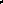 Клочихін Володимир Валерійович, начальник управління головного металурга, головний металург, АТ «Мотор Січ». Назва дисертації: «Матеріалознавчі основи процесів отримання жароміцних нікелевих сплавів для лопаток турбін з використанням технологічного звороту». Шифр та назва спеціальності — 05.02.01 — матеріалознавство. Спеціалізована вчена рада Д17.052.01 Національний університет «Запорізька політехніка»  (69063, м.Запоріжжя, вул. Жуковського, 64; тел. (061) 769-82-36). Науковий керівник: Наумик Валерій Владиленович, доктор технічних наук, професор,  професор кафедри машини та технології ливарного виробництва Національного університету «Запорізька політехніка». Офіційні опоненти: Глушкова Діана Борисівна, доктор технічних наук, професор, завідувач кафедри технології матеріалів та матеріалознавства Харківського національного автомобільно-дорожнього університету, Калініна Наталія Євграфівна, доктор технічних наук, професор, професор кафедри технології виробництва Дніпровського національного університету імені Олеся Гончара.Мілонін Євген Володимирович, начальник цеху, АТ «Мотор Січ». Назва дисертації: «Безренієвий жароміцний нікелевий сплав для виготовлення виливків зі спрямованою та монокристалічною структурою». Шифр та назва спеціальності — 05.02.01 — матеріалознавство. Спеціалізована вчена рада Д17.052.01 Національний університет «Запорізька політехніка»  (69063, м.Запоріжжя, вул. Жуковського, 64; тел. (061) 769-82-36). Науковий керівник: Наумик Валерій Владиленович, доктор технічних наук, професор, професор кафедри машини та технології ливарного виробництва Національного університету «Запорізька політехніка». Офіційні опоненти: Калініна Наталія Євграфівна, доктор технічних наук, професор, професор кафедри технології виробництва Дніпровського національного університету імені Олеся Гончара, Міщенко Валерій Григорович, доктор технічних наук, професор, завідувач кафедри прикладної фізики та наноматеріалів Запорізького національного університету.Хомилєв Сергій Олександрович, керівник групи газодинамічних розрахунків турбін, Державне підприємство «Запорізьке машинобудівне конструкторське бюро «Прогрес» імені академіка О.Г. Івченка. Назва дисертації: «Удосконалення методів проектування та дослідження високонавантажених турбін низького тиску авіаційних турбореактивних двоконтурних двигунів». Шифр та назва спеціальності - 05.05.03 – двигуни та енергетичні установки. Спецрада К 17.740.01 Державного підприємства «Запорізьке машинобудівне конструкторське бюро «Прогрес» імені академіка О.Г. Івченка (. Запоріжжя, вул. Іванова, 2; тел. (099)266-35-57). Науковий керівник: Кравченко Ігор Федорович доктор технічних наук, директор підприємства, генеральний конструктор Державного підприємства «Запорізьке машинобудівне конструкторське бюро «Прогрес» імені академіка О.Г. Івченка. Офіційні опоненти:  Бойко Людмила Георгіївна, доктор технічних наук, професор, завідувач кафедри теорії авіаційних двигунів Національного аерокосмічного університету «ХАІ» ім. М.Є. Жуковського; Капітанчук Костянтин Іванович, кандидат технічних наук, доцент кафедри авіаційних двигунів Національного авіаційного університету.Андреїшин Андрій Сергійович, фізична особа-підприємець. Назва дисертації: «Система керування електроприводом нафтовидобувної установки на основі нейронної мережі».  Шифр та назва спеціальності – 05.09.03 – Електротехнічні комплекси та системи. Спецрада – Д 35.052.02 Національного університету «Львівська політехніка» (79013, Львів-13, вул. Степана Бандери, 12; тел. (032) 258-26-01). Науковий керівник^ Маляр Андрій Васильович, доктор технічних наук, професор, професор кафедри електромехатроніки та комп’ютеризованих електромеханічних систем Національного університету «Львівська політехніка». Офіційні опоненти: Садовой Олександр Валентинович, доктор технічних наук, професор,  професор кафедри електротехніки та електромеханіки Дніпровського державного технічного університету; Борин Василь Степанович, кандидат технічних наук, доцент кафедри автоматизації та комп'ютерно-інтегрованих технологій Івано-Франківського національного технічного університету нафти і газу.	Шумська Любов Петрівна, директор Полтавського коледжу нафти і газу Національного університету «Полтавська політехніка імені Юрія Кондратюка». Назва дисертації: «Технологічні основи термічного пороутворення в  теплоізоляційних матеріалах з прогнозуванням теплофізичних характеристик та інтенсивності теплообмінних процесів». Шифр та назва спеціальності - 05.14.06 – технічна теплофізика та промислова теплоенергетика. Спецрада Д 41.088.03  Одеської національної академії харчових технологій (65039, м. Одеса, вул. Канатна, 112; тел. (048) 7253284). Науковий керівник: Павленко Анатолій Михайлович, доктор технічних наук, професор, професор кафедри будівництва та енергоефективних споруд Івано-Франківського національного технічного університету нафти і газу. Офіційні опоненти: Петраш Віталій Дем’янович, доктор технічних наук, професор, професор кафедри опалення, вентиляції та охорони повітряного басейну Одеської державної академії будівництва та архітектури; Гончарук Світлана Михайлівна, кандидат технічних наук, провідний науковий співробітник відділу теплофізичних основ енергоощадних технологій  Інституту технічної теплофізики Національної академії наук України.Шкурпела Олександр Олександрович, старший лаборант кафедри альтернативної електроенергетики та електротехніки Харківського національного університету міського господарства ім. О.М. Бекетова. Назва дисертації: «Підвищення ефективності тягового асинхронного електропривода з автономним джерелом живлення». Шифр та назва спеціальності – 05.09.03 – електротехнічні комплекси та системи. Спецрада Д 64.050.04 Національного технічного університету «Харківський політехнічний інститут» (. Харків, вул. Кирпичова, 2; тел. (057) 707-66-56). Науковий керівник: Тугай Дмитро Володимирович, доктор технічних наук, доцент, доцент кафедри альтернативної електроенергетики та електротехніки Харківського національного університету міського господарства ім. О.М. Бекетова. Офіційні опоненти: Кузнецов Борис Іванович, доктор технічних наук, професор, завідуючого відділом проблем управління магнітним полем Державної установи «Інститут технічних проблем магнетизму Національної академії наук України»; Бялобржеський Олексій Володимирович, кандидат технічних наук, доцент, доцент кафедри систем електроспоживання та енергетичного менеджменту Кременчуцького національного університету імені Михайла Остроградського.Ібрагімов Мехман Саядулла огли, головний інженер, ПрАТ «Дніпровський металургійний завод». Назва дисертації: «Удосконалення обслуговування устатковання доменного цеху шляхом діагностування його технічного стану». Шифр та назва спеціальності – 05.05.08 – машини для металургійного виробництва». Спецрада Д 08.084.03 Національної металургійної академії України (. Дніпро, пр. Гагаріна, 4; тел. +38(056)745-31-56). Науковий керівник: Білодіденко Сергій Валентинович, доктор технічних наук, професор, завідувач кафедри машини і агрегати металургійного виробництва Національної металургійної академії України. Офіційні опоненти: Кравченко Володимир Михайлович, доктор технічних наук, професор кафедри механічне обладнання заводів чорної металургії Приазовського державного технічного університету; Пополов Дмитро Володимирович, кандидат технічних наук, доцент, завідувач кафедри «Інжинірингу з галузевого машинобудування» Навчально-наукового технологічного інституту Державного університету економіки і технологій.Санін Юрій Костянтинович, асистент кафедри інтегрованих електротехнологій та процесів Харківського національного технічного університету сільського господарства імені Пертра Василенка. Назва дисертації: «Методи та засоби впливу УФ випромінюванням для знезараження варроатозу бджіл». Шифр та назва спеціальності – 05.11.17 – біологічні та медичні прилади і системи. Спецрада Д 64.050.17 Національного технічного університету «Харківський політехнічний інститут» (. Харків, вул. Кирпичова, 2; тел.(057) 707-66-56). Науковий керівник: Романченко Микола Анастасійович, кандидат технічних наук, доцент, професор кафедри інтегровані електротехнології та процеси Харківського національного технічного університету сільського господарства імені Петра Василенка. Офіційні опоненти: Щапов Павло Федорович, доктор технічних наук, професор, професор кафедри промислової і біомедичної електроніки Національного технічного університету «Харківський політехнічний інститут»; Никифорова Лариса Євгенівна, доктор технічних наук, професор, професор кафедри автоматики та робототехнічних систем ім. І.І. Мартиненка Національного університету біоресурсів і природокористування України.Чмихова Оксана Володимирівна, асистент кафедри промислової і біомедичної електроніки Національного технічного університету «Харківський політехнічний інститут». Назва дисертації: «Підвищення вірогідності систем глюкозотолерантного тестування в умовах невизначеності динаміки глікемії». Шифр та назва спеціальності – 05.11.17 – біологічні та медичні прилади і системи. Спецрада Д 64.050.17 Національного технічного університету «Харківський політехнічний інститут» (. Харків, вул. Кирпичова, 2; тел.(057) 707-66-56). Науковий керівник: Сокол Євген Іванович, доктор технічних наук, професор,  проректор з науково-педагогічної роботи Національного технічного університету «Харківський політехнічний інститут». Офіційні опоненти: Кунденко Микола Петрович, доктор технічних наук, професор, завідувач кафедри інтегрованих електротехнологій та процесів Харківського національного технічного університету сільського господарства імені Петра Василенка; Павлиш Володимир Андрійович, кандидат технічних наук, професор, професор кафедри електронних засобів інформаційно-комп’ютерних технологій Національного університету «Львівська Політехніка».Тимощенко Олександра Борисівна, молодший науковий співробітник відділу теплофізики енергоефективних теплотехнологій, Інститут технічної теплофізики Національної академії наук України. Назва дисертації: „Моделювання робочих процесів мікрофакельних пальникових пристроїв малої потужності”. Шифр та назва спеціальності – 05.14.06 – технічна теплофізика та промислова теплоенергетика. Спецрада – Д 26.224.01 Інституту технічної теплофізики Національної академії наук України (03057, м. Київ, вул. Марії Капніст (Желябова), 2а; тел. (044) 456-62-82). Науковий керівник: Фіалко Наталія Михайлівна, доктор технічних наук, професор, завідувач відділу теплофізики енергоефективних теплотехнологій Інституту технічної теплофізики НАН України. Офіційні опоненти: Василенко Сергій Михайлович, доктор технічних наук, професор, завідувач кафедри теплоенергетики та холодильної техніки Національного університету харчових технологій МОН України; Дешко Валерій Іванович, доктор технічних наук, професор, завідувач кафедри теплотехніки та енергозбереження Інституту енергозбереження та енергоменеджменту Національного технічного університету України «Київський політехнічний інститут ім. Ігоря Сікорського» МОН України.Шумілін Тарас Володимирович, провідний інженер управління підготовки нафти і газу НДПІ ПАТ "Укрнафта". Назва дисертації: "Зменшення технологічних втрат нафти при промисловому зборі та підготовці (на прикладі  родовищ Передкарпаття)". Шифр та назва спеціальності – 05.15.06 – розробка нафтових та газових родовищ. Спецрада  Д 20.052.02  Івано-Франківського національного технічного університету нафти і газу (76019, м. Івано-Франківськ, вул. Карпатська, 15; тел. (0342) 72-71-07). Науковий керівник: Кондрат Роман Михайлович, доктор технічних наук, професор кафедри видобування нафти і газу  Івано-Франківського національного технічного університету нафти і газу. Офіційні опоненти: Акульшин Олександр Олексійович, доктор технічних наук, доцент, заступник голови правління з наукової роботи ПАТ "Український нафтогазовий інститут"; Цьомко Володимир Васильович, кандидат технічних наук, начальник відділу інтенсифікації видобутку  та капітального ремонту свердловин ГПУ "Львівгазвидобування"  ПАТ "Укргазвидобування"Яремчук Валерій Миколайович, науковий співробітник науково-дослідного відділу НПП «Вижицький». Назва дисертації: «Оцінка стану екологічної безпеки об’єктів природно-заповідного фонду з використанням санітарно-мікробіологічних показників». Шифр та назва спеціальності – 21.06.01 – екологічна безпека. Спецрада К 45.052.05 Кременчуцького національного університету імені Михайла Остроградського (39600, Кременчук, вул. Першотравнева, 20, тел.: (05366)3-60-00). Науковий керівник: Масікевич Андрій Юрійович, кандидат технічних наук, доцент, доцент кафедри гігієни та екології Вищого державного навчального закладу України «Буковинський державний медичний університет». Офіційні опоненти: Архипова Людмила Миколаївна, доктор технічних наук, професор, завідувач кафедри туризму Івано-Франківського національного технічного університету нафти і газу; Никифоров Володимир Валентинович, доктор біологічних наук, професор, перший проректор Кременчуцького національного університету імені Михайла Остроградського.Ахмеш Тамем, здобувач кафедри комп’ютерних інтелектуальних систем та мереж, Одеський національний політехнічний університет. Назва дисертації: «Моделі і методи поведінкового робочого контролю розподілених систем моніторингу та діагностування на основі мереж Петрі». Шифр та назва спеціальності – 05.13.06 – інформаційні технології. Спецрада Д 41.052.01 Одеського національного політехнічного університету (. Одеса, пр. Шевченка, 1; тел. (048) 705-83-37). Науковий керівник: Мартинюк Олександр Миколайович, кандидат технічних наук, доцент, доцент кафедри комп’ютерних інтелектуальних систем та мереж Одеського національного політехнічного університету. Офіційні опоненти: Глухов Валерій Сергійович, доктор технічних наук, професор, професор кафедри електронних обчислювальних машин Національного університету «Львівська політехніка»; Кльоц Юрій Павлович, кандидат технічних наук, доцент, завідувач кафедри кібербезпеки і комп’ютерних систем і мереж Хмельницького національного університету.Гаврилишин Олена Богданівна, асистент кафедри інформаційних мультимедійних технологій, Українська академія друкарства. Назва дисертації: «Інформаційна технологія формування та прогнозування якості оцифровування стародруків». Шифр та назва спеціальності – 05.13.06 – інформаційні технології. Спецрада Д 35.101.01 Української академії друкарства (. Львів, вул. Під Голоском, 19; тел. (032) 242-23-40). Науковий керівник: Миклушка Ігор Зіновійович, кандидат технічних наук, доцент, декан факультету видавничо-поліграфічних та інформаційних технологій Української академії друкарства МОН України. Офіційні опоненти: Литвин Василь Володимирович, доктор технічних наук, професор, завідувач кафедри інформаційних систем і мереж Національного університету «Львівська політехніка» МОН України; Козак Руслан Орестович, кандидат технічних наук, доцент, доцент кафедри кібербезпеки Тернопільського національного технічного університету імені Івана Пулюя МОН України. Тупичак Любов Любомирівна, асистент кафедри комп’ютерних наук та інформаційних технологій, Українська академія друкарства. Назва дисертації: «Інформаційні технології підтримки управлінських рішень в освітньому процесі з використанням логіко-когнітивних методів». Шифр та назва спеціальності – 05.13.06 – інформаційні технології. Спецрада Д 35.101.01 Української академії друкарства (. Львів, вул. Під Голоском, 19; тел. (032) 242-23-40). Науковий керівник: Сікора Любомир Степанович, доктор технічних наук, професор, професор кафедри автоматизованих систем управління Національного університету «Львівська політехніка». Офіційні опоненти: Ткачук Ростислав Львович, доктор технічних наук, доцент, завідувач кафедри управління інформаційною безпекою Львівського державного університету безпеки життєдіяльності ДСНС України; Кляп Михайло Михайлович, кандидат технічних наук, доцент, доцент кафедри інформатики та фізико-математичних дисциплін факультету інформаційних технологій ДВНЗ «Ужгородський національний університет». 	Зозуля Андрій Миколайович, молодший науковий співробітник Інституту телекомунікацій і глобального інформаційного простору Національної академії наук України.  Назва дисертації: "Моделювання та методи статистичного опрацювання ритмокардіосигналів із підвищеною роздільною здатністю". Шифр та назва спеціальності – 01.05.02 – математичне моделювання та обчислювальні методи. Спецрада Д 26.255.01 Інституту телекомунікацій і глобального інформаційного простору Національної академії наук України (.Київ, Чоколівський бульвар, 13; тел. (044) 245-87-97). Науковий керівник: Лупенко Сергій Анатолійович, доктор технічних наук, професор, професор кафедри комп’ютерних систем та мереж, керівник науково-дослідної лабораторії «Моделювання математичного та програмного забезпечення інформаційних систем та мереж» Тернопільського національного технічного університету імені Івана Пулюя. Офіційні опоненти: Юзефович Роман Михайлович, доктор технічних наук, завідувач відділу методів та засобів відбору та обробки діагностичних сигналів Фізико-механічного інституту ім. Г.В. Карпенка Національної академії наук України; Власюк Анатолій Павлович, доктор технічних наук, професор, завідувач кафедри економіко-математичного моделювання та інформаційних технологій Національного університету «Острозька академія».Кузнєцов Микола Олександрович, старший викладач кафедри комп’ютерних інтелектуальних систем та мереж, Одеський національний політехнічний університет. Назва дисертації: «Моделі та методи підвищення контролепридатності схем на FPGA та достовірності результатів в цифрових компонентах систем критичного застосування». Шифр та назва спеціальності – 05.13.05 – комп’ютерні системи та компоненти. Спецрада Д 41.052.01 Одеського національного політехнічного університету (. Одеса, проспект Шевченка, 1; тел. (048) 705-83-37). Науковий керівник: Дрозд Олександр Валентинович, доктор технічних наук, професор, професор кафедри комп’ютерних інтелектуальних систем та мереж Одеського національного політехнічного університету. Офіційні опоненти: Романюк Олександр Никифорович, доктор технічних наук, професор, завідувач кафедри програмного забезпечення Вінницького національного технічного університету; Глухов Валерій Сергійович, доктор технічних наук, професор,  професор кафедри електронних обчислювальних машин Національного університету «Львівська політехніка».Полюсов Василь Вячеславович, молодший науковий співробітник лабораторії технології виробництва і переробки продукції вівчарства Інституту тваринництва степових районів  імені М.Ф. Іванова  «Асканія-Нова»- Національного наукового селекційно-генетичного центру з вівчарства. Назва дисертації: «Обґрунтування конструктивно-технологічних параметрів робочих органів тріпальної машини для оброблення вовни». Шифр та назва спеціальності - 05.05.11 – машини і засоби механізації сільськогосподарського виробництва. Спецрада  Д 23.073.01 Центральноукраїнського національного технічного університету (25030, м. Кропивницький, пр. Університетський, 8; тел. (0522)390-417). Науковий керівник: Шевченко Ігор Аркадійович, доктор технічних наук, директор Інституту олійних культур Національної академії аграрних наук України. Офіційні опоненти: Козаченко Олексій  Васильович, доктор технічних наук, професор, завідувач кафедри сільськогосподарських машин Харківського національного технічного університету сільського господарства ім. П.Василенка; Кісільов Руслан Вікторович, кандидат технічних наук, доцент, доцент кафедри сільськогосподарського машинобудування Центральноукраїнського національного технічного університету.Арсененко Данило Володимирович, асистент кафедри транспортних систем та логістики, Український державний університет залізничного транспорту. Назва дисертації: «Удосконалення логістичного управління транспортуванням зернових вантажів залізничним транспортом». Шифр та назва спеціальності – 05.22.01 – транспортні системи. Спецрада – Д 64.820.04 Українського державного університету залізничного транспорту (61050, м. Харків, площа Фейєрбаха, 7; тел. (057) 730-10-35). Науковий керівник: Ломотько Денис Вікторович, доктор технічних наук, професор, завідувач кафедри транспортних систем та логістики Українського державного університету залізничного транспорту. Офіційні опоненти: Козаченко Дмитро Миколайович, доктор технічних наук, професор, професор кафедри управління експлуатаційною роботою Дніпровського національного університету  залізничного транспорту імені академіка В. Лазаряна;  Павленко Олексій Вікторович, кандидат технічних наук, доцент, доцент кафедри   транспортних технологій Харківського національного автомобільно-дорожнього університету.Воскобойников Дмитро Геннадійович, начальник виробничого підрозділу «Вагонне депо Харків-Сортувальний», регіональна філія «Південна залізниця» АТ «Укрзалізниця». Назва дисертації: «Розробка технології ремонту чавунних фрикційних клинів візків вантажних вагонів». Шифр та назва спеціальності – 05.22.20 – експлуатація та ремонт засобів транспорту. Спецрада Д 64.820.04 Українського державного університету залізничного транспорту (. Харків, майдан Фейєрбаха, 7; тел. (057) 730-10-85). Науковий керівник: Тимофеєва Ларіса Андріївна, доктор технічних наук, професор, завідувач кафедри якості, стандартизації, сертифікації та технологій виготовлення матеріалів Українського державного університету залізничного транспорту. Офіційні опоненти: Сапронова Світлана Юріївна, доктор технічних наук, професор, професор кафедри вагонів та вагонного господарства Державного університету інфраструктури та технологій; Рейдемейстер Олексій Геннадійович, кандидат технічних наук, доцент, доцент кафедри вагони та вагонне господарство Дніпровського національного університету залізничного транспорту імені академіка В. Лазаряна.Колісник Аліна Володимирівна, інспектор деканату факультету інформаційно-керуючих систем та технологій, Український державний університет залізничного транспорту. Назва дисертації: «Формування автоматизованої технології транспортування контейнерів залізницею на основі теорії випадкових потоків». Шифр та назва спеціальності – 05.22.01 – транспортні системи. Спецрада Д 64.820.04 Українського державного університету залізничного транспорту (. Харків, майдан Фейєрбаха, 7; тел. (057) 730-19-90). Науковий керівник: Бутько Тетяна Василівна, доктор технічних наук, професор, завідувач кафедри управління експлуатаційною роботою Українського державного університету залізничного транспорту. Офіційні опоненти: Мацюк Вячеслав Іванович, доктор технічних наук, професор, професор кафедри технологій транспорту та управління процесами перевезень Державного університету інфраструктури та технологій; Нестеренко Галина Іванівна, кандидат технічних наук, доцент, доцент кафедри управління експлуатаційною роботою Дніпровського національного університету залізничного транспорту імені академіка В. Лазаряна.Бережний Андрій Олександрович, начальник штабу – перший заступник начальника Харківського національного університету Повітряних Сил імені Івана Кожедуба. Назва дисертації: «Методи та інформаційна технологія автоматизованого планування маршрутів польотів безпілотних літальних апаратів для підвищення ефективності пошуку об’єктів». Шифр та назва спеціальності – 05.13.06 –інформаційні технології. Спецрада Д 73.052.04 Черкаського державного технологічного університету (18006, м. Черкаси, бул. Шевченка, 460; тел. (0472) 71-00-92). Науковий керівник: Тристан Андрій Вікторович, доктор технічних наук, начальник управління наукового центру Повітряних Сил Харківського національного університету Повітряних Сил імені Івана Кожедуба. Офіційні опоненти: Кучук Георгій Анатолійович, доктор технічних наук, професор, професор кафедри обчислювальної техніки та програмування Національного технічного університету «Харківський політехнічний інститут»; Субач Ігор Юрійович, доктор технічних наук, професор, завідувач спеціальної кафедри №5 Інституту спеціального зв’язку та захисту інформації Національного технічного університету України “Київський політехнічний інститут імені Ігоря Сікорського”, м. Київ.Шапатіна Ольга Олександрівна, асистент кафедри управління вантажною і комерційною роботою, Український державний університет залізничного транспорту. Назва дисертації: «Формування автоматизованої технології управління інтермодальними перевезеннями». Шифр та назва спеціальності – 05.22.01 – транспортні системи. Спецрада Д 64.820.04 Українського державного університету залізничного транспорту (. Харків, майдан Фейєрбаха, 7; тел. (057) 730-10-85). Науковий керівник: Костєнніков Олексій Михайлович, кандидат технічних наук, доцент, доцент кафедри управління вантажною і комерційною роботою Українського державного університету залізничного транспорту. Офіційні опоненти: Давідіч Юрій Олександрович, доктор технічних наук, професор, професор кафедри транспортних систем і логістики Харківського національного університету міського господарства імені О.М. Бекетова; Вернигора Роман Віталійович, кандидат технічних наук, доцент, декан факультету управління процесами перевезень Дніпровського національного університету залізничного транспорту імені академіка В. Лазаряна.Альхававша Мохаммад Нагар Свейлем, стажист факультету комп’ютерних наук та кібернетики Київського національного університету імені Тараса Шевченка. Назва дисертації: «Розробка та аналіз системи відкритих даних для електронного урядування». Шифр та назва спеціальності – 01.05.03 – математичне та програмне забезпечення обчислювальних машин і систем. Спецрада Д 26.001.09 Київського національного університету імені Тараса Шевченка МОН України (01601, м. Київ, вул.  Володимирська, 64/13; т. (044) 239-31-41). Науковий керівник: Глибовець Микола Миколайович, доктор фізико-математичних наук, професор кафедри інформатики Національний університет «Києво-Могилянська академія». Офіційні опоненти: Зосімов В’ячеслав Валерійович, доктор технічних наук, в.о. завідувача кафедри інформаційних технологій Миколаївського національного університету іменi В.О. Сухомлинського; Тимашов Олександр Олександрович, кандидат технічних наук, провідний науковий співробітник відділу проблемно-орієнтованих комп’ютерів та систем № 255 Інституту кібернетики імені В.М. Глушкова НАН України.Бойчук Юрій Володимирович, провідний математик відділу математичних проблем механіки неоднорідних тіл Інституту прикладних проблем механіки і математики ім. Я.С.Підстригача НАН України, м. Львів. Назва дисертації: “Математичне моделювання кондуктивно-променевого теплообміну у теплоізоляційному покриві із врахуванням поверхневих радіаційних властивостей”. Шифр та назва спеціальності – 01.05.02 – математичне моделювання та обчислювальні методи. Спецрада Д 35.195.01 Інституту прикладних проблем механіки і математики ім. Я.С. Підстригача НАН України (79060, м. Львів, вул. Наукова, 3-б; тел. (0322) 63-83-77). Науковий керівник: Чекурін Василь Феодосійович, доктор фізико-математичних наук, професор, завідувач відділу математичних проблем механіки неоднорідних тіл Інституту прикладних проблем механіки і математики ім. Я.С. Підстригача НАН України. Офіційні опоненти: Бомба Андрій Ярославович, доктор технічних наук, професор, професор кафедри прикладної математики Національного університету водного господарства та природокористування; Журавчак Любов Михайлівна, доктор технічних наук, професор кафедри програмного забезпечення Інституту комп’ютерних наук Національного університету "Львівська політехніка".Гуральник Артем Борисович, не працює. Назва дисертації: «Метод і ультразвуковий засіб для оцінювання стану кульшового суглоба». Шифр та назва спеціальності – 05.11.17 – біологічні та медичні прилади і системи. Спецрада К 05.052.06 Вінницького національного технічного університету (21021, м. Вінниця, Хмельницьке шосе, 95; тел. (0432) 56-08-48). Науковий керівник: Білинський Йосип Йосипович, доктор технічних наук, професор, завідувач кафедри електроніки та наносистем Вінницького національного технічного університету. Офіційні опоненти: Аврунін Олег Григорович, доктор технічних наук, професор, завідувач кафедри біомедичної інженерії Харківського національного університету радіоелектроніки; Яворська Євгенія Богданівна, кандидат технічних наук, доцент, завідувач кафедри біотехнічних систем Тернопільського національного технічного університету імені Івана Пулюя».Урдзік Сергій Миколайович, асистент кафедри проектування доріг, геодезії і землеустрою, Харківський національний автомобільно-дорожній університет Міністерства освіти і науки України. Назва дисертації: «Оцінювання стану нежорсткого дорожнього одягу із залученням георадарної діагностики». Шифр та назва спеціальності – 05.22.11 – автомобільні шляхи та аеродроми. Спецрада Д 64.059.01 Харківського національного автомобільно-дорожнього університету (. Харків, вул. Ярослава Мудрого 25; тел. (057) 700-38-63). Науковий керівник: Батракова Анжеліка Геннадіївна, доктор технічних наук, професор, завідувач кафедри проектування доріг, геодезії і землеустрою Харківського національного автомобільно-дорожнього університету. Офіційні опоненти: Гамеляк Ігор Павлович, доктор технічних наук, професор, завідувач кафедри аеропортів Національного транспортного університету; Вирожемський Валерій Костянтинович, кандидат технічних наук, старший науковий співробітник ДП «ДерждорНДІ».Абдулаєва Ельнара Сєітвеліївна, тимчасово не працює. Назва дисертації: «Удосконалення способів утримання бройлерів». Шифр та назва спеціальності: 06.02.04 -технологія виробництва продуктів тваринництва. Спецрада Д 26.004.05 Національного університету біоресурсів і природокористування (. Київ, вул. Героїв Оборони, 15; тел.: (044) 527-82-28). Науковий керівник: Сахацький Микола Іванович, доктор біологічних наук, професор, завідувач кафедри біології тварин Національного університету біоресурсів і природокористування України. Офіційні опоненти: Катеринич Олег Олександрович, доктор сільськогосподарських наук, директор Державної дослідної станції птахівництва НААН; Чаплигін Євген Михайлович, кандидат сільськогосподарських наук, доцент, доцент кафедри механізації виробничих процесів у АПК Луганського національного аграрного університету.Видрик Анастасія Вікторівна, майстер виробничого навчання кафедри біології тварин Національного університету біоресурсів і природокористування України. Назва дисертації: «Експериментальне обґрунтування технології виробництва маточного молочка бджіл за неповного осиротіння бджолиних сімей». Шифр та назва спеціальності: 06.02.04 - технологія виробництва продуктів тваринництва. Спецрада Д 26.004.05 Національного університету біоресурсів і природокористування (. Київ, вул. Героїв Оборони, 15; тел.: (044) 527-82-28). Науковий керівник: Поліщук Віктор Петрович, доктор сільсько-господарських наук, професор. Офіційні опоненти: Прудніков Василь Григорович, доктор сільськогосподарських наук, професор, завідувач кафедри технології переробки 
і стандартизації продукції тваринництва Харківської державної зооветеринарної академії; Лісогурська Діана Володимирівна, кандидат сільськогосподарських наук, доцент, доцент кафедри технологій виробництва продукції тваринництва Житомирського національного агроекологічного університету.Капшук Наталя Олексіївна, асистент кафедри технології виробництва продукції тваринництва, Дніпровський державний аграрно-економічний університет. Назва дисертації: «Ремонт стада голштинських корів та його ефективність за промислової технології  виробництва молока». Шифр та назва спеціальності – 06.02.04 – технологія виробництва продуктів тваринництва. Спецрада  К 08.804.03 Дніпровського державного аграрно-економічного університету (. Дніпро-27, вул. Сергія Єфремова, 25; тел. (056) 373-70-36. Науковий керівник: Піщан Станіслав Григорович доктор сільськогосподарських наук, професор, декан біотехнологічного факультету Дніпровського державного аграрно-економічного університету. Офіційні опоненти: Михальченко Степан Адамович доктор сільськогосподарських наук, завідувач кафедри  технічного забезпечення агропромислового виробництва Харківського національного аграрного університету ім. В. В. Докучаєва; Луценко Марія Михайлівна доктор сільськогосподарських наук, професор, завідувач кафедри технології виробництва молока і м’яса Білоцерківського національного аграрного університету.Парфенюк Оксана Олександрівна, науковий співробітник лабораторії селекції багаторосткових запилювачів та гібридизації буряків цукрових Дослідної станції тютюнництва Національного наукового центру «Інститут землеробства НААН». Назва дисертації: «Селекційно-генетичні методи створення вихідних матеріалів буряків цукрових з поліпшеними параметрами форми коренеплоду та технологічними якостями цукросировини». Шифр та назва спеціальності: 06.01.05 – селекція і насінництво. Спецрада:  Д 26.360.01 Інституту біоенергетичних культур і цукрових буряків Національної академії аграрних наук України (03110, м. Київ, вул. Клінічна, 25, тел.  (044) 275-50-00. Науковий керівник:  Роїк Микола Володимирович, доктор сільськогосподарських наук, професор, директор, Інститут біоенергетичних культур і цукрових буряків НААН. Офіційні опоненти: Рябовол Людмила Олегівна, доктор сільськогосподарських наук, професор, завідувач кафедри генетики, селекції рослин та біотехнології Уманського національного університету садівництва МОН України; Жемойда Віталій Леонідович, кандидат сільськогосподарських наук, доцент кафедри генетики, селекції і насінництва ім. проф. М. О. Зеленського Національного університету біоресурсів і природокористування МОН України.Сміх Василь Миколайович, директор ТОВ «ГрінБудСервіс», м. Київ. Назва дисертації: «Наукове обґрунтування  конкурентної спроможності посівів нуту і розробка ефективної системи захисту їх від бур'янів у Правобережному Лісостепу України». Шифр та назва спеціальності: 06.01.13 – гербологія. Спецрада:  Д 26.360.01 Інституту  біоенергетичних культур і цукрових буряків Національної академії аграрних наук України (03110, м. Київ, вул. Клінічна, 25, тел. (044) 275-50-00. Науковий керівник: Макух Ярослав Петрович, доктор сільськогосподарських наук, старший науковий співробітник, завідувач лабораторії гербології  Інституту біоенергетичних культур і цукрових буряків НААН України. Офіційні опоненти:  Ткаліч Юрій Ігорович, доктор сільськогосподарських наук, професор, завідувач кафедри загального землеробства та ґрунтознавства Дніпровського державного аграрно ‒ економічного університету МОН України; Чернелівська Олена Олександрівна, кандидат сільськогосподарських наук, старший науковий співробітник лабораторії технологій вирощування зернових та технічних культур Інституту кормів та сільського господарства Поділля НААН.Кононюк Надія Олександрівна,  заступник директора з наукової роботи ДП ДГ «Саливонківське» Інституту біоенергетичних культур і цукрових буряків Національної академії аграрних наук України. Назва дисертації: «Удосконалення елементів технології вирощування буряків цукрових як сировини для виробництва біопалива в умовах Лісостепу України». Шифр та назва спеціальності:  06.01.09 – рослинництво. Спецрада: Д 26.360.01 Інституту біоенергетичних культур і цукрових буряків Національної академії аграрних наук України (03110, м. Київ, вул. Клінічна, 25, тел. (044) 275-50-00). Науковий керівник: Роїк Микола Володимирович, доктор сільськогосподарських наук, професор, директор Інститут біоенергетичних культур і цукрових буряків НААН України. Офіційні опоненти: Мельник Андрій Васильович, доктор сільськогосподарських наук, професор, професор кафедри садово-паркового та лісового господарства, Сумський національний аграрний університет; Юник Анатолій Васильович, кандидат сільськогосподарських наук, доцент, доцент кафедри рослинництва, Національний університет біоресурсів і природокористування України.Хижняк Ірина Миколаївна, молодший науковий співробітник лабораторії родючості гідроморфних і кислих ґрунтів Національного наукового центру «Інститут ґрунтознавства та агрохімії імені О.Н. Соколовського». Назва дисертації: «Гумусовий стан і трансформація органічних речовин у алювіально-лучних ґрунтах Лівобережного Лісостепу та Північного Степу України (на прикладі Харківської області)». Шифр та назва спеціальності - 06.01.03 – агрогрунтознавство і агрофізика. Спецрада Д 64.354.01 Національного наукового центру «Інститут грунтознавства та агрохімії імені О.Н. Соколовського» (61024, м. Харків, вул. Чайковська, 4; тел. (057) 704-16-69). Науковий керівник: Трускавецький Роман Степанович, доктор сільськогосподарських наук, професор, головний науковий співробітник відділу організації та координації наукових робіт і підготовки кадрів вищої кваліфікації Національного наукового центру «Інститут ґрунтознавства та агрохімії імені О.Н. Соколовського». Офіційні опоненти: Дегтярьов Василь Володимирович, доктор сільськогосподарських наук, професор, завідувач кафедри ґрунтознавства Харківського національного аграрного університету ім. В.В. Докучаєва; Балаєв Анатолій Джалілович, доктор сільськогосподарських наук, професор, завідувач кафедри грунтознавства та охорони грунтів ім. проф. М.К. Шикули Національного університету біоресурсів і природокористування України.Ципишев Сергій Іванович, заступник директора з наукової роботи Музею народної архітектури і побуту у Львові ім. Кл. Шептицького. Назва дисертації: «Хлібні вироби поліщуків: технологічний та сакрально-семіотичний аспект». Шифр та назва спеціальності – 07.00.05 – етнологія. Спецрада Д 35.222.01 Інституту українознавства ім. І. Крип’якевича НАН України та Інституту народознавства НАН України (79026,м.Львів, вул. Козельницька,  4; т. (032) 270-70-22). Науковий керівник: Радович Роман Богданович, доктор історичних наук, старший науковий співробітник відділу історичної етнології Інституту народознавства НАН України. Офіційні опоненти: Чмелик Роман Петрович, доктор історичних наук, директор Комунального закладу Львівської обласної ради «Львівський історичний музей»; Пуківський Юрій Володимирович, кандидат історичних наук, асистент кафедри етнології історичного факультету Львівського національного університету імені Івана Франка МОН України.Вахрамеєва Ганна Вікторівна, науковий співробітник відділу науково-фондової роботи, Національний музей українського народного декоративного мистецтва. Назва дисертації: «Культ Деметри на Боспорі: VI – I ст. до н.е.». Шифр та назва спеціальності — 07.00.04 — археологія. Спецрада — Д 26.234.01 Інституту археології НАН України (04210, м. Київ, пр. Героїв Сталінграда, 12; тел. (044) 418-27-75). Науковий керівник: Литвиненко Роман Олександрович, доктор історичних наук, завідувач кафедри всесвітньої історії та археології Донецького національного університету імені Василя Стуса. Офіційні опоненти: Гаврилюк Надія Оксентіївна, доктор історичних наук, провідний науковий співробітник відділу античної археології Інституту археології НАН України; Баукова Анастасія Юріївна, кандидат історичних наук, доцент кафедри археології та спеціальних галузей історичної науки Львівського національного університету імені Івана Франка.Нагнибіда Ольга Олександрівна, помічник-консультант народного депутата України, Апарат Верховної Ради України. Назва дисертації: «Реалізація принципу нейтралітету в зовнішній політиці Ірландії (1937-2009 рр.)». Шифр та назва спеціальності – 07.00.02 – всесвітня історія. Спецрада К.26.259.01 Державної установи «Інститут всесвітньої історії НАН України» (01054,  м. Київ,  вул. Леонтовича, буд. 5; тел. (044) 235-44-99). Науковий керівник: Толстов Сергій Валеріанович, кандидат історичних наук, доцент, завідувач відділу трансатлантичних досліджень Державної установи «Інститут всесвітньої історії Національної академії наук України». Офіційні опоненти: Мартинов Андрій Юрійович, доктор історичних наук, професор, провідний науковий співробітник відділу історії міжнародних відносин та зовнішньої політики України Інституту історії України Національної академії наук України; Вдовиченко Вікторія Андріївна, кандидат історичних наук, доцент кафедри міжнародних відносин і міжнародного права Київського університету імені Бориса Грінченка.Медвідь Вікторія Олексіївна, асистент проекту Федерації канадських муніципалітетів "Партнерство для розвитку міст" (м. Київ). Назва дисертації:  “Реалізація програм та проектів міжнародної технічної допомоги у сфері розвитку громадянського суспільства та демократії в Україні (1991-2014 рр.))”. Шифр та назва спеціальності:  07.00.01 —  історія України. Шифр спеціалізованої вченої ради — Д 26.235.01 Інституту історії України НАН України (01001, Київ, вул. М. Грушевського, 4; тел. (044) 279-63-62). Науковий керівник: Рубльов Олександр Сергійович, доктор історичних наук, професор, учений секретар Інституту історії України НАН України. Офіційні  опоненти:  Кудряченко Андрій Іванович, доктор історичних наук,  професор, директор Інституту всесвітньої історії  НАН України (м. Київ);  Шкабко Сергій Іванович, кандидат історичних наук, начальник відділу міжнародних освітніх проектів Управління міжнародного співробітництва та  протоколу Міністерства освіти і науки України.Альшаафі Мохамед Алі, науковий стажер Національного університету водного господарства та природокористування. Назва дисертації: «Стратегічне управління розвитком інформаційного потенціалу закладів охорони здоров’я». Шифр та назва спеціальності - 08.00.04 - економіка та управління підприємствами (за видами економічної діяльності). Спецрада Д 47.104.03 Національного університету водного господарства та природокористування (33028, м. Рівне, вул. Соборна, 11; тел. (0362) 63-32-09). Науковий керівник: Сазонець Ольга Миколаївна, доктор економічних наук, професор, завідувач кафедри міжнародних економічних відносин Національного університету водного господарства та природокористування Міністерства освіти і науки України. Офіційні опоненти: Макарова Маріана Володимирівна, доктор економічних наук, професор, професор кафедри документознавства та інформаційної діяльності в економічних системах, ВНЗ Укоопспілки «Полтавський університет економіки і торгівлі»; Джинджоян Володимир Вергарович, кандидат економічних наук, доцент, завідувач кафедри економіки та менеджменту туристичної діяльності, Вищий навчальний приватний заклад «Дніпровський гуманітарний університет».Аляб’єва Ольга Миколаївна, в.о. завідувача аспірантури, Державний університет інфраструктури та технологій. Назва дисертації: «Організаційно-економічний механізм  інноваційного розвитку морських портів». Шифр та назва спеціальності – 08.00.04  – економіка та управління підприємствами (за видами економічної діяльності). Спецрада К 26.820.05 Державного університету інфраструктури та технологій (04071, м. Київ, вул. Кирилівська, 9; тел./факс (044) 463-74-70). Науковий керівник: Боняр Світлана Михайлівна, доктор економічних наук, професор, декан факультету управління і технологій Державного університету інфраструктури та технологій. Офіційні опоненти: Кібік Ольга Миколаївна, доктор економічних наук, професор, завідувач кафедри національної економіки Національного університету «Одеська юридична академія»; Навроцька Тамара Анатоліївна, кандидат економічних наук, доцент кафедри менеджменту Національного транспортного університету.Бобровник Денис Олександрович, викладач кафедри соціально-гуманітарних та фундаментальних дисциплін, Інститут Військово-морських сил Національного університету «Одеська морська академія». Назва дисертації: «Організаційно-економічний механізм використання бенчмаркінгу в діяльності аграрних підприємств». Шифр та назва спеціальності – 08.00.04 – економіка та управління підприємствами (за видами економічної діяльності). Спецрада Д 36.814.02 Львівського національного аграрного університету (80381, Львівська обл., Жовківський район, м. Дубляни, вул. В. Великого, 1; тел. (032) 224-23-35).(Науковий керівник: Яців Ігор Богданович, доктор економічних наук, доцент, проректор з наукової роботи Львівського національного аграрного університету. Офіційні опоненти: Гришова Інна Юріївна, доктор економічних наук, доцент, головний науковий співробітник відділу фінансово-кредитної та податкової політики ННЦ «Інститут аграрної економіки» НААН України; Шабатура Тетяна Сергіївна, доктор економічних наук, доцент, доцент кафедри економічної теорії та економіки підприємства Одеського державного аграрного університету.Бомба Івона Ізабеля, викладач кафедри економіки підприємств та інформаційних технологій Львівського університету бізнесу та права. Назва дисертації: «Управління безпековою діяльністю страхових компаній в Україні». Шифр та назва спеціальності – 08.00.04 – економіка та управління підприємствами (за видами економічної діяльності). Спецрада Д 35.140.01 Закладу вищої освіти «Львівський університет бізнесу та права» (79021, м. Львів, вул. Кульпарківська, 99; тел. (032) 292-87-08). Науковий керівник: Франчук Василь Іванович, доктор економічних наук, професор, проректор Львівського державного університету внутрішніх справ. Офіційні опоненти: Яворська Тетяна Василівна, доктор економічних наук, професор, професор кафедри банківського і страхового бізнесу Львівського національного університету імені Івана Франка; Омельчук Леся Володимирівна, кандидат економічних наук, доцент кафедри публічного управління та адміністрування Хмельницького університету управління та права імені Леоніда Юзькова.Бондар Юлія Валеріївна, молодший науковий співробітник відділу обліку та оподаткування Національного наукового центру «Інститут аграрної економіки» Національної академії аграрних наук України. Назва дисертації: «Розвиток документування аудиторських процедур та контроль якості аудиторських послуг у сільському господарстві». Шифр та назва спеціальності – 08.00.09 – бухгалтерський облік, аналіз та аудит (за видами економічної діяльності). Спецрада – Д 26.350.02 Національного наукового центру «Інститут аграрної економіки» Національної академії аграрних наук України (03127, м. Київ, вул. Героїв Оборони, 10; тел. (044) 258-43-21, 258-31-80). Науковий керівник: Жук Валерій Миколайович, доктор економічних наук, головний науковий співробітник відділу обліку та оподаткування Національного наукового центру «Інститут аграрної економіки». Офіційні опоненти: Корінько Микола Данилович, доктор економічних наук, професор, завідувач кафедри аудиту та підприємництва Національної академії статистики, обліку та аудиту, Здирко Наталія Григорівна, кандидат економічних наук, доцент, декан факультету обліку та аудиту Вінницького національного аграрного університету.Гірник Євгеній Володимирович, фізична особа-підприємець. Назва дисертації: «Розвиток суспільного сектора в інноваційній економіці». Шифр та назва спеціальності – 08.00.01 – економічна теорія та історія економічної думки. Спецрада Д 26.001.13 Київського національного університету імені Тараса Шевченка МОН України (. Київ, вул.  Володимирська, 64/13; т. (044) 239-31-41). Науковий керівник: Осецький Валерій Леонідович, доктор економічних наук, професор, професор кафедри економічної теорії, макро- і мікроекономіки Київського національного університету імені Тараса Шевченка. Офіційні опоненти: Гриценко Андрій Андрійович, доктор економічних наук, професор, заступник директора і завідувач відділу економічної теорії Інституту економіки та прогнозування Національної академії наук України, м. Київ; Длугопольський Олександр Володимирович, доктор економічних наук, професор, професор кафедри економіки та економічної теорії Тернопільського національного економічного університету.Гакал Тетяна Олександрівна, викладач кафедри обліку і оподаткування, Таврійський державний агротехнологічний університет імені Дмитра Моторного. Назва дисертації: «Організаційно-економічний механізм розвитку підприємств сільського зеленого туризму в Україні». Шифр та назва спеціальності – 08.00.04 – економіка та управління підприємствами (за видами економічної діяльності). Спецрада Д 36.814.02 Львівського національного аграрного університету (80381, Львівська обл., Жовківський район, м. Дубляни, вул. В. Великого, 1; тел. (032) 224-23-35). Науковий керівник: Сакун Аліна Жоржовна, кандидат економічних наук, доцент, доцент кафедри обліку і оподаткування ДВНЗ «Херсонський державний аграрний університет». Офіційні опоненти: Гришова Інна Юріївна, доктор економічних наук, доцент, головний науковий співробітник відділу фінансово-кредитної та податкової політики ННЦ «Інститут аграрної економіки» НААН України; Ніколюк Олена Володимирівна, доктор економічних наук, доцент, професор кафедри менеджменту і логістики Одеської національної академії харчових технологій.Герасименко Валентина Миколаївна, молодший науковий співробітник відділу макроекономіки та державного управління, Причорноморський науково-дослідний інститут економіки та інновацій (м. Одеса). Назва дисертації: «Розвиток ресурсного потенціалу будівельної галузі України». Шифр та назва спеціальності – 08.00.03 – економіка та управління національним господарством. Спецрада К 41.119.01 Причорноморського науково-дослідного інституту економіки та інновацій (65101, м. Одеса, вул. Інглезі, 6/1; т. (048) 709-38-69). Науковий керівник: Крилов Денис Валерійович, доктор економічних наук, професор кафедри управління фінансово-економічною безпекою і проектами, Запорізький національний університет Міністерства освіти і науки України). Офіційні опоненти: Маргасова Вікторія Геннадіївна, доктор економічних наук, професор, проректор з наукової роботи, Національний університет «Чернігівська політехніка» Міністерства освіти і науки України; Сафонов Юрій Миколайович, доктор економічних наук, професор, заступник директора ДНУ «Інститут модернізації змісту освіти» Міністерства освіти і науки України, м. Київ.Євстаф’єв Сергій Миколайович, молодший науковий співробітник відділу макроекономіки та державного управління, Причорноморський науково-дослідний інститут економіки та інновацій (м. Одеса). Назва дисертації: «Інституційне регулювання процесів корпоративного злиття і поглинання в національній економіці». Шифр та назва спеціальності – 08.00.03 – економіка та управління національним господарством. Спецрада К 41.119.01 Причорноморського науково-дослідного інституту економіки та інновацій (65101, м. Одеса, вул. Інглезі, 6/1; т. (048) 709-38-69). Науковий керівник: Крилов Денис Валерійович, доктор економічних наук, професор кафедри управління фінансово-економічною безпекою і проектами, Запорізький національний університет Міністерства освіти і науки України. Офіційні опоненти: Маргасова Вікторія Геннадіївна, доктор економічних наук, професор, проректор з наукової роботи, Національний університет «Чернігівська політехніка» Міністерства освіти і науки України; Коваленко Олена Валеріївна, доктор економічних наук, професор, директор Дніпропетровського науково-дослідного інституту судових експертиз Міністерства юстиції України.Захарова Олена Леонідівна, викладач кафедри міжнародної економіки, природних ресурсів і економіки міжнародного туризму, Запорізький національний університет. Назва дисертації: «Хеджування підприємницьких ризиків на прикладі українського підприємства експортера». Шифр та назва спеціальності – 08.00.04 – економіка та управління підприємствами (за видами економічної діяльності). Спецрада Д 17.051.08 Запорізького національного університету МОН України (69600, м. Запоріжжя, вул. Жуковського, 66; тел. (061) 764-45-46). Науковий керівник: Крилов Денис Валерійович, доктор економічних наук, професор кафедри управління фінансово-економічною безпекою і проектами Запорізького національного університету. Офіційні опоненти: Анісімова Ольга Миколаївна, доктор економічних наук, професор, завідувач кафедри інформаційних систем управління Донецького національного університету імені Василя Стуса (м. Вінниця); Каткова Наталя Володимирівна, кандидат економічних наук, доцент, професор кафедри обліку і економічного аналізу Національного університету кораблебудування імені адмірала Макарова (м. Миколаїв).Колісник Наталія Анатоліївна, викладач кафедри міжнародної економіки, природних ресурсів і економіки міжнародного туризму, Запорізький національний університет. Назва дисертації: «Управління основними засобами на підприємствах переробної галузі». Шифр та назва спеціальності – 08.00.04 – економіка та управління підприємствами (за видами економічної діяльності). Спецрада Д 17.051.08 Запорізького національного університету МОН України (69600, м. Запоріжжя, вул. Жуковського, 66; тел. (061) 764-45-46). Науковий керівник: Крилов Денис Валерійович, доктор економічних наук, професор кафедри управління фінансово-економічною безпекою і проектами Запорізького національного університету. Офіційні опоненти: Павлова Валентина Андріївна, доктор економічних наук, професор, професор кафедри міжнародної торгівлі і підприємництва Вищого навчального закладу «Університет імені Альфреда Нобеля» (м. Дніпро); Мостенська Тетяна Геннадіївна, кандидат економічних наук, доцент кафедри аграрного менеджменту Вінницького національного аграрного університету.  Кривоберець Марина Миколаївна, доцент кафедри міжнародних відносин та організації туристичної діяльності Міжрегіональної академії управління персоналом. Назва дисертації: «Управління конкурентними перевагами туристичних операторів України». Шифр та назва спеціальності – 08.00.04 – економіка та управління підприємствами (за видами економічної діяльності). Спецрада Д 26.142.03 Міжрегіональної академії управління персоналом (03039, м. Київ, вул. Фрометівська, 2; тел. (044) 490-95-00). Науковий керівник: Братусь Ганна Анатоліївна, кандидат економічних наук, доцент, заступник директора-декан Навчально-наукового інституту менеджменту, економіки та фінансів, професор кафедри фінансів, банківської та страхової справи Міжрегіональної академії управління персоналом,. Офіційні опоненти: Чирва Ольга Григорівна, доктор економічних наук, професор, директор ННІ економіки та бізнес-освіти, професор кафедри маркетингу, менеджменту та управління бізнесом Уманського державного педагогічного університету імені Павла Тичини; Туболець Ірина Іванівна, кандидат економічних наук, доцент, доцент кафедри державних, місцевих та корпоративних фінансів Університету митної справи та фінансів. Лисак Віктор Миколайович, молодший науковий співробітник науково-дослідної частини, Хмельницький національний університет. Назва дисертації: «Структура автоматизованої системи управління підприємством за умов розвитку ринкових механізмів». Шифр та назва спеціальності – 08.00.04 – економіка та управління підприємствами (за видами економічної діяльності). Спецрада Д 70.052.01 Хмельницького національного університету (. Хмельницький, вул. Інститутська, 11; тел. (0382) 72–64–35). Науковий керівник: Нижник Віктор Михайлович, доктор економічних наук, професор, проректор з науково-педагогічної роботи Хмельницького національного університету. Офіційні опоненти: Полінкевич Оксана Миколаївна, доктор економічних наук, професор, завідувач кафедри економіки, безпеки та інноваційної діяльності підприємства Східноєвропейського національного університету імені Лесі Українки; Нікіфорова Лілія Олександрівна, кандидат економічних наук, доцент, доцент кафедри економіки підприємства та виробничого менеджменту Вінницького національного технічного університету.Лучникова Тетяна Петрівна, старший викладач кафедри менеджменту, публічного управління та адміністрування, Державний університет інфраструктури та технологій. Назва дисертації: «Механізм використання транзитного потенціалу підприємствами залізничного транспорту на ринку вантажних перевезень». Шифр та назва спеціальності – 08.00.04  – економіка та управління підприємствами (за видами економічної діяльності). Спецрада К 26.820.05 Державного університету інфраструктури та технологій (04071, м. Київ, вул. Кирилівська, 9; тел./факс (044) 463-74-70). Науковий керівник: Карпенко Оксана Олександрівна, доктор економічних наук, професор, завідувач кафедри менеджменту, публічного управління та адміністрування Державного університету інфраструктури та технологій. Офіційні опоненти: Міщенко Максим Іванович, доктор економічних наук, професор, професор кафедри економіки та менеджменту Дніпровського національного університету залізничного транспорту імені академіка В. Лазаряна; Белінська Марина Григорівна, кандидат економічних наук, менеджер-начальник відділу фінансової звітності, доходних надходжень з пасажирських та вантажних перевезень Департаменту бухгалтерського, податкового обліку, звітності та методології АТ «Укрзалізниця».Матійко Наталя Олександрівна, викладач кафедри менеджменту, Національний університет кораблебудування імені адмірала Макарова (м. Миколаїв). Назва дисертації: «Трансформація національної економіки на засадах дизайн-менеджменту». Шифр та назва спеціальності – 08.00.03 – економіка та управління національним господарством. Спецрада К 41.119.01 Причорноморського науково-дослідного інституту економіки та інновацій (65101, м. Одеса, вул. Інглезі, 6/1; т. (048) 709-38-69). Науковий керівник: Іртищева Інна Олександрівна, доктор економічних наук, професор, завідувач кафедри менеджменту, Національний університет кораблебудування імені адмірала Макарова Міністерства освіти і науки України, м. Миколаїв. Офіційні опоненти: Коваль Віктор Васильович, доктор економічних наук, професор, завідувач кафедри економіки, обліку та менеджменту, Одеський торговельно-економічний інститут Київського національного торговельно-економічного університету Міністерства освіти і науки України; Попадинець Назарій Миколайович, кандидат економічних наук, старший науковий співробітник відділу регіональної економічної політики, ДУ «Інститут регіональних досліджень імені М.І. Долішнього» Національної академії наук України, м. Львів.Папаїка Ігор Олександрович, молодший науковий співробітник відділу макроекономіки та державного управління, Причорноморський науково-дослідний інститут економіки та інновацій (м. Одеса). Назва дисертації: «Державне регулювання та прогнозування продовольчої безпеки в національній економіці України». Шифр та назва спеціальності – 08.00.03 – економіка та управління національним господарством. Спецрада К 41.119.01 Причорноморського науково-дослідного інституту економіки та інновацій (65101, м. Одеса, вул. Інглезі, 6/1; т. (048) 709-38-69). Науковий керівник: Гальцова Ольга Леонідівна, доктор економічних наук, професор, завідувач кафедри національної економіки, маркетингу та міжнародних економічних відносин, Класичний приватний університет, м. Запоріжжя. Офіційні опоненти: Сафонов Юрій Миколайович, доктор економічних наук, професор,  заступник директора ДНУ «Інститут модернізації змісту освіти» Міністерства освіти і науки України, м. Київ; Іртищева Інна Олександрівна, доктор економічних наук, професор, завідувач кафедри менеджменту, Національний університет кораблебудування імені адмірала Макарова Міністерства освіти і науки України, м. Миколаїв.Рябець Дмитро Миколайович, завідувач відділенням проктології, Комунальне некомерційне підприємство Миколаївської міської ради «Міська лікарня № 3» (м. Миколаїв). Назва дисертації: «Організаційно-управлінські аспекти державного регулювання сфери охорони здоров’я». Шифр та назва спеціальності – 08.00.03 – економіка та управління національним господарством. Спецрада К 41.119.01 Причорноморського науково-дослідного інституту економіки та інновацій (65101, м. Одеса, вул. Інглезі, 6/1; т. (048) 709-38-69). Науковий керівник: Іртищева Інна Олександрівна, доктор економічних наук, професор, завідувач кафедри менеджменту (Національний університет кораблебудування імені адмірала Макарова Міністерства освіти і науки України, м. Миколаїв). Офіційні опоненти: Гальцова Ольга Леонідівна, доктор економічних наук, професор, завідувач кафедри національної економіки, маркетингу та міжнародних економічних відносин, Класичний приватний університет, м. Запоріжжя; Попадинець Назарій Миколайович, кандидат економічних наук, старший науковий співробітник відділу регіональної економічної політики, ДУ «Інститут регіональних досліджень імені М.І. Долішнього» Національної академії наук України, м. Львів.Скрипник Наталія Анатоліївна, старший викладач кафедри менеджменту зовнішньоекономічної та інноваційної діяльності, Одеський національний політехнічний університет. Назва дисертації: «Управління кадровим потенціалом стійкого інноваційного розвитку підприємства». Шифр та назва спеціальності – 08.00.04 – економіка та управління підприємствами (за видами економічної діяльності). Спецрада Д 41.052.10 Одеського національного політехнічного університету (. Одеса, пр-т Шевченка, 1; тел. (048)705-84-31). Науковий керівник: Ковтуненко Ксенія Валеріївна, доктор економічних наук, професор, завідувач кафедри менеджменту зовнішньоекономічної та інноваційної діяльності Одеського національного політехнічного університету. Офіційні опоненти: Єпіфанова Ірина Юріївна, доктор економічних наук, доцент, доцент кафедри фінансів та інноваційного менеджменту Вінницького національного технічного університету; Борщ Вікторія Ігорівна, кандидат економічних наук, доцент, доцент кафедри менеджменту і інновацій Одеського національного університету імені І.І. Мечникова. Стадницька Ольга Вікторівна, спеціаліст другої категорії Смереківської сільської ради Жовківського району Львівської області. Назва дисертації: «Організаційно-економічні засади ефективного використання деградованих та малопродуктивних сільськогосподарських земель». Шифр та назва спеціальності – 08.00.06 – економіка природокористування та охорони навколишнього середовища. Спецрада Д 36.814.02 Львівського національного аграрного університету (80381, Львівська обл., Жовківський район, м. Дубляни, вул. В. Великого, 1; тел. (032) 224-23-35).(Науковий керівник: Стойко Наталія Євгеніївна, кандидат економічних наук, доцент, доцент кафедри землеустрою Львівського національного аграрного університету. Офіційні опоненти: Дорош Йосип Мирославович, доктор економічних наук, доцент, професор кафедри земельного кадастру Національного університету біоресурсів і природокористування України; Ступень Назар Михайлович, доктор економічних наук, доцент, професор кафедри кадастру територій Інституту геодезії Національного університету «Львівська політехніка».Трушлякова Антоніна Борисівна, викладач кафедри менеджменту, Національний університет кораблебудування імені адмірала Макарова (м. Миколаїв). Назва дисертації: «Розвиток людського капіталу в Україні на засадах діджиталізації». Шифр та назва спеціальності – 08.00.03 – економіка та управління національним господарством. Спецрада К 41.119.01 Причорноморського науково-дослідного інституту економіки та інновацій (65101, м. Одеса, вул. Інглезі, 6/1; т. (048) 709-38-69). Науковий керівник: Іртищева Інна Олександрівна, доктор економічних наук, професор, завідувач кафедри менеджменту (Національний університет кораблебудування імені адмірала Макарова Міністерства освіти і науки України, м. Миколаїв). Офіційні опоненти: Філиппова Світлана Валеріївна, доктор економічних наук, професор, директор навчально-наукового інституту бізнесу, економіки та інформаційних технологій (Одеський національний політехнічний університет Міністерства освіти і науки України); Попадинець Назарій Миколайович, кандидат економічних наук, старший науковий співробітник відділу регіональної економічної політики (ДУ «Інститут регіональних досліджень імені М.І. Долішнього» Національної академії наук України, м. Львів).Уманець Сергій Володимирович, асистент кафедри маркетингу, підприємництва і організації виробництва, Харківський національний аграрний університет ім. В.В. Докучаєва. Назва дисертації: «Управління розвитком відновлюваної енергетики в аграрному секторі економіки». Шифр та назва спеціальності – 08.00.03 – економіка та управління національним господарством. Спецрада К 64.803.01 Харківського національного аграрного університету ім. В.В. Докучаєва (62483, п/в Докучаєвське – 2, Харківський район, Харківська область; тел. (057) 709-03-00). Науковий керівник: Ульянченко Олександр Вікторович, доктор економічних наук, професор, ректор Харківського національного аграрного університету ім. В.В. Докучаєва. Офіційні опоненти: Болдирєва Людмила Миколаївна, доктор економічних наук, доцент, доцент кафедри менеджменту і логістики  Національного університету «Полтавська політехніка імені Юрія Кондратюка»; Гавриш Валерій Іванович, доктор економічних наук, професор, професор кафедри тракторів та сільськогосподарських машин, експлуатації і технічного сервісу Миколаївського національного аграрного університету.Фощій Петро Миколайович, асистент кафедри менеджменту та оподаткування Національного технічного університету «Харківський політехнічний інститут». Назва дисертації: «Оцінка впливу конкурентної стратегії на результативність діяльності промислового підприємства». Шифр та назва спеціальності – 08.00.04 – економіка та управління підприємствами (за видами економічної діяльності). Спецрада Д 64.050.02 Національного технічного університету «Харківський політехнічний інститут» (. Харків, вул. Кирпичова, 2; тел. (057) 707-66-56). Науковий керівник: Краснокутська Наталія Станіславівна, доктор економічних наук, професор, завідувач кафедри менеджменту та оподаткування Національного технічного університету «Харківський політехнічний інститут». Офіційні опоненти: Педченко Наталія Сергіївна, доктор економічних наук, професор, перший проректор Вищого навчального закладу Укоопспілки «Полтавський університет економіки і торгівлі»; Зубков Сергій Олександрович, кандидат економічних наук, доцент, професор кафедри економіки та управління Харківського державного університету харчування та торгівлі.Шелудько Катерина Валеріївна, асистент кафедри управління земельними ресурсами та кадастру, Харківський національний аграрний університет ім. В.В. Докучаєва. Назва дисертації: «Державне регулювання формування сталих сільськогосподарських землекористувань». Шифр та назва спеціальності – 08.00.03 – економіка та управління національним господарством. Спецрада К 64.803.01 Харківського національного аграрного університету ім. В.В. Докучаєва (62483, п/в Докучаєвське – 2, Харківський район, Харківська область; тел. (057) 709-03-00). Науковий керівник: Кошкалда Ірина Віталіївна, доктор економічних наук, професор, завідувач кафедри управління земельними ресурсами та кадастру Харківського національного аграрного університету ім. В.В. Докучаєва. Офіційні опоненти: Ходаківська Ольга Василівна, доктор економічних наук, старший науковий співробітник,  завідувач відділу земельних відносин та природокористування ННЦ «Інститут аграрної економіки»; Кульбака Віктор Михайлович, кандидат економічних наук, доцент кафедри економічної теорії та права ДВНЗ «Придніпровська державна академія будівництва та архітектури».Шушулков Стоян Дмитрович, старший викладач кафедри геодезії та землеустрою, Одеська державна академія будівництва та архітектури. Назва дисертації: «Еколого-економічні засади рекреаційного землекористування урбанізованих територій». Шифр та назва спеціальності – 08.00.06 – економіка природокористування та охорони навколишнього середовища. Спецрада Д 36.814.02 Львівського національного аграрного університету (80381, Львівська обл., Жовківський район, м. Дубляни, вул. В. Великого, 1; тел. (032) 224-23-35). Науковий керівник: Калина Тетяна Євгеніївна, доктор економічних наук, професор, професор кафедри геодезії та землеустрою Одеської державної академії будівництва та архітектури. Офіційні опоненти: Дорош Ольга Степанівна, доктор економічних наук, професор, завідувач кафедри управління земельними ресурсами Національного університету біоресурсів і природокористування України; Ступень Роман Михайлович, доктор економічних наук, доцент, доцент кафедри геодезії і геоінформатики Львівського національного аграрного університету. Верзілова Ганна Романівна, провідний інженер відділу трансферу технологій та патентування, Фізико-технологічний інститут металів та сплавів НАН України. Назва дисертації: «Бухгалтерський облік та аудит маркетингової діяльності торговельних підприємств». Шифр та назва спеціальності – 08.00.09 – бухгалтерський облік, аналіз та аудит (за видами економічної діяльності). Спецрада Д 64.088.02 Харківського державного університету харчування та торгівлі (61051, м. Харків, вул. Клочківська, 333; тел. (057) 336-89-79). Науковий керівник: Чміль Ганна Леонідівна, кандидат економічних наук, доцент, доцент кафедри маркетингу і комерційної діяльності Харківського державного університету харчування та торгівлі. Офіційні опоненти: Назарова Каріна Олександрівна, доктор економічних наук, професор, завідувач кафедри фінансового аналізу та аудиту Київського національного торговельно-економічного університету; Супрунова Ірина Валеріївна, кандидат економічних наук, доцент, докторант кафедри обліку і аудиту Державного університету «Житомирська політехніка».Гаврись Микола Олександрович, старший викладач кафедри економічного аналізу та обліку, Національний технічний університет «Харківський політехнічний інститут». Назва дисертації: «Організація обліку та аналізу основних засобів на підприємствах України». Шифр та назва спеціальності – 08.00.09 – бухгалтерський облік, аналіз та аудит (за видами економічної діяльності). Спецрада Д 64.088.02 Харківського державного університету харчування та торгівлі (61051, м. Харків, вул. Клочківська, 333; тел. (057) 336-89-79). Науковий керівник: Манойленко Олександр Володимирович, доктор економічних наук, професор, директор навчально-наукового інституту економіки, менеджменту і міжнародного бізнесу Національного технічного університету «Харківський політехнічний інститут». Офіційні опоненти: Грінько Алла Павлівна, доктор економічних наук, професор, декан факультету менеджменту Харківського державного університету харчування та торгівлі; Городиський Микола Петрович, кандидат економічних наук, доцент, доцент кафедри обліку і аудиту Державного університету «Житомирська політехніка».Завгородній Руслан Васильович, заступник директора ТОВ „Торгово-промислова компанія „Промторгсервіс” (м. Запоріжжя). Назва дисертації: „Стратегія удосконалення ресурсоефективності в нафтогазовому секторі економіки України”. Шифр і назва спеціальності – 08.00.03 – економіка та управління національним господарством. Спецрада Д 17.127.01 Класичного приватного університету (69002, м. Запоріжжя, вул. Жуковського, 70-б, тел. (061) 228-07-79). Науковий керівник: Шмиголь Надія Миколаївна, доктор економічних наук, професор, завідувач кафедри обліку та оподаткування Запорізького національного університету Міністерства освіти і науки України. Офіційні опоненти: Маргасова Вікторія Геннадіївна, доктор економічних наук, професор, Заслужений економіст України, проректор з наукової роботи Національного університету «Чернігівська Політехніка»; Сафонов Юрій Миколайович, доктор економічних наук, професор, Заслужений працівник освіти, заступник директора Державної наукової установи «Інститут модернізації змісту освіти» Міністерства освіти і науки України (м. Київ).Злобіна Катерина Сергіївна, фінансовий директор ТОВ “ВІН ГРУП”. Назва дисертації: «Ефективність фінансового планування на підприємстві». Шифр і назва спеціальності – 08.00.04 – економіка та управління підприємствами (за видами економічної діяльності). Спецрада Д 17.127.01 Класичного приватного університету (69002, м. Запоріжжя, вул. Жуковського, 70-б, тел. (061) 228-07-79). Науковий керівник: Юдіна Світлана Валеріївна, доктор економічних наук, професор, завідувач кафедри фінансів та обліку Дніпровського державного технічного університету Міністерства освіти і науки України (м. Кам’янське), Офіційні опоненти:  Андрющенко Катерина Анатоліївна, доктор економічних наук, професор, професор кафедри бізнес-економіки та підприємництва ДВНЗ «Київський національний економічний університет імені Вадима Гетьмана»; Метеленко Наталя Георгіївна, доктор економічних наук, професор, завідувач кафедри інформаційної економіки, підприємництва та фінансів Запорізького національного університету Міністерства освіти і науки України.Лопін Андрій Олександрович, фізична особа-підприємець. Назва дисертації: «Бухгалтерський облік природного капіталу в системі управління підприємствами харчової індустрії». Шифр та назва спеціальності – 08.00.09 – бухгалтерський облік, аналіз та аудит (за видами економічної діяльності). Спецрада Д 64.088.02 Харківського державного університету харчування та торгівлі (61051, м. Харків, вул. Клочківська, 333; тел. (057) 336-89-79). Науковий керівник: Ковалевська Надія Сергіївна, кандидат економічних наук, доцент, професор кафедри товарознавства, управління якістю та екологічної безпеки Харківського державного університету харчування та торгівлі. Офіційні опоненти: Юхименко-Назарук Ірина Анатоліївна, доктор економічних наук, доцент, декан факультету документальних комунікацій та менеджменту Рівненського державного гуманітарного університету; Ксендзук Валентина Віталіївна, кандидат економічних наук, доцент, доцент кафедри економічної безпеки, публічного управління та адміністрування Державного університету «Житомирська політехніка».Родян Марія Володимирівна, старший викладач кафедри культурології Одеського національного університету імені І. І. Мечникова. Назва дисертації: «Соціально-філософський аналіз історичного наративу сучасного суспільства». Шифр та назва спеціальності – 09.00.03 – соціальна філософія та філософія історії. Спецрада Д 41.053.02 Державного закладу «Південноукраїнський національний педагогічний університет імені К. Д. Ушинського» (. Одеса, вул. Старопортофранківська, 26; т. (0482) 732-09-52). Науковий керівник: Добролюбська Юлія Андріївна, доктор філософських наук, професор, завідувач кафедри всесвітньої історії та методології науки Державного закладу «Південноукраїнський національний педагогічний університет імені К. Д. Ушинського». Офіційні опоненти: Халапсіс Олексій Владиславович, доктор філософських наук, професор, в.о. завідувача кафедри соціально-гуманітарних дисциплін Дніпропетровського державного університету внутрішніх справ; Стовпець Олександр Васильович, доктор філософських наук, доцент кафедри кримінального та адміністративного права Одеського національного морського університету.Гужва Ольга Олександрівна, викладач кафедри англійської філології, Харківський національний університет імені В. Н. Каразіна. Назва дисертації: «Історичне варіювання дискурсивних стратегій ввічливості чоловіків в англомовних жіночих романах XVIII – XXI ст.». Шифр та назва спеціальності – 10.02.04 – германські мови. Спецрада Д 64.051.27 Харківського національного університету імені В. Н. Каразіна (. Харків, майдан Свободи, 4; тел. (057) 707-51-05). Науковий керівник: Морозова Ірина Ігорівна, кандидат філологічних наук, доцент, доцент кафедри англійської філології Харківського національного університету імені В. Н. Каразіна. Офіційні опоненти: Славова Людмила Леонардівна, доктор філологічних наук, доцент, завідувач кафедри теорії і практики перекладу з англійської мови Інституту філології Київського національного університету імені Тараса Шевченка; Чрділелі Тетяна Василівна, кандидат філологічних наук, доцент, в.о. завідувача кафедри перекладу Кременчуцького національного університету імені Михайла Остроградського.Крупкіна Тетяна Вʼячеславівна, аспірант кафедри німецької філології та перекладу, Харківський національний університет імені В. Н. Каразіна. Назва дисертації: «Мовленнєві акти застереження у сучасному німецькомовному діалогічному дискурсі». Шифр та назва спеціальності – 10.02.04 – германські мови. Спецрада Д 64.051.27 Харківського національного університету імені В. Н. Каразіна (. Харків, майдан Свободи, 4; тел. (057) 707-51-05). Науковий керівник: Безугла Лілія Ростиславівна, доктор філологічних наук, професор, професор кафедри німецької філології та перекладу Харківського національного університету імені В. Н. Каразіна. Офіційні опоненти: Приходько Ганна Іллівна, доктор філологічних наук, професор, професор кафедри англійської філології Запорізького національного університету; Сушко-Безденежних Марія Григорівна, кандидат філологічних наук, старший викладач кафедри іноземних мов Навчально-наукового інституту бізнес-технологій «Українська академія банківської справи» Сумського державного університету. Мусаєва Росала Шахін кизи, аспірант кафедри перекладознавства імені Миколи Лукаша, Харківський національний університет імені В. Н. Каразіна. Назва дисертації: «Особливості актуалізації ролей суб’єкта в комунікативній ситуації «Бесіда друзів» (на матеріалі англомовних ігрових кінотворів)». Шифр та назва спеціальності – 10.02.04 – германські мови. Спецрада Д 64.051.27 Харківського національного університету імені В. Н. Каразіна (. Харків, майдан Свободи, 4; тел. (057) 707-51-05). Науковий керівник: Фролова Ірина Євгенівна, доктор філологічних наук, доцент, професор кафедри перекладознавства імені Миколи Лукаша Харківського національного університету імені В. Н. Каразіна. Офіційні опоненти: Славова Людмила Леонардівна, доктор філологічних наук, доцент, завідувач кафедри теорії і практики перекладу з англійської мови Інституту філології Київського національного університету імені Тараса Шевченка; Ємельянова Олена Валеріанівна, кандидат філологічних наук, доцент, доцент кафедри германської філології Сумського державного університету.Реуцькова Олександра Геннадійовича, начальник Регіонального сервісного центру МВС в Херсонській області. Назва дисертації: «Правове регулювання атестації працівників поліції». Шифр та назва спеціальності – 12.00.05 – трудове право; право соціального забезпечення. Шифр спеціалізованої ради Д 26.001.46 Київський національний університет імені Тараса Шевченка МОН України (01601, м. Київ, вул. Володимирська, 64; т. (044) 239-31-41) Науковий керівник: Андріїв Василь Михайлович, доктор юридичних наук, професор, професор кафедри трудового права та права соціального забезпечення Інституту права Київського національного університету імені Тараса Шевченка. Офіційні опоненти: Павліченко Володимир Миколайович, доктор юридичних наук, старший оперуповноважений по ОВС Управління Служби безпеки України в Харківській області. Карпушова Олена Віталіївна, кандидат юридичних наук, суддя Шостого апеляційного адміністративного суду.Кириченко Тамара Марківна, доцент кафедри адміністративного та кримінального права, виконуючого обов’язки заступника директора інституту права ПВНЗ «МУБІП». Назва дисертації: «Особливості відшкодування моральної шкоди в трудовому праві України». Шифр та назва спеціальності – 12.00.05 – трудове право; право соціального забезпечення. Шифр спеціалізованої ради  Д 26.001.46 Київський національний університет імені Тараса Шевченка МОН України (01601, м. Київ, вул. Володимирська, 64; т. (044) 239-31-41) Науковий керівник: Щербина Віктор Іванович, доктор юридичних наук, професор, професор кафедри трудового права та права соціального забезпечення Інституту права Київського національного університету імені Тараса Шевченка. Офіційні опоненти: Губська Олена Анатоліївна, доктор юридичних наук, суддя Шостого апеляційного адміністративного суду; Дибань Максим Петрович, кандидат юридичних наук, доцент кафедри цивільного права та процесу Національного авіаційного університету.Кузнецова Олена Вікторівна, керуючий партнер адвокатського об’єднання юридичної компанії «Апріорі-Лекс». Назва дисертації: «Правове регулювання оподаткування фізичних осіб – суб’єктів підприємницької діяльності в Україні». Шифр та назва спеціальності – 12.00.07 – адміністративне право і процес; фінансове право; інформаційне право. Спецрада Д 26.732.01 Державного науково-дослідного інституту Міністерства внутрішніх справ України (. Київ-11, пров. Євгена Гуцала, 4а, тел. (044) 254-95-25). Науковий керівник: Рядінська Валерія Олександрівна, доктор юридичних наук, професор, завідуюча науково-дослідної лабораторії проблем правового та організаційного забезпечення діяльності Міністерства Державного науково-дослідного інституту Міністерства внутрішніх справ України. Офіційні опоненти: Дмитрик Ольга Олександрівна, доктор юридичних наук, професор, професор кафедри фінансового права Національного юридичного університету імені Ярослава Мудрого; Костенко Юлія Олександрівна, кандидат юридичних наук, доцент, доцент кафедри теорії та історії держави і права та адміністративного права Донецького національного університету імені Василя Стуса.Солодова Катерина Юріївна, юрист Центру німецького права Інституту права Київського національного університету імені Тараса Шевченка. Назва дисертації: «Практика Європейського суду з прав людини у системі джерел адміністративного права». Шифр та назва спеціальності – 12.00.07 – адміністративне право і процес; фінансове право; інформаційне право. Спецрада Д 26.001.04 Київського національного університету імені Тараса Шевченка МОН України (01601, м. Київ, вул. Володимирська, 64; т. (044) 239-31-41). Наукові керівники: Мельник Роман Сергійович, доктор юридичних наук, професор, завідувач кафедри адміністративного права Інституту права Київського національного університету імені Тараса Шевченка, Манн Томас, доктор наук, професор, завідувач кафедри адміністративного права Інституту публічного права юридичного факультету Ґеттінґенського університету імені Ґеорга Авґуста. Офіційні опоненти: Лютіков Павло Сергійович, доктор юридичних наук, доцент, в.о. завідувача кафедри адміністративного та митного права Університету митної справи та фінансів; Мосьондз Сергій Олександрович, доктор юридичних наук, професор, проректор з навчальної та наукової роботи Університету сучасних знань.Лещенко Ольга Дмитрівна, помічник судді Приморського районного суду м. Одеси. Назва дисертації: «Виборчі спори в Україні: конституційно-правовий аспект». Шифр та назва спеціальності – 12.00.02 – конституційне право; муніципальне право. Спецрада Д 41.086.01 Національного університету «Одеська юридична академія» МОН України (65009, м. Одеса, Фонтанська дорога, 23; тел. (048) 719-87-98). Науковий керівник: Ставнійчук Марина Іванівна, кандидат юридичних наук, адвокат. Офіційні опоненти: Скрипнюк Олександр Васильович, доктор юридичних наук, професор,  заступник директора з наукової роботи Інституту держави і права імені В.М. Корецького НАН України;  Єзеров Альберт Анатолійович, кандидат юридичних наук, доцент, суддя Верховного Суду.Горбань Євген Анатолійович, аспірант денної форми навчання Державного університету інфраструктури та технологій. Назва дисертації: «Державний контроль за ефективністю управлінських рішень суб’єктів господарювання як гарантія зменшення податкових порушень». Шифр та назва спеціальності – 12.00.07 – адміністративне право і процес; фінансове право; інформаційне право. Спецрада К 26.006.09 ДВНЗ «Київський національний економічний університет імені Вадима Гетьмана», Міністерство освіти і науки України (03057, м. Київ, пр-т Перемоги, 54/1, 044-371-61-19). Науковий керівник: Беззубов Дмитро Олександрович, доктор юридичних наук, професор, професор кафедри конституційного та адміністративного права, Державний університет інфраструктури та технологій. Офіційні опоненти: Бортник Надія Петрівна, доктор юридичних наук, професор, завідувач кафедри адміністративного та інформаційного права Навчально-наукового інституту права, психології та інноваційної освіти Національного університету «Львівська політехніка»; Назар Юрій Степанович, кандидат юридичних наук, професор, директор Інституту з підготовки фахівців для підрозділів Національної поліції Львівського державного університету внутрішніх справ.Бєлінгіо Валерія Олександрівна, юрист ТОВ «Адвокатська компанія «Золота Середина». Назва дисертації: «Організаційно-правові засади захисту прав громадян суб'єктами публічної адміністрації». Шифр та назва спеціальності – 12.00.07 – адміністративне право і процес; фінансове право; інформаційне право. Спецрада Д 26.001.04 Київського національного університету імені Тараса Шевченка МОН України (01601, м. Київ, вул. Володимирська, 64;  т. (044) 239-31-41). Науковий керівник: Діхтієвський Петро Васильович, доктор юридичних наук, професор, професор кафедри адміністративного права та процесу Інституту права Київського національного університету імені Тараса Шевченка. Офіційні опоненти: Стеценко Семен Григорович, доктор юридичних наук, професор,  суддя Касаційного адміністративного суду у складі Верховного Суду; Гаєвський Ігор Миколайович, кандидат юридичних наук, доцент, перший заступник голови Державної служби фінансового моніторингу України.Сегеда Іван Сергійович, тимчасово не працює. Назва дисертації: «Правове регулювання діяльності підприємницьких товариств у Магрибі (Алжир, Марокко, Туніс)». Шифр та назва спеціальності: 12.00.03 – цивільне право і цивільний процес; сімейне право; міжнародне приватне право. Спецрада Д 20.149.01 Приватного вищого навчального закладу Університет Короля Данила (76018, м. Івано-Франківськ, вул. Є. Коновальця, 35, тел. (0342) 77-18-45). Науковий керівник: Серьогін Олександр Юрійович, кандидат юридичних наук, доцент, доцент кафедри міжнародного приватного права Інституту міжнародних відносин Київського національного університету імені Тараса Шевченка. Офіційні опоненти: Спектор Ольга Михайлівна, доктор юридичних наук, доцент, професор кафедри міжнародного права та порівняльного правознавства Київського міжнародного університету; Кармаза Олександра Олександрівна, доктор юридичних наук, професор, член Центральної виборчої комісії.Ходак Світлана Михайлівна, асистент кафедри цивільного права і процесу Приватного вищого навчального закладу Університету Короля Данила (м. Івано-Франківськ). Назва дисертації: «Категорія інтересу в сімейному праві України». Шифр та назва спеціальності: 12.00.03 – цивільне право і цивільний процес; сімейне право; міжнародне приватне право. Спецрада Д 20.149.01 Приватного вищого навчального закладу Університету Короля Данила (76018, м. Івано-Франківськ, вул. Є. Коновальця, 35, тел. (0342) 77-18-45). Науковий керівник: Бабецька Іванна Ярославівна, кандидат юридичних наук, доцент кафедри цивільного права і процесу Приватного вищого навчального закладу Університету Короля Данила. Офіційні опоненти: Булеца Сібілла Богданівна, доктор юридичних наук, професор, завідувач кафедри цивільного права та процесу Ужгородського національного університету; Бобрик Володимир Іванович, кандидат юридичних наук, старший науковий співробітник відділу методології приватноправових досліджень Науково-дослідного інституту приватного права і підприємництва імені академіка Ф.Г. Бурчака Національної академії правових наук України.Микуляк Павло Павлович, заступник голови Закарпатського окружного адміністративного суду (м. Ужгород). Назва дисертації: «Самоконтроль суду першої інстанції в цивільному процесі». Шифр та назва спеціальності – 12.00.03 – цивільне право і цивільний процес; сімейне право; міжнародне приватне право. Спецрада Д 20.149.01 Приватного вищого навчального закладу Університет Короля Данила (76018, м. Івано-Франківськ, вул. Є. Коновальця, 35, тел. (0342) 77-18-45). Науковий керівник: Феннич Василь Петрович, кандидат юридичних наук, доцент, доцент кафедри цивільного права та процесу Державного вищого навчального закладу «Ужгородський національний університет». Офіційні опоненти: Кармаза Олександра Олександрівна, доктор юридичних наук, професор, член Центральної виборчої комісії; Бобрик Володимир Іванович, кандидат юридичних наук, старший науковий співробітник відділу методології приватноправових досліджень Науково-дослідного інституту приватного права і підприємництва імені академіка Ф.Г. Бурчака Національної академії правових наук України.Амелін Олександр Юрійович, прокурор третього відділу процесуального керівництва Першого управління організації і процесуального керівництва у кримінальних провадженнях органів Державного бюро розслідувань Департаменту організації і процесуального керівництва досудовим розслідуванням органів Державного бюро розслідувань та нагляду за його оперативними підрозділами Офісу Генерального прокурора. Назва дисертації: «Адміністративно-правове регулювання інформаційного забезпечення діяльності органів прокуратури України». Шифр та назва спеціальності – 12.00.07 – адміністративне право і процес; фінансове право; інформаційне право. Спецрада Д 26.142.02 ПрАТ «Вищий навчальний заклад «Міжрегіональна Академія управління персоналом» (вул. Фрометівська, Київ-39, 03039, тел. 490-95-00). Науковий керівник: Подоляка Анатолій Миколайович, доктор юридичних наук, професор, завідувач кафедри теорії держави і права та конституційного права  ПрАТ «Вищий навчальний заклад «Міжрегіональна Академія управління персоналом». Офіційні опоненти: Грохольський Володимир Людвігович, доктор юридичних наук, професор, професор кафедри кібербезпеки та інформаційного забезпечення Одеського державного університету внутрішніх справ; Горзов Анатолій Петрович, кандидат юридичних наук, заступник начальника відділу підвищення кваліфікації державних службовців органів прокуратури Національної академії прокуратури України.Бук Мирослава Олегівна, асистент кафедри соціального права Львівського національного університету імені Івана Франка. Назва дисертації: «Правове регулювання соціального обслуговування осіб з інвалідністю в Україні». Шифр та назва спеціальності – 12.00.05 – трудове право; право соціального забезпечення. Спецрада – Д 35.051.03 Львівського національного університету імені Івана Франка (. Львів, вул. Університетська, 1; т. (032) 2603402). Науковий керівник: Бурак Володимир Ярославович, кандидат юридичних наук, доцент, доцент кафедри соціального права Львівського національного університету імені Івана Франка. Офіційні опоненти: Волинець Владислав Володимирович, доктор юридичних наук, доцент, доцент кафедри трудового права та права соціального забезпечення Київського національного університету імені Тараса Шевченка; Гаращенко Людмила Петрівна, кандидат юридичних наук, доцент, науковий консультант відділу вивчення судової практики правового управління (IV) департаменту аналітичної та правової роботи Верховного Суду, м. Київ.Волошин Іванна Петрівна, помічник судді Восьмого апеляційного адміністративного суду. Назва дисертації: «Соціальний захист малозабезпечених осіб в Україні». Шифр та назва спеціальності – 12.00.05 – трудове право; право соціального забезпечення. Спецрада – Д 35.051.03 Львівського національного університету імені Івана Франка (. Львів, вул. Університетська, 1; т. (032) 2603402). Науковий керівник: Синчук Світлана Миколаївна, доктор юридичних наук, доцент, професор кафедри соціального права Львівського національного університету імені Івана Франка. Офіційні опоненти: Шумило Михайло Миколайович, доктор юридичних наук, заступник керівника департаменту аналітичної та правової роботи Верховного Суду – начальник правового управління (IV) Верховного Суду, м. Київ; Амелічева Лілія Петрівна, кандидат юридичних наук, доцент кафедри цивільного права і процесу Донецького національного університету імені Василя Стуса, м. Вінниця.Гарасимів Оксана Юріївна, асистентка кафедри медичного права факультету післядипломної освіти Львівського національного медичного університету імені Данила Галицького. Назва дисертації: «Вплив практики Європейського суду з прав людини на вдосконалення правозахисного законодавства в Україні (загальнотеоретичний аспект)». Шифр та назва спеціальності – 12.00.01 – теорія  та історія держави і права; історія політичних та правових учень. Спецрада – Д 35.051.03 Львівського національного університету імені Івана Франка (. Львів, вул. Університетська, 1; т. (032) 2603402). Науковий керівник: Рабінович Петро Мойсейович, доктор юридичних наук, професор, професор кафедри теорії та філософії права Львівського національного університету імені Івана Франка. Офіційні опоненти: Стеценко Семен Григорович, доктор юридичних наук, професор, суддя Касаційного адміністративного суду Верховного Суду, м. Київ; Тополевський Руслан Богданович, кандидат юридичних наук, доцент, доцент кафедри теорії та історії держави і права, конституційного та міжнародного права Львівського державного університету внутрішніх справ. Гунько Наталія Юріївна, асистент кафедри теорії та філософії права Львівського національного університету імені Івана Франка. Назва дисертації: «Зміни та доповнення до законів України: загальнотеоретичні та техніко-технологічні питання». Шифр та назва спеціальності – 12.00.01 – теорія  та історія держави і права; історія політичних та правових учень. Спецрада – Д 35.051.03 Львівського національного університету імені Івана Франка (. Львів, вул. Університетська, 1; т. (032) 2603402). Науковий керівник: Луць Людмила Андріївна, доктор юридичних наук, професор, професор кафедри теорії та філософії права Львівського національного університету імені Івана Франка. Офіційні опоненти: Бобровник Світлана Василівна, доктор юридичних наук, професор, завідувач кафедри теорії права та держави Київського Національного університету імені Тараса Шевченка; Риндюк Віра Іванівна, кандидат юридичних наук, доцент, професор кафедри теорії та історії права ДВНЗ «Київський національний економічний університет імені Вадима Гетьмана».Мартинюк Віталій Ярославович, викладач кафедри судоустрою, прокуратури та адвокатури ЗВО “Львівський університет бізнесу та права”. Назва дисертації: “Організаційно-правовий механізм формування та розвитку компетентності судді”. Шифр та назва спеціальності – 12.00.10 – судоустрій; прокуратура та адвокатура. Спецрада Д 35.140.02 Заклад вищої освіти “Львівський університет бізнесу та права” (79021, м. Львів, вул. Кульпарківська, 99; тел.(032) 292-87-08). Науковий керівник: Сопільник Ростислав Любомирович, доктор юридичних наук, професор, професор кафедри судоустрою, прокуратури та адвокатури ЗВО “Львівський університет бізнесу та права”. Офіційні опоненти: Сердюк Валентин Васильович,  доктор юридичних наук, професор, суддя Верховного Суду; Кравчик Марта Богданівна, викладач кафедри цивільного права та процесу Львівського національного університету імені Івана Франка.Наконечна Анна Михайлівна, лаборант кафедри теорії та філософії права Львівського національного університету імені Івана Франка. Назва дисертації: «Правове регулювання як засіб задоволення людських потреб та інтересів». Шифр та назва спеціальності – 12.00.01 – теорія  та історія держави і права; історія політичних та правових учень. Спецрада – Д 35.051.03 Львівського національного університету імені Івана Франка (. Львів, вул. Університетська, 1; т. (032) 2603402). Науковий керівник: Рабінович Петро Мойсейович, доктор юридичних наук, професор, професор кафедри теорії та філософії права Львівського національного університету імені Івана Франка. Офіційні опоненти: Стеценко Семен Григорович, доктор юридичних наук, професор, суддя Касаційного адміністративного суду Верховного Суду, м. Київ; Панкевич Олег Зіновійович, кандидат юридичних наук, доцент, доцент кафедри адміністративно-правових дисциплін Львівського державного університету внутрішніх справ. Терещук Вадим Сергійович,  фізична особа-підприємець. Назва дисертації: «Правові засади використання і охорони земель морського транспорту в Україні». Шифр та назва спеціальності – 12.00.06 – земельне право; аграрне право; екологічне право; природоресурсне право». Спецрада Д 41.086.04 Національного університету «Одеська юридична академія» (65009, м. Одеса, вул. Фонтанська дорога, 23; тел. 0487198800). Науковий керівник: Шульга Михайло Васильович, доктор юридичних наук, професор, завідувач кафедри земельного та аграрного права Національного юридичного університету імені Ярослава Мудрого. Офіційні опоненти: Каракаш Ілля Іванович, доктор юридичних наук, доцент, професор кафедри аграрного, земельного та екологічного права Національного університету «Одеська юридична академія»; Федчишин Дмитро Володимирович, кандидат юридичних наук, старший науковий співробітник Запорізького національного Університету.Певко Станіслав Геннадійович, викладач кафедри фундаментальних та юридичних дисциплін факультету № 6 Харківського національного університету внутрішніх справ. Назва дисертації: «Оціночні поняття у правозастосуванні». Шифр та назва спеціальності - 12.00.01 – теорія та історія держави і права; історія політичних і правових учень. Спецрада Д 64.700.02 Харківського національного університету внутрішніх справ (. Харків, просп. Льва Ландау, 27; тел.(057)7398-181). Науковий керівник: Бурдін Михайло Юрійович, доктор юридичних наук, професор, проректор Харківського національного університету внутрішніх справ. Офіційні опоненти: Єрмоленко Дмитро Олександрович, доктор юридичних наук, професор, професор кафедри історії і теорії держави та права Запорізького національного університету; Мичка Віталій Іванович, кандидат юридичних наук, доцент кафедри господарського права Східноукраїнського національного університету імені Володимира Даля.Гришаков Олександр Олексійович, адвокат, Юридична компанія «Grishakov Law Company». Назва дисертації: «Криміналістичне забезпечення розслідування злочинів у сфері охорони здоров’я». Шифр та назва спеціальності – 12.00.09 – кримінальний процес та криміналістика; судова експертиза; оперативно-розшукова діяльність. Спецрада – К 26.063.02 Приватного вищого навчального закладу «Європейський університет» (03115, м. Київ, бульв. Академіка Вернадського, 16-В, тел. (044) 452-35-68). Науковий керівник: Власова Ганна Петрівна, доктор юридичних наук, професор, професор кафедри права Приватного вищого навчального закладу «Європейський університет». Офіційні опоненти: Чорноус Юлія Миколаївна, доктор юридичних наук, професор, професор кафедри криміналістики та судової медицини Національної академії внутрішніх справ; Омельчук Любов Василівна, кандидат юридичних наук, доцент, доцент кафедри кримінального процесу та криміналістики Університету державної фіскальної служби УкраїниКадегроб Альбіна Іванівна, суддя Одеського апеляційного суду. Назва дисертації: «Адміністративні правопорушення, пов’язані з корупцією в Україні». Шифр та назва спеціальності – 12.00.07 – адміністративне право і процес; фінансове право; інформаційне право. Спецрада К 26.503.01 Науково-дослідного інституту публічного права (. Київ, вул. Г. Кірпи, 2-а; тел. 228-10-31). Науковий керівник: Світличний Олександр Петрович, доктор юридичних наук, доцент, професор кафедри цивільного та господарського права Національного університету біоресурсів і природокористування України. Офіційні опоненти: Теремецький Владислав Іванович, доктор юридичних наук, доцент, професор кафедри цивільного права і процесу Тернопільського національного економічного університету; Башкатова Валентина Василівна, кандидат юридичних наук, директор навчально-наукового інституту «Європейська Юридична Школа» Міжнародного Європейського Університету.Новоселова Віталіна Віталіївна, головний спеціаліст відділу обліку звернень громадян та діловодства апарату Запорізького апеляційного суду. Назва дисертації: «Формування довіри до судової влади в Україні в контексті утвердження принципу верховенства права: теоретико - правові засади». Шифр та назва спеціальності – 12.00.01 – теорія та історія держави і права; історія політичних і правових учень. Спецрада  К 64.051.30 Харківського національного університету імені В. Н. Каразіна (. Харків, майдан Свободи, 6; 
тел. (057) 705-24-99). Науковий керівник: Єрмоленко Дмитро Олександрович, доктор юридичних наук, професор, професор кафедри історії і теорії держави та права Запорізького національного університету. Офіційні опоненти: 
Луць Людмила Андріївна, доктор юридичних наук, професор, професор кафедри теорії та філософії права Львівського національного університету 
імені Івана Франка; Шевченко Анатолій Євгенійович, доктор юридичних наук, професор, завідувач кафедри теорії, історії права і держави та конституційного права Університету державної фіскальної служби України Пушина Наталія Львівна, адвокат. Назва дисертації: «Особливості досудового розслідування кримінальних правопорушень, вчинених у сфері господарської діяльності із використанням сучасних комп’ютерних технологій». Шифр та назва спеціальності – 12.00.09 – кримінальний процес та криміналістика; судова експертиза; оперативно-розшукова діяльність. Спецрада – К 26.063.02 Приватного вищого навчального закладу «Європейський університет» (03115, м. Київ, бульв. Академіка Вернадського, 16-В, тел. (044) 452-35-68). Науковий керівник: Завидняк Володимир Іванович, доктор юридичних наук, доцент, професор кафедри кримінального процесу та криміналістики Університету державної фіскальної служби України. Офіційні опоненти: Басиста Ірина Володимирівна, доктор юридичних наук, професор, професор кафедри кримінального права та процесу Львівського торговельно-економічного університету; Тарасенко Олег Сергійович, кандидат юридичних наук, доцент, доцент кафедри оперативно-розшукової діяльності Національної академії внутрішніх справСадовська Ірина Олександрівна, адвокат. Назва дисертації: «Адвокатська діяльність як об’єкт податково-правового регулювання». Шифр та назва спеціальності – 12.00.07 – адміністративне право і процес; фінансове право; інформаційне право. Спецрада К 26.503.01 Науково-дослідного інституту публічного права (03035, м. Київ, вул. Г. Кірпи, 2-а; тел. 228-10-31). Науковий керівник: Оніщик Юрій Віталійович, доктор юридичних наук, доцент, завідувач кафедри конституційного, адміністративного та фінансового права Академії праці, соціальних відносин і туризму. Офіційні опоненти: Дрозд Олексій Юрійович, доктор юридичних наук, доцент, начальник відділу докторантури та ад’юнктури Національної академії внутрішніх справ; Діордіца Ігор Володимирович, доктор юридичних наук, доцент, професор кафедри приватного та публічного права Київського національного університету технологій та дизайну.Федорчук Михайло Анатолійович, адвокат. Назва дисертації: «Особливості розслідування кримінальних правопорушень, пов’язаних із рейдерськими захопленнями». Шифр та назва спеціальності – 12.00.09 – кримінальний процес та криміналістика; судова експертиза; оперативно-розшукова діяльність. Спецрада – К 26.063.02 Приватного вищого навчального закладу «Європейський університет» (03115, м. Київ, бульв. Академіка Вернадського, 16-В, тел. (044) 452-35-68). Науковий керівник: Цимбал Петро Васильович, доктор юридичних наук, професор, завідувач кафедри кримінального процесу та криміналістики Університету державної фіскальної служби України. Офіційні опоненти: Галаган Володимир Іванович, доктор юридичних наук, професор, завідувач кафедри кримінального та кримінального процесуального права факультету правничих наук Національного університету «Києво-Могилянська академія»; Омельченко Олександр Євгенійович, кандидат юридичних наук, доцент, адвокат.Ченкова Катерина Пилипівна, асистент кафедри історії держави і права, Національний університет «Одеська юридична академія». Назва дисертації: «Правове забезпечення діяльності з охорони материнства і дитинства в Наддніпрянській Україні (кінець ХVІІІ ст. – 1917 р.)». Шифр та назва спеціальності – 12.00.01 – теорія та історія держави і права; історія політичних і правових учень. Спецрада Д 41.086.01 Національного університету «Одеська юридична академія» МОН України (65009, м. Одеса, Фонтанська дорога, 23; тел. (048) 719-87-98). Науковий керівник: Аніщук Ніна Володимирівна, доктор юридичних наук, професор, професор кафедри історії держави і права Національного університету «Одеська юридична академія». Офіційні опоненти: Пальченкова Вікторія Михайлівна, доктор юридичних наук, професор, професор кафедри конституційного, адміністративного та трудового права, Національний університет «Запорізька політехніка»; Волошкевич Геннадій Андрійович, кандидат юридичних наук, доцент, заступник директора Навчально-наукового інституту економіки і права, Черкаський національний університет імені Богдана Хмельницького.Савицька Наталія Адамівна, приватний нотаріус. Назва дисертації: «Адміністративно-правові засади взаємодії нотаріату з органами виконавчої влади у сфері реалізації правоохоронної функції держави». Шифр та назва спеціальності – 12.00.07 – адміністративне право і процес; фінансове право; інформаційне право. Спецрада К 26.503.01 Науково-дослідного інституту публічного права (. Київ, вул. Г. Кірпи, 2-а; тел. 228-10-31). Науковий керівник: Сербин Руслан Андрійович, Заслужений юрист України, доктор юридичних наук, професор, проректор Національної академії внутрішніх справ. Офіційні опоненти: Журавльов Дмитро Володимирович, Заслужений юрист України, доктор юридичних наук, професор, перший заступник директора Інституту права та післядипломної освіти Міністерства юстиції України; Татарова Тетяна Олександрівна, кандидат юридичних наук, юрист правової корпорації Татаров, Фариник, Головко.	Желінський Віталій Миколайович, Заступник начальника управління розгляду звернень та скарг у сфері державної реєстрації - начальник відділу розгляду звернень у сфері державної реєстрації бізнесу Міністерства юстиції України. Назва дисертації: «Адміністративно-правові засади реєстраційної діяльності Міністерства юстиції України». Шифр та назва спеціальності – 12.00.07 – адміністративне право і процес; фінансове право; інформаційне право. Спецрада К 26.503.01 Науково-дослідного інституту публічного права (. Київ, вул. Г. Кірпи, 2-а; тел. 228-10-31). Науковий керівник: Дніпров Олексій Сергійович, доктор юридичних наук, керівник Апарату Офісу Президента України. Офіційні опоненти: Дрозд Олексій Юрійович, доктор юридичних наук, доцент, начальник відділу докторантури та ад’юнктури Національної академії внутрішніх справ; Сокуренко Олена Анатоліївна, кандидат юридичних наук, доцент, доцент кафедри галузевого права та правоохоронної діяльності Центральноукраїнського державного педагогічного університету імені Володимира Винниченка.Пастушенко Віталій Анатолійович, голова Новоукраїнської районної державної адміністрації. Назва дисертації: «Адміністративно-правовий статус місцевих державних адміністрацій в Україні». Шифр та назва спеціальності – 12.00.07 – адміністративне право і процес; фінансове право; інформаційне право. Спецрада К 26.503.01 Науково-дослідного інституту публічного права (. Київ, вул. Г. Кірпи, 2-а; тел. 228-10-31). Науковий керівник: Дрозд Олексій Юрійович, доктор юридичних наук, доцент, начальник відділу докторантури та ад’юнктури Національної академії внутрішніх справ. Офіційні опоненти: Дніпров Олексій Сергійович, доктор юридичних наук, керівник Апарату Офісу Президента України; Калатур Максим Васильович, доктор юридичних наук, старший інспектор відділу супроводження розслідувань Управління взаємодії з Інтерполом та Європолом Департаменту міжнародного поліцейського співробітництва Національної поліції України.Бєлікова Марія Валентинівна, асистент кафедри теорії і практики початкової освіти Державного вищого навчального закладу «Донбаський державний педагогічний університет». Назва дисертації: «Використання електронних освітніх ресурсів у професійній підготовці майбутніх учителів трудового навчання і технологій». Шифр та назва спеціальності – 13.00.04 – теорія і методика професійної освіти. Спецрада Д 12.112.01 Державного вищого навчального закладу «Донбаський державний педагогічний університет» (84116, м. Слов’янськ, Донецька обл., вул. Г. Батюка, 19; тел. (0626) 66-54-54). Науковий керівник: Гаврілова Людмила Гаврилівна, доктор педагогічних наук, професор, завідувач кафедри теорії і практики початкової освіти Державного вищого навчального закладу «Донбаський державний педагогічний університет». Офіційні опоненти: Савченко Лариса Олексіївна, доктор педагогічних наук, професор, завідувач кафедри педагогіки та методики технологічної освіти Криворізького державного педагогічного університету; Кухар Людмила Олександрівна, кандидат педагогічних наук, доцент кафедри комп’ютерної інженерії та освітніх вимірювань Національного педагогічного університету імені М.П. Драгоманова. Тракалюк Олег Леонідович, заступник начальника центру з наукової роботи Науково-методичного центру кадрової політики Міністерства оборони України. Назва дисертації: «Розвиток фахової компетентності посадових осіб кадрових органів Збройних Сил України у системі післядипломної освіти». Шифр та назва спеціальності – 13.00.04 – теорія і методика професійної освіти. Спецрада К 26.709.06 Національного університету оборони України імені Івана Черняховського (. Київ, Повітрофлотський проспект, 28; тел. (044) 271-08-27). Науковий керівник: Ягупов Василь Васильович, доктор педагогічних наук, професор, професор кафедри фізичного виховання, спеціальної фізичної підготовки і спорту навчально-наукового інституту фізичної культури та спортивно-оздоровчих технологій Національного університету оборони України імені Івана Черняховського. Офіційні опоненти: Артюшин Георгій Михайлович, доктор педагогічних наук, професор, завідувач спеціальної кафедри № 12 навчально-наукового інституту перепідготовки та підвищення кваліфікації кадрів Служби безпеки України Національної академії Служби безпеки України; Маслій Олег Миколайович, кандидат педагогічних наук, заступник начальника Військової академії з навчальної роботи – начальник навчального відділу Військової академії (м. Одеса).Редькіна Марія Анатоліївна, старший викладач кафедри фізичного виховання і спорту Національного педагогічного університету імені М. П. Драгоманова. Назва дисертації «Методика визначення індивідуальної рухової активності студентів у процесі фізичного виховання». Шифр та назва спеціальності – 13.00.02 – теорія та методика навчання (фізична культура, основи здоров’я). Спецрада Д 26.053.14 Національного педагогічного університету імені М. П. Драгоманова (01601, м. Київ-30, вул. Пирогова, 9, тел.: 234-11-08). Науковий керівник: Тимошенко Олексій Валерійович, доктор педагогічних наук, професор, декан факультету фізичного виховання, спорту і здоров᾿я Національного педагогічного університету імені М. П. Драгоманова. Офіційні опоненти: Пронтенко Костянтин Віталійович, доктор педагогічних наук, професор, професор кафедри фізичного виховання, спеціальної фізичної підготовки і спорту Житомирського військового інституту імені С. П. Корольова; Гладощук Олександр Григорович, кандидат педагогічних наук, доцент завідувач кафедри фізичного виховання Дніпровського державного технічного університету.Асєєва Ірина Володимирівна, методист вищої категорії навчального відділу, Національний технічний університет «Харківський політехнічний інститут». Назва дисертації: «Формування базової професійної компетентності майбутніх бакалаврів машинобудівних спеціальностей у процесі науково-природничої підготовки». Шифр та назва спеціальності — 13.00.04 — теорія і методика професійної освіти. Спецрада Д 44.053.01 Полтавського національного педагогічного університету імені В. Г. Короленка (36003, м. Полтава, вул. Остроградського, 2; тел. (0532) 56-23-13). Науковий керівник: Резнік Світлана Миколаївна, кандидат педагогічних наук, доцент, доцент кафедри педагогіки та психології управління соціальними системами ім. акад. І. А. Зязюна Національного технічного університету «Харківський політехнічний інститут». Офіційні опоненти: Сущенко Роман Віталійович, доктор педагогічних наук, доцент, професор кафедри транспортних технологій Національного університету «Запорізька політехніка»; Сас Наталія Миколаївна, доктор педагогічних наук, доцент, доцент кафедри педагогічної майстерності та менеджменту імені І. А. Зязюна Полтавського національного педагогічного університету імені В. Г. Короленка.Чернявська Ольга Володимирівна, завідувач з практики «Навчальної, виробничої», Комунальний вищий навчальний заклад «Олександрійський коледж культури і мистецтв». Назва дисертації: «Професійна підготовка фахівців культури у середніх спеціальних навчальних закладах України (друга половина ХХ – початок ХХІ століття)». Шифр та назва спеціальності – 13.00.04 – теорія і методика професійної освіти. Спецрада Д 44.053.01 Полтавського національного педагогічного університету імені В. Г. Короленка (36003, м. Полтава, вул. Остроградського, 2; тел. (0532) 56-23-13). Науковий керівник: Кравченко Любов Миколаївна, доктор педагогічних наук, професор, професор кафедри культурології та методики викладання культурологічних дисциплін Полтавського національного педагогічного університету імені В. Г. Короленка. Офіційні опоненти: Мозговий Віктор Леонідович, доктор педагогічних наук, доцент, завідувач кафедри культурології Відокремленого підрозділу «Миколаївська філія Київського національного університету культури і мистецтв»; Виткалов Володимир Григорович, кандидат педагогічних наук, доцент, завідувач кафедри культурології і музеєзнавства Рівненського державного гуманітарного університету.Дудукалова Олександра Сергіївна, аспірантка кафедри професійної освіти, трудового навчання та технологій Бердянського державного педагогічного університету. Назва дисертації: «Формування готовності майбутніх інженерів-педагогів економічного профілю до професійної діяльності». Шифр та назва спеціальності – 13.00.04 – теорія і методика професійної освіти. Спецрада Д 18.092.01 Бердянського державного педагогічного університету (71100, м. Бердянськ, вул. Шмідта, 4; тел. (06153) 4-74-68). Науковий керівник: Кривильова Олена Анатоліївна, доктор педагогічних наук, доцент кафедри професійної освіти, трудового навчання та технологій Бердянського державного Бердянського державного педагогічного університету. Офіційні опоненти: Горбатюк Роман Михайлович, доктор педагогічних наук, професор кафедри машинознавства і транспорту Тернопільського національного педагогічного університету імені Володимира Гнатюка; Волкова Наталія Валентинівна, кандидат педагогічних наук, доцент кафедри педагогіки та методики технологічної освіти Криворізького державного педагогічного університету. Антоненко Інна Іванівна, старший викладач кафедри англійської мови гуманітарного спрямування № 3, Національний технічний університет України «Київський політехнічний інститут імені Ігоря Сікорського». Назва дисертації: «Методика формування компетентності у професійно орієнтованому англійському писемному мовленні майбутніх фахівців з видавничої справи та редагування». Шифр та назва спеціальності – 13.00.02 – «Теорія та методика навчання (германські мови)». Спецрада К 41.053.04 Державного закладу «Південноукраїнський національний педагогічний університет імені К. Д. Ушинського»  (65020, м. Одеса, вул. Старопортофранківська, 26; тел. (048) 732-51-03). Науковий керівник: Коломієць Світлана Семенівна, кандидат педагогічних наук, доцент, доцент кафедри теорії, практики та перекладу англійської мови Національного технічного університету України «Київський політехнічний інститут імені Ігоря Сікорського». Офіційні опоненти: Тарнопольський Олег Борисович, доктор педагогічних наук, професор, завідувач кафедри прикладної лінгвістики та методики навчання іноземних мов Університету імені Альфреда Нобеля; Фрумкіна Арина Леонівна, кандидат філологічних наук, доцент, доцент кафедри іноземних мов № 2 Національного університету «Одеська юридична академія».Воронецька Валентина Володимирівна, заступник директора з навчально-виховної роботи Комунального закладу «Гуманітарна гімназія № 1 імені М.І. Пирогова Вінницької міської ради». Назва дисертації: «Розвиток творчого потенціалу учнів гуманітарної гімназії в процесі позакласної роботи». Шифр та назва спеціальності – 13.00.07 – теорія і методика виховання. Спецрада Д 05.053.01 Вінницького державного педагогічного університету імені Михайла Коцюбинського МОН України (21100, м. Вінниця, вул. Острозького, 32; тел. (0432) 276045). Науковий керівник: Фрицюк Валентина Анатоліївна, доктор педагогічних наук, професор, професор кафедри педагогіки і професійної освіти Вінницького державного педагогічного університету імені Михайла Коцюбинського. Офіційні опоненти: Сопівник Руслан Васильович, доктор педагогічних наук, доцент, завідувач кафедри педагогіки Національного університету біоресурсів  і природокористування України; Василевська-Скупа Людмила Павлівна, кандидат педагогічних наук, доцент, завідувач кафедри вокально-хорової підготовки, теорії та методики музичної освіти Вінницького державного педагогічного університету імені Михайла Коцюбинського.Кліпа Юлія Володимирівна, асистент кафедри економіки та управління Інституту банківських технологій та бізнесу ДВНЗ «Університет банківської справи». Назва дисертації «Професійна підготовка майбутніх економістів банківської справи для підприємницької діяльності». Шифр та назва спеціальності – 13.00.04 – теорія і методика професійної освіти. Спецрада Д 26.053.19 Національного педагогічного університету імені М. П. Драгоманова (01601, м. Київ-30, вул. Пирогова, 9, тел.: 234-11-08). Науковий керівник: Степаненко Людмила Михайлівна, кандидат педагогічних наук, доцент, проректор з науково-педагогічної та виховної роботи Національної академії керівних кадрів культури і мистецтв. Офіційні опоненти: Кручек Вікторія Аркадіївна, доктор педагогічних наук, доцент, завідувач лабораторії дистанційного професійного навчання Інституту професійно-технічної освіти НАПН України; Яшник Світлана Валеріївна, доктор педагогічних наук, професор, професор кафедри психології Національного університету біоресурсів і природокористування України.Череп Андрій Дмитрович, директор Івано-Франківської загальноосвітньої школи І-ІІІ ступенів № 12. Назва дисертації: «Підготовка майбутніх учителів гуманітарних предметів до морально-етичного виховання учнів старшої школи». Шифр спеціальності – 13.00.04 – теорія і методика професійної освіти. Спецрада Д 20.051.01 Державного вищого навчального закладу «Прикарпатський національний університет імені Василя Стефаника» (76018, м. Івано-Франківськ, вул. Т. Шевченка, 57; тел. (0342) 75-23-51). Науковий керівник: Мацук Людмила Олександрівна, кандидат педагогічних наук, доцент кафедри теорії та методики дошкільної і спеціальної освіти ДВНЗ «Прикарпатський національний університет імені Василя Стефаника». Офіційні опоненти: Марусинець Мар’яна Михайлівна, доктор педагогічних наук, професор кафедри психології і педагогіки Національного педагогічного університету імені М. П. Драгоманова; Гомонюк Олена Михайлівна, доктор педагогічних наук, професор кафедри практичної психології та педагогіки Хмельницького національного університету.Антіпова Наталія Павлівна, агроном відділу виробництва ТОВ «БЕТА НК». Назва дисертації «Формування фахової компетентності майбутніх селекціонерів-генетиків у процесі вивчення професійно-орієнтованих дисциплін». Шифр та назва спеціальності – 13.00.04 – теорія і методика професійної освіти. Спецрада Д 26.053.19 Національного педагогічного університету імені М. П. Драгоманова (01601, м. Київ-30, вул. Пирогова, 9, тел.: 234-11-08). Науковий керівник: Рідей Наталія Михайлівна, доктор педагогічних наук, професор, професор кафедри освіти дорослих Національного педагогічного університету імені М.П. Драгоманова. Офіційні опоненти: Торубара Олексій Миколайович, доктор педагогічних наук, професор, професор кафедри професійної освіти та безпеки життєдіяльності Національного університету «Чернігівський колегіум імені Т.Г. Шевченка»; Кручек Вікторія Аркадіївна, доктор педагогічних наук, доцент, завідувач лабораторії дистанційного професійного навчання Інституту професійно-технічної освіти НАПН України.Гладун Ольга Василівна, головний спеціаліст відділу інклюзивної, спеціальної освіти та виховної роботи управління загальної середньої, дошкільної освіти та виховної роботи Департаменту освіти і науки вінницької обласної державної адміністрації. Назва дисертації: «Підготовка майбутнього вчителя до виховання підлітків з низьким статусом в учнівському колективі». Шифр та назва спеціальності – 13.00.04 – теорія і методика професійної освіти. Спецрада Д 05.053.01 Вінницького державного педагогічного університету імені Михайла Коцюбинського МОН України (21100, м. Вінниця, вул. Острозького, 32; тел. (0432) 276045). Науковий керівник: Хамська Неліна Болеславівна, кандидат педагогічних наук, доцент кафедри педагогіки і професійної освіти Вінницького державного педагогічного університету імені Михайла Коцюбинського. Офіційні опоненти: Янкович Олександра Іванівна,  доктор педагогічних наук, професор, завідувач кафедри педагогіки і методики початкової та дошкільної освіти Тернопільського національного педагогічного університету імені Володимира Гнатюка; Гайдамашко Ірина Аркадіївна, кандидат педагогічних наук, доцент кафедри педагогіки Хмельницької гуманітарно-педагогічної академії. Дацко Ольга Василівна, викладач кафедри іноземних мов Сумського національного аграрного університету. Назва дисертації: «Діяльність Європейської асоціації університетів у контексті формування регіонального освітнього простору». Шифр та назва спеціальності – 13.00.01 – загальна педагогіка та історія педагогіки. Спецрада Д 55.053.01 Сумського державного педагогічного університету імені А. С. Макаренка (40002, м. Суми, вул. Роменська, 87; тел. (0542) 22-15-17. Науковий керівник: Бойченко Марина Анатоліївна, доктор педагогічних наук, доцент, доцент кафедри педагогіки Сумського державного педагогічного університету імені А. С. Макаренка. Офіційні опоненти: Заболотна Оксана Адольфівна, доктор педагогічних наук, професор, професор кафедри іноземних мов Уманського державного педагогічного університету імені Павла Тичини; Красуля Алла Вікторівна, кандидат педагогічних наук, старший викладач кафедри германської філології Сумського державного університету.Матіюк Дмитро Володимирович, асистент кафедри германської і слов’янської філології та зарубіжної літератури Вінницького державного педагогічного університету імені Михайла Коцюбинського. Назва дисертації: «Розвиток неперервної освіти в німецькомовних країнах Європи (кінець XX – початок XXI століття)». Шифр та назва спеціальності – 13.00.01 – загальна педагогіка та історія педагогіки. Спецрада Д 05.053.01 Вінницького державного педагогічного університету імені Михайла Коцюбинського МОН України (21100, м. Вінниця, вул. Острозького, 32; тел. (0432) 276045). Науковий керівник: Хамська Неліна Болеславівна, кандидат педагогічних наук, доцент кафедри педагогіки і професійної освіти Вінницького державного педагогічного університету імені Михайла Коцюбинського. Офіційні опоненти: Лук’янова Лариса Борисівна, доктор педагогічних наук, професор,  директор Інституту педагогічної освіти і освіти дорослих імені Івана Зязюна НАПН України; Самохвал Олеся Олександрівна,  кандидат педагогічних наук, доцент кафедри іноземної філології та перекладу Вінницького торговельно-економічного інституту Київського національного торговельно-економічного університетуЧжан Юй, тимчасово не працює. Назва дисертації: «Методика засвоєння національних мистецьких традицій у процесі фахової підготовки майбутніх вчителів музики і хореографії». Шифр та назва спеціальності – 13.00.02 – теорія та методика музичного навчання. Спецрада Д 55.053.01 Сумського державного педагогічного університету імені А. С. Макаренка (40002, м. Суми, вул. Роменська, 87; тел. (0542) 22-15-17. Науковий керівник: Шип Сергій Васильович, доктор мистецтвознавства, професор, професор кафедри музичного мистецтва і хореографії Державного закладу «Південноукраїнський національний педагогічний університет імені К. Д. Ушинського». Офіційні опоненти: Мозгальова Наталія Георгіївна, доктор педагогічних наук, професор, завідувач кафедри музикознавства, інструментальної підготовки та хореографії Вінницького державного педагогічного університету імені Михайла Коцюбинського; Ткаченко Ірина Олександрівна, кандидат педагогічних наук, старший викладач кафедри хореографії та музично-інструментального виконавства Сумського державного педагогічного університету імені А. С. Макаренка.Шатайло Наталія Вікторівна, старший викладач кафедри методики викладання і змісту освіти Комунального закладу вищої освіти «Одеська академія неперервної освіти Одеської обласної ради». Назва дисертації: «Методика формування умінь образотворення молодших підлітків на уроках музичного мистецтва». Шифр та назва спеціальності – 13.00.02 – теорія та методика музичного навчання. Спецрада Д 55.053.01 Сумського державного педагогічного університету імені А. С. Макаренка (40002, м. Суми, вул. Роменська, 87; тел. (0542) 22-15-17. Науковий керівник: Батюк Наталія Орестівна, кандидат педагогічних наук, доцент, доцент кафедри музичного мистецтва і хореографії Державного закладу «Південноукраїнський національний педагогічний університет імені К. Д. Ушинського». Офіційні опоненти: Лобова Ольга Володимирівна, доктор педагогічних наук, професор, професор кафедри початкової і дошкільної освіти Сумського державного педагогічного університету імені А. С. Макаренка; Полатайко Олена Михайлівна, кандидат педагогічних наук, доцент, доцент кафедри педагогіки мистецтва та фортепіанного виконавства Національного педагогічного університету імені М. П. Драгоманова.Сторожук Світлана Дмитрівна, старший викладач кафедри прикладної лінгвістики та методики навчання іноземних мов, Університет імені Альфреда Нобеля. Назва дисертації: «Формування писемної комунікативної компетентності майбутніх викладачів англійської мови на основі проєктних технологій». Шифр та назва спеціальності – 13.00.02 – «Теорія та методика навчання (германські мови)». Спецрада К 41.053.04 Державного закладу «Південноукраїнський національний педагогічний університет імені К. Д. Ушинського»  (65020, м.  Одеса, вул. Старопортофранківська, 26; тел. (048) 732-51-03). Науковий керівник: Тарнопольський Олег Борисович, доктор педагогічних наук, професор, завідувач кафедри прикладної лінгвістики та методики навчання іноземних мов Університету імені Альфреда Нобеля. Офіційні опоненти: Бігич Оксана Борисівна, доктор педагогічних наук, професор, професор кафедри методики викладання іноземних мов й інформаційно-комунікаційних технологій Київського національного лінгвістичного університету; Добровольська Леся Станіславівна, кандидат педагогічних наук, доцент, доцент кафедри англійської мови і літератури Миколаївського національного університету імені В. О. Сухомлинського.Агіляр Туклер Вікторія Вільямівна, вихователь Приватного навчально-виховного комплексу «Дошкільний навчальний заклад – загальноосвітній навчальний заклад «ЯМБ», м. Київ. Назва дисертації: «Виховання ініціативності дітей старшого дошкільного віку в сюжетно-рольовій грі». Шифр та назва спеціальності – 13.00.08 – дошкільна педагогіка. Спецрада Д 26.454.01. Інституту проблем виховання НАПН України (04060, м Київ, вул. М. Берлинського, 9; тел. (044)4683082). Науковий керівник: Бєлєнька Ганна Володимирівна, доктор педагогічних наук, професор, завідувач кафедри дошкільної освіти Педагогічного інституту Київського університету імені Бориса Грінченка. Офіційні опоненти: Семенов Олександр Сергійович, доктор педагогічних наук, доцент, завідувач кафедри загальної педагогіки та дошкільної освіти Східноєвропейського національного університету імені Лесі Українки; Довбня Софія Олегівна, кандидат педагогічних наук, доцент кафедри педагогіки і психології дошкільної освіти та дитячої творчості Національного педагогічного університету імені М. П. Драгоманова.Вихрущ Наталія Богданівна, асистент кафедри іноземних мов для природничих факультетів, Львівський національний університет імені Івана Франка. Назва дисертації: «Розвиток теоретичних засад змісту освіти в середніх школах України ( друга половина ХІХ – початок ХХ століття)». Шифр та назва спеціальності – 13.00.01 – загальна педагогіка та історія педагогіки. Спецрада К 35.052.24 Національного університету «Львівська політехніка» (. Львів, вул. С. Бандери, 12; тел. (032)258-25-82). Науковий керівник: Щербяк Юрій Адамович, доктор педагогічних наук, професор, професор кафедри інформаційної та соціокультурної діяльності Тернопільського національного економічного університету. Офіційні опоненти: Чепіль Марія Миронівна, доктор педагогічних наук, професор, завідувач кафедри загальної педагогіки та дошкільної освіти Дрогобицького державного педагогічного університету імені Івана Франка; Прокопів Любов Миколаївна, кандидат педагогічних наук, доцент, доцент кафедри теорії педагогіки імені Богдана Ступарика ДВНЗ «Прикарпатський національний університет імені Василя Стефаника».Гузинець Олеся Володимирівна, тимчасово не працює. Назва дисертації: «Духовно-релігійне виховання студентської молоді в полікультурному середовищі Закарпаття». Шифр та назва спеціальності – 13.00.07 – теорія і методика виховання. Спецрада Д 26.454.01. Інституту проблем виховання НАПН України (04060, м Київ, вул. М. Берлинського, 9; тел. (044)4683082). Науковий керівник: Якимович Тетяна Дмитрівна, кандидат педагогічних наук, старший науковий співробітник, доцент кафедри теорії і методики технологічної освіти, креслення та комп’ютерної графіки Національного педагогічного університету імені М. П. Драгоманова. Офіційні опоненти: Журба Катерина Олександрівна, доктор педагогічних наук, головний науковий співробітник лабораторії морального, громадянського та міжкультурного виховання Інституту проблем виховання НАПН України; Гринькова Надія Михайлівна, кандидат педагогічних наук, доцент, доцент кафедри теорії і методики виховання Рівненського державного гуманітарного університету.Келемен Андріана Василівна, директор Карпатського інституту підприємництва, Університет «Україна». Назва дисертації: «Формування педагогічної культури майбутніх соціальних працівників на засадах акмеологічного підходу в закладах вищої освіти». Шифр та назва спеціальності – 13.00.04 – теорія і методика професійної освіти. Спецрада К 35.052.24 Національного університету «Львівська політехніка» (. Львів, вул. С. Бандери, 12; тел. (032)258-25-82). Науковий керівник: Романовська Людмила Іванівна, доктор педагогічних наук, професор, завідувач кафедри соціальної роботи і соціальної педагогіки Хмельницького національного університету. Офіційні опоненти: Поліщук Віра Аркадіївна, доктор педагогічних наук, професор, завідувач кафедри соціальної педагогіки і соціальної роботи Тернопільського національного педагогічного університету імені В. Гнатюка; Зелений Володимир Іванович, кандидат педагогічних наук, професор, професор кафедри військової підготовки Національної академії внутрішніх справ.Кіщук Віталій Михайлович, завідувач відділення «Фармація»  фахового медичного коледжу КЗВО «Рівненська медична академія» Рівненської обласної ради. Назва дисертації: «Педагогічні умови наступності професійної підготовки майбутніх фармацевтів у системі коледж – медична академія». Шифр та назва спеціальності – 13.00.04 теорія і методика професійної освіти. Спецрада К 35.052.24 Національного університету «Львівська політехніка» (. Львів, вул. С. Бандери, 12; тел. (032)258-25-82). Науковий керівник: Романовська Людмила Іванівна, доктор педагогічних наук, професор, завідувач кафедри соціальної роботи і соціальної педагогіки Хмельницького національного університету. Офіційні опоненти: Романишина Людмила Михайлівна, доктор педагогічних наук, професор, завідувач кафедри педагогіки Хмельницької гуманітарно-педагогічної академії; Козак Христина Іванівна, кандидат педагогічних наук, завідувач відділення «Сестринська справа» Чортківського державного медичного коледжу.Рудницька-Юрійчук Ірина Романівна, асистент кафедри педагогіки та психології дошкільної освіти, Чернівецький національний університет імені Юрія Федьковича. Назва дисертації: «Розвиток української дошкільної освіти й виховання у США і Канаді». Шифр та назва спеціальності – 13.00.01 – загальна педагогіка та історія педагогіки. Спецрада К 35.052.24 Національного університету «Львівська політехніка» (. Львів, вул. С. Бандери, 12; тел. (032)258-25-82). Науковий керівник: Романюк Світлана Захарівна, доктор педагогічних наук, професор, завідувач кафедри педагогіки та методики початкової освіти Чернівецького національного університету імені Юрія Федьковича. Офіційні опоненти: Руснак Іван Степанович, доктор педагогічних наук, професор, завідувач кафедри іноземних мов Хмельницької гуманітарно-педагогічної академії; Бондар Тамара Іванівна, доктор педагогічних наук, доцент, завідувач кафедри дошкільної та початкової освіти Мукачівського державного університету.	Орлова Наталія Станіславівна, асистент кафедри основ виробництва та дизайну, Полтавський національний педагогічний університет імені В. Г. Короленка. Назва дисертації: «Методика навчання художнього проектування одягу майбутніх учителів технологій». Шифр та назва спеціальності – 13.00.02 – теорія та методика трудового навчання. Спецрада К 44.053.02 Полтавського національного педагогічного університету імені В. Г. Короленка (36000, м. Полтава, вул. Остроградського, 2; тел. (0532) 56-23-13. Науковий керівник: Борисова Тетяна Миколаївна, кандидат педагогічних наук, доцент, доцент кафедри основ виробництва та дизайну Полтавського національного педагогічного університету імені В. Г. Короленка. Офіційні опоненти: Курач Микола Станіславович, доктор педагогічних наук, доцент, професор кафедри теорії і методики трудового навчання та технологій, Кременецької обласної гуманітарно-педагогічної академії ім. Тараса Шевченка; Чистякова Людмила Олександрівна, кандидат педагогічних наук, доцент, доцент кафедри теорії і методики технологічної підготовки, охорони праці та безпеки життєдіяльності Центральноукраїнського державного педагогічного університету імені Володимира Винниченка.Шеремета Олексій Петрович, проректор Академії Державної пенітенціарної служби. Назва дисертації «Формування здоров’язбережувальної компетентності майбутніх офіцерів Державної кримінально-виконавчої служби України у процесі професійної підготовки». Шифр та назва спеціальності –13.00.04 – теорія і методика професійної освіти. Спецрада Д 70.705.03 Національної академії Державної прикордонної служби України імені Богдана Хмельницького, Державна прикордонна служба України (. Хмельницький, вул. Шевченка, 46; тел. (0382) 65-05-93). Науковий керівник: Тогочинський Олексій Михайлович, доктор педагогічних наук, професор, ректор Академії Державної пенітенціарної служби. Офіційні опоненти: Мельничук Ірина Миколаївна, доктор педагогічних наук, професор, завідувач кафедри філософії та суспільних дисциплін ДВНЗ «Тернопільський державний медичний університет імені І. Я. Горбачевського МОЗ України»; Шукатка Оксана Василівна, кандидат педагогічних наук, доцент, доцент кафедри фізичного виховання та спорту Львівського національного університету імені Івана Франка.Пасинчук Катерина Анатоліївна, консул Генерального консульства України в Стамбулі. Назва дисертації: «Формування стратегічної компетентності майбутніх фахівців оперативно-рятувальної служби цивільного захисту в процесі професійної підготовки». Шифр та назва спеціальності – 13.00.04 – теорія і методика професійної освіти. Спецрада Д 27.053.03 ДВНЗ «Переяслав-Хмельницький державний педагогічний університет імені Григорія Сковороди» (. Переяслав, вул. Сухомлинського, 30; тел. (04567) 5-63-89). Науковий керівник: Демченко Анжела Вікторівна, кандидат педагогічних наук, проректор з виховної роботи та зв’язків з громадськістю Черкаської медичної академії. Офіційні опоненти: Шапран Юрій Петрович, доктор педагогічних наук, професор, завідувач кафедри теорії і методики професійної підготовки ДВНЗ «Переяслав-Хмельницький державний педагогічний університет імені Григорія Сковороди»; Цюприк Андрій Ярославович, кандидат педагогічних наук, доцент, доцент кафедри практичної психології та педагогіки Навчально-наукового інституту психології та соціального захисту Львівського державного університету безпеки життєдіяльності.Попенко Наталія Володимирівна, фахівець І категорії Навчального центру організації освітнього процесу Управління якості освіти Навчально-наукового інституту «Фізико-технічний факультет» Харківського національного університету імені В. Н. Каразіна. Назва дисертації: «Соціально-гуманітарна підготовка майбутніх магістрів природничих спеціальностей в умовах дистанційного навчання». Шифр та назва спеціальності – 13.00.04 – теорія і методика професійної освіти. Спецрада К 45.052.07 Кременчуцького національного університету імені Михайла Остроградського (39600, Полтавська обл., м. Кременчук, вул. Першотравнева, 20; тел.(0536)75-81-86). Науковий керівник: Поясок Тамара Борисівна, доктор педагогічних наук, професор, професор кафедри психології, педагогіки та філософії Кременчуцького національного університету імені Михайла Остроградського. Офіційні опоненти: Прошкін Володимир Вадимович, доктор педагогічних наук, доцент, професор кафедри комп’ютерних наук і математики Київського університету імені Бориса Грінченка; Осадчий Вячеслав Володимирович, доктор педагогічних наук, професор, завідувач кафедри інформатики і кібернетики Мелітопольського державного педагогічного університету імені Богдана Хмельницького.Зінькова Ірина Ігорівна, провідний фахівець Навчально-наукового центру «Педагогіка і психологія вищої школи» ДВНЗ «Прикарпатський національний університет імені Василя Стефаника». Назва дисертації: «Педагогічні умови формування якостей підприємницької культури майбутніх фахівців сфери послуг і туризму». Шифр спеціальності – 13.00.04 – теорія і методика професійної освіти. Спецрада Д 20.051.01 Державного вищого навчального закладу «Прикарпатський національний університет імені Василя Стефаника» (76018, м. Івано-Франківськ, вул. Т. Шевченка, 57; тел. (0342) 75-23-51). Науковий керівник: Любарець Владислава Вікторівна, доктор педагогічних наук, доцент кафедри менеджменту та інноваційних технологій соціокультурної діяльності Національний педагогічний університет імені М. П. Драгоманова.  Офіційні опоненти: Бахмат Наталія Валеріївна, доктор педагогічних наук, професор, професор кафедри теорії та методик початкової освіти Кам’янець-Подільський національний університет імені Івана Огієнка; Сокол Тетяна Георгіївна, кандидат педагогічних наук, доцент, завідувач кафедри спеціальних туристичних дисциплін Академія праці, соціальних відносин і туризму. Гонтова Лариса Валеріївна, старший викладач кафедри «Історія та теорія музики» Дніпропетровської академії музики імені М. І. Глінки. Назва дисертації: «Формування соціокультурної компетентності учнів 5-9-х класів загальноосвітніх навчальних закладів у процесі вивчення художньої культури». Шифр та назва спеціальності – 13.00.07 – теорія і методика виховання. Спецрада Д 26.454.01. Інституту проблем виховання НАПН України (04060, м Київ, вул. М. Берлинського, 9; тел. (044)4683082). Науковий керівник: Масол Людмила Михайлівна, кандидат педагогічних наук, тимчасово не працює. Офіційні опоненти: Локарєва Галина Василівна, доктор педагогічних наук, професор, завідувач кафедри акторської майстерності та дизайну Запорізького національного університету; Гайдамака Олена Василівна, кандидат педагогічних наук, старший науковий співробітник відділу наукового та навчально-методичного забезпечення змісту дошкільної та початкової освіти в Новій українській школі,  ДНУ «Інститут модернізації змісту освіти».Фазан Тетяна Павлівна, викладачка кафедри фізичної реабілітації, Полтавський інститут бізнесу закладу вищої освіти «Міжнародний науково-технічний університет імені академіка Юрія Бугая». Назва дисертації: «Підготовка жіноцтва у православних монастирях України до духовно-морального виховання дітей (ХІХ – перша чверть ХХ століття)». Шифр та назва спеціальності – 13.00.01 – загальна педагогіка та історія педагогіки. Спецрада Д 44.053.03 Полтавського національного педагогічного університету імені В. Г. Короленка (36000, м. Полтава, вул. Остроградського, 2; тел. (0532) 56-23-13). Науковий керівник: Ільченко Олена Юріївна, доктор педагогічних наук, доцент, завідувачка кафедри загальної педагогіки та андрагогіки Полтавського національного педагогічного університету імені В. Г. Короленка. Офіційні опоненти: Євтух Микола Борисович, доктор педагогічних наук, професор, головний науковий співробітник відділу історії та філософії освіти Інституту педагогіки НАПН України; Твердохліб Тетяна Сергіївна, кандидат педагогічних наук, доцент кафедри педагогіки Харківського національного педагогічного університету імені Г. С. Сковороди.Юніна Ольга Євгенівна, викладач кафедри іноземних мов Луганського державного університету внутрішніх справ імені Е. О. Дідоренка. Назва дисертації: «Навчання іноземних мов у загальноосвітніх школах США та України: порівняльний аналіз». Шифр та назва спеціальності – 13.00.01 – загальна педагогіка та історія педагогіки. Спецрада Д 29.053.03 Державного закладу «Луганський національний університет імені Тараса Шевченка» (92703, Луганська обл., м. Старобільськ, пл. Гоголя, 1; тел. (06461) 2-40-61). Науковий керівник: Ваховський Леонід Цезаревич, доктор педагогічних наук, професор, проректор з науково-педагогічної роботи Державного закладу «Луганський національний університет імені Тараса Шевченка» (м. Старобільськ). Офіційні опоненти: Бельмаз Ярослава Миколаївна, доктор педагогічних наук, професор, завідувач кафедри іноземної філології Комунального закладу «Харківська гуманітарно-педагогічна академія» Харківської обласної ради; Ремізанцева Катерина Олександрівна, кандидат педагогічних наук, доцент кафедри іноземних мов Української інженерно-педагогічної академії.Шпак Інна Олександрівна, керівник міжнародного культурно-освітнього центру ПВНЗ «Харківський міжнародний медичний університет». Назва дисертації: «Педагогічні умови підготовки викладачів економічних дисциплін університетів до використання сучасних педагогічних технологій». Шифр та назва спеціальності – 13.00.04 – теорія і методика професійної освіти. Спецрада Д 64.053.04 Харківського національного педагогічного університету імені Г. С. Сковороди (61002, м. Харків, вул. Алчевських, 29; тел.(057)700-69-09). Науковий керівник: Попова Олена Володимирівна, доктор педагогічних наук, професор, професор кафедри педагогіки Харківського національного педагогічного університету імені Г. С. Сковороди. Офіційні опоненти: Стрельніков Віктор Юрійович, доктор педагогічних наук, професор, професор кафедри філософії та економіки освіти Полтавського обласного інституту післядипломної педагогічної освіти імені М. В. Остроградського; Грень Лариса Миколаївна, кандидат педагогічних наук, доцент, доцент кафедри педагогіки і психології управління соціальними системами ім. акад. І. А. Зязюна Національного технічного університету «Харківський політехнічний інститут».Весна Олена Анатоліївна, асистент кафедри хірургічної стоматології Одеського національного медичного університету МОЗ України. Назва дисертації: «Прогнозування гнійно-запальних ускладнень при хронічному апікальному періодонтиті». Шифр та назва спеціальності – 14.01.22 – стоматологія. Спецрада Д 41.563.01 ДУ «Інститут стоматології та щелепно-лицевої хірургії НАМН України» (65026, м. Одеса, вул. Рішельєвська, 11; тел. (048) 728-24-60). Науковий керівник: Гулюк Анатолій Георгійович, доктор медичних наук, професор, завідувач кафедри хірургічної стоматології Одеського національного медичного університету МОЗ України. Офіційні опоненти: Шувалов Сергій Михайлович, доктор медичних наук, професор, завідувач кафедри хірургічної стоматології та щелепно-лицевої хірургії Вінницького національного медичного університету ім. М.І. Пирогова МОЗ України; Варжапетян Сурен Діасович, доктор медичних наук, доцент кафедри хірургічної та пропедевтичної стоматології Запорізького державного медичного університету МОЗ України.Григорук Галина Василівна, асистент кафедри загальної практики (сімейної медицини), фізичної реабілітації та спортивної медицини Івано-Франківського національного медичного університету МОЗ України. Назва дисертації: «Оптимізація лікування хворих на ожиріння та артеріальну гіпертензію у поєднанні з синдромом подразненого кишечника з закрепами шляхом обґрунтування доцільності застосування блокатора альфа-1-адренорецепторів і синтетичного аналога мелатоніну». Шифр та назва спеціальності - 14.01.02 – внутрішні хвороби. Спецрада Д 20.601.01 Івано-Франківського національного медичного університету МОЗ України (. Івано-Франківськ, вул. Галицька, 2; тел. (0342) 53-32-95). Науковий керівник: Міщук Василь Григорович, доктор медичних наук, професор, завідувач кафедри загальної практики (сімейної медицини), фізичної реабілітації та спортивної медицини Івано-Франківського національного медичного університету МОЗ України. Офіційні опоненти: Скляров Євген Якович, доктор медичних наук, професор, завідувач кафедри терапії №1, медичної діагностики та гематології і трансфузіології факультету післядипломної освіти Львівського національного медичного університету ім. Данила Галицького МОЗ України; Швед Микола Іванович, доктор медичних наук, професор, завідувач кафедри невідкладної та екстреної медичної допомоги Тернопільського національного медичного університету ім. І.Я. Горбачевського  МОЗ України.Забудський Олександр Васильович, завідувач відділення гінекології № 1, Комунальне неприбуткове підприємство «Київський міський пологовий будинок № 3». Назва дисертації: «Профілактика післяопераційних ускладнень у хворих з субмукозною лейоміомою матки після гістероскопії». Шифр та назва спеціальності – 14.01.01 – акушерство та гінекологія. Спецрада Д 26.003.03. Національного медичного університету імені О.О. Богомольця МОЗ України (01601, м. Київ, бульвар Т.Г. Шевченка, 13; тел. (044) 234-13-91). Науковий керівник: Бенюк Василь Олексійович, доктор медичних наук, професор, завідувач кафедри акушерства і гінекології № 3 Національного медичного університету імені О.О. Богомольця МОЗ України. Офіційні опоненти: Голяновський Олег Володимирович, доктор медичних наук, професор, завідувач кафедри акушерства і гінекології № 1 Національної медичної академії післядипломної освіти імені П.Л. Шупика МОЗ України; Корнацька Алла Григорівна, доктор медичних наук, професор, завідувач відділення реабілітації репродуктивної функції жінок ДУ «Інститут педіатрії, акушерства і гінекології імені академіка О.М. Лук’янової НАМН України»	Кліш Ірина Петрівна асистент кафедри патологічної фізіології Івано-Франківського національного медичного університету МОЗ України. Назва дисертації: «Морфофункціональні зміни в легенях при експериментальній гострій нирковій недостатності та шляхи їх корекції». Шифр та назва спеціальності – 14.01.09 – гістологія, цитологія, ембріологія. Спецрада Д 20.601.02 Івано-Франківського національного медичного університету МОЗ України (76018, м. Івано-Франківськ, вул. Галицька, 2; тел. (0342) 53-32-95). Науковий керівник: Заяць Любомир Мирославович, доктор медичних наук, професор, завідувач кафедри патологічної фізіології Івано-Франківського національного медичного університету МОЗ України. Офіційні опоненти: Єрошенко Галина Анатоліївна, доктор медичних наук, професор, професор кафедри гістології, цитології та ембріології Української медичної стоматологічної академії МОЗ України; Небесна Зоя Михайлівна, доктор біологічних наук, професор, завідувач кафедри гістології та ембріології Тернопільського національного медичного університету імені І. Я. Горбачевського МОЗ України.Борисенко Євгенія Олександрівна, лікар-гематолог ТОВ «СІТІ ДОКТОР». Назва дисертації: «Клініко-лабораторні особливості інтоксикаційного синдрому у пацієнтів із гострими лейкозами». Шифр та назва спеціальності – 14.01.31 – гематологія та трансфузіологія. Спецрада  Д 26.612.01  Державної установи «Інститут гематології та трансфузіології НАМН України» (. Київ, вул. М. Берлинського, 12; тел. (044) 467-06-14). Науковий керівник: Видиборець Станіслав Володимирович, доктор медичних наук, професор, завідувач кафедри гематології і трансфузіології Національної медичної академії післядипломної освіти ім. П.Л. Шупика МОЗ України. Офіційні опоненти: Пісоцька Людмила Анатоліївна, доктор медичних наук, доцент, доцент кафедри внутрішньої медицини 3 Державного закладу «Дніпропетровська медична академія МОЗ України»;  Сівкович Світлана Олексіївна, доктор медичних наук, професор, завідувач                                               відділення інтенсивної хіміотерапії Державної установи «Інститут гематології та трансфузіології НАМН України».Корж Андрій Володимирович, завідувач структурного підрозділу №2 відділення трансфузіології комунального некомерційного підприємства «Київський міський центр крові». Назва дисертації: «Порівняльна характеристика біохімічних показників плазми крові донорів заготовленої різними методами».  Шифр та назва спеціальності – 14.01.31 – гематологія та трансфузіологія. Спецрада  Д 26.612.01  Державної установи «Інститут гематології та трансфузіології НАМН України» (. Київ, вул. М. Берлинського, 12; тел. (044) 467-06-14). Науковий керівник: Видиборець Станіслав Володимирович, доктор медичних наук, професор, завідувач кафедри гематології і трансфузіології Національної медичної академії післядипломної освіти ім. П.Л. Шупика МОЗ України. Офіційні опоненти: Лановенко Іван Іванович, доктор медичних наук, професор, завідувач лабораторії патофізіології крові Державної установи «Інститут гематології та трансфузіології НАМН України»; Пісоцька Людмила Анатоліївна, доктор медичних наук, доцент, доцент кафедри внутрішньої медицини 3 Державного закладу «Дніпропетровська медична академія МОЗ України».Павловський Михайло Ігорович, лікар-офтальмолог офтальмологічного відділення комунального некомерційного підприємства Львівської обласної ради «Львівська обласна клінічна лікарня». Назва дисертації: «Оптимізація діагностики синдрому сухого ока у хворих з гіпотиреозом за цитологічними та біохімічними змінами у тканинах поверхні ока (експериментальне та клінічне дослідження)».  Шифр та назва спеціальності – 14.01.18 – офтальмологія.  Спецради Д 41.556.01  Державної установи «Інститут очних хвороб і тканинної терапії ім. В.П. Філатова НАМН України» (. Одеса, Французький бульвар, 49/51; тел. (048) 729-84-62). Науковий керівник: Дрожжина Галина Іванівна, доктор медичних наук, професор, завідувач відділу патології рогівки ока, ДУ «Інститут очних хвороб і тканинної терапії ім. В. П. Філатова НАМН України». Офіційні опоненти: Бездітко Павло Андрійович, доктор медичних наук, професор, завідувач кафедри офтальмології, Харківський національний медичний університет МОЗ України; Скрипник Рімма Леонідівна, доктор медичних наук, професор, професор кафедри офтальмології, Національний медичний університет ім. О.О. Богомольця МОЗ України. Куліш Альона Станіславівна, асистент кафедри терапевтичної стоматології  ПВНЗ «Київський медичний університет» МОН України. Назва дисертації: «Клініко-лабораторне обґрунтування оптимізації профілактики карієсу зубів у хворих на цукровий діабет». Шифр та назва спеціальності – 14.01.22 – стоматологія. Спецрада  Д 26.613.09 Національної медичної академії післядипломної освіти імені П. Л. Шупика МОЗ України (04112, м. Київ, вул. Дорогожицька, 9;  тел. (044) 440-30-56). Науковий керівник: Удод Олександр Анатолійович, доктор медичних наук, професор кафедри стоматології №1 Донецького національного медичного університету МОЗ України. Офіційні опоненти, Борисенко Анатолій Васильович, доктор медичних наук, професор, завідувач кафедри терапевтичної стоматології Національного медичного університет ім. О.О. Богомольця МОЗ України; Кулигіна Валентина Миколаївна, доктор медичних наук, професор, професор кафедри терапевтичної стоматології ДВНЗ «Ужгородський національний університет» МОН  України.Оболонська Ганна Олександрівна, асистент кафедри терапевтичної стоматології  ПВНЗ «Київський медичний університет» МОН України. Назва дисертації: «Удосконалення клінічних підходів до відновлення контактних поверхонь бічних зубів у хворих на генералізований пародонтит». Шифр та назва спеціальності – 14.01.22 – стоматологія. Спецрада  Д 26.613.09 Національної медичної академії післядипломної освіти імені П. Л. Шупика МОЗ України (04112, м. Київ, вул. Дорогожицька, 9;  тел. (044) 440-30-56). Науковий керівник: Удод Олександр Анатолійович, доктор медичних наук, професор, професор кафедри стоматології №1 Донецького національного медичного університету МОЗ України.  Офіційні опоненти: Борисенко Анатолій Васильович, доктор медичних наук, професор, завідувач кафедри терапевтичної стоматології Національного медичного університету ім. О. О. Богомольця МОЗ України; Каськова Людмила Федорівна, доктор медичних наук, професор, завідувач кафедри дитячої терапевтичної стоматології  з профілактикою стоматологічних захворювань Українська медична стоматологічна академія МОЗ  України.Хлєбас Світлани Василівни викладача відділення удосконалення молодших спеціалістів з медичною освітою за фахом «стоматологія» Національної медичної академії післядипломної освіти імені П. Л. Шупика. Назва дисертації: «Клініко-лабораторне обґрунтування застосування медикаментозної терапії при лікуванні деструктивних форм періодонтитів». Шифр та назва спеціальності – 14.01.22 – стоматологія. Спецрада  Д 26.613.09 Національної медичної академії післядипломної освіти імені П. Л. Шупика МОЗ України (04112, м. Київ, вул. Дорогожицька, 9;  тел. (044) 440-30-56). Науковий керівник: Мазур Ірина Петрівна, доктор медичних наук, професор, професор кафедри стоматології Національної медичної академії післядипломної освіти імені П. Л. Шупика МОЗ України. Офіційні опоненти: Удод Олександр Анатолійович доктор медичних наук, професор, професор кафедри стоматології №1 Донецького національного медичного університету МОЗ України; Шінкарук-Диковицька Марія Михайлівна доктор медичних наук, професор, завідувачка кафедри терапевтичної стоматології Вінницького національного медичного університету імені М. І. Пирогова МОЗ України.Опанасюк Анастасія Сергіївна, лікар – стоматолог - ортодонт, ТОВ «Функціональна ортодонтія». Назва дисертації: «Оптимізація умов локалізації дентальних імплантатів із залученням комплексу ортодонтичних методів лікування». Шифр та назва спеціальності – 14.01.22 – стоматологія. Спецрада Д 26.613.09 Національної медичної академії післядипломної освіти імені П. Л. Шупика МОЗ України (04112, м. Київ, вул. Дорогожицька, 9;  тел. (044) 440-30-56). Науковий керівник: Павленко Олексій Володимирович, доктор медичних наук, професор, завідувач кафедри стоматології Національної медичної академії післядипломної освіти імені П. Л. Шупика МОЗ України. Офіційні опоненти: Копчак Андрій Володимирович, доктор медичних наук, професор, професор кафедри стоматології Інституту післядипломної освіти  Національного медичного університету імені О. О. Богомольця МОЗ України; Мірчук Богдан Миколайович, доктор медичних наук, професор, професор кафедри ортодонтії Львівського національного медичного університету імені Данила Галицького МОЗ України.Водоп’янов Володимир Анатолійович, лікар-невролог ТОВ «Азовмед», м. Маріуполь. Назва дисертації «Клініко-метаболічні і гемодинамічні особливості у хворих на транзиторні ішемічні атаки». Шифр та назва спеціальності – 14.01.15 – нервові хвороби. Спецрада  Д 64.566.01 ДУ "Інститут неврології, психіатрії та наркології НАМН України" (61068, м. Харків, вул. Академіка Павлова, 46, тел. (057) 738-33-87). Науковий керівник: Григорова Ірина Анатоліївна  доктор медичних наук, професор, завідувач кафедри неврології № 1 Харківського національного медичного університету МОЗ України. Офіційні опоненти: Міщенко Владислав Миколайович  доктор медичних наук,  завідувач відділу судинної патології головного мозку та реабілітації ДУ «Інститут неврології, психіатрії та наркології НАМН України»; Дельва Михайло Юрійович доктор медичних наук, професор, завідувач кафедри нервових хвороб з нейрохірургією та медичною генетикою Української медичної стоматологічної академії МОЗ України. Новіков Микола Євгенович, лікар-рентгенолог блоку позитронно-емісійної томографії відділення променевої діагностики ТОВ «Медікс-Рей Інтернешен Груп, лікарні «ЛІСОД», м. Київ. Назва дисертації: «Позитронно-емісійна томографія об’єднана з комп'ютерною томографією в кількісній метаболічній оцінці епітеліальних злоякісних новоутворень». Шифр та назва спеціальності - 14.01.23 – променева діагностика та променева терапія. Спецрада Д 26.613.11 Національної медичної академії післядипломної освіти імені П. Л. Шупика МОЗ України (04112, м. Київ, вул. Дорогожицька, 9; тел.(044) 489-12-03). Науковий керівник: Науковий керівник: Бабкіна Тетяна Михайлівна, доктор медичних наук професор, завідувач кафедри радіології Національної медичної академії післядипломної освіти імені П. Л. Шупика МОЗ України. Офіційні опоненти: Кундін Валерій Юрійович, доктор медичних наук доцент, завідувач відділом кардіорадіології ДУ «Інститут серця МОЗ України»; Макеєв Сергій Сергійович., доктор медичних наук, завідувач відділенням радіонуклідної діагностики ДУ «Інститут нейрохірургії імені академіка А. П. Ромаданова НАМН України».Зачепа Ольга Андріївна, начальник відділення анестезіології та реанімації, Військово-медичний клінічний центр Західного регіону. Назва дисертації: «Роль порушень функції печінки в перебігу поєднаної травми живота та грудної клітки в ранній період травматичної хвороби та їх корекція». Шифр та назва спеціальності – 14.03.04 – патологічна фізіологія. Спецрада Д 76.600.02 Вищого державного навчального закладу України «Буковинський державний медичний університет» МОЗ України (. Чернівці, площа Театральна, 2; тел. (0372)553754). Науковий керівник: Гудима Арсен Арсенович, доктор медичних наук, професор, завідувач кафедри медицини катастроф та військової медицини Тернопільського національного медичного університету імені І.Я. Горбачевського МОЗ України. Офіційні опоненти: Заморський Ігор Іванович, доктор медичних наук, професор, завідувач кафедри фармакології Вищого державного навчального закладу України «Буковинський державний медичний університет» МОЗ України; Рикало Надія Анатоліївна, доктор медичних наук, професор, завідувач кафедри патологічної фізіології Вінницького національного медичного університету імені М.І. Пирогова МОЗ України. Коненко Ірина Сергіївна, науковий співробітник відділу мініінвазивних ендоскопічних втручань та інструментальної діагностики Державної установи «Інститут гастроентерології НАМН України». Назва дисертації: «Предиктори прогресування фіброзу у хворих на хронічні дифузні захворювання печінки». Шифр та назва спеціальності – 14.01.36 – гастроентерологія. Спецрада Д 08.601.02 ДЗ “Дніпропетровська медична академія МОЗ України” (вул. Володимира Вернадського, 9, м. Дніпро, 49044, тел. (056) 741-73-46) та Державної установи “Інститут гастроентерології НАМН України” (пр. Слобожанський, 96, м. Дніпро, 49074, тел. (056) 756-44-40). Науковий керівник: Степанов Юрій Миронович, доктор медичних наук, професор, директор ДУ «Інститут гастроентерології НАМН України», м. Дніпро. Офіційні опоненти: Чухрієнко Неоніла Дмитрівна, доктор медичних наук, професор, професор кафедри сімейної медицини ФПО ДЗ «Дніпропетровська медична академія МОЗ України»; Хухліна Оксана Святославівна, доктор медичних наук, професор, завідувач кафедри внутрішньої медицини, клінічної фармакології та професійних хвороб Буковинського державного медичного університету, м. Чернівці.Куртова Маріанна Миколаївна, асистента кафедри мікробіології, вірусології та імунології Одеського національного медичного університету. Назва дисертації: «Оптимізація алгоритму серологічної діагностики алергійних захворювань у пацієнтів з полісенсибілізацією». Шифр та назва спеціальності – 14.03.08 – імунологія та алергологія. Спецрада Д 64.051.33 Харківського національного університету імені В. Н. Каразіна (61022, м. Харків, майдан Свободи, 6; тел. (057) 707-54-50). Науковий керівник: Кольцова Ірина Геннадіївна, кандидат медичних наук, доцент, доцент кафедри мікробіології, вірусології та імунології Одеського національного медичного університету. Офіційні опоненти: Солошенко Ельвіра Миколаївна, доктор медичних наук, професор, завідувач лабораторії алергології Державної установи «Інститут дерматології та венерології Національної академії медичних наук України» (м. Харків); Курченко Андрій Ігорович, доктор медичних наук, професор, завідувач кафедри клінічної імунології та алергології з секцією медичної генетики Національного медичного університету імені О.О. Богомольця МОЗ України. Ліщенко Інеса Сергіївна, науковий співробітник патології вагітності та пологів Державної установи "Інститут педіатрії, акушерства і гінекології імені академіка О.М.Лук'янової НАМН України" Назва дисертації: “Профілактика акушерських та перинатальних ускладнень у жінок з ризиком переношування”. Шифр та назва спеціальності – 14.01.01 – акушерство та гінекологія. Спецрада Д 26.553.01 Державної установи "Інститут педіатрії, акушерства і гінекології імені академіка О.М.Лук'янової НАМН України" (04050 м.Київ, вул.П.Майбороди 8, тел. 483-90-56). Науковий керівник: Жабченко Ірина Анатоліївна, доктор медичних наук, завідуюча відділення патології вагітності та пологів Державної установи "Інститут педіатрії, акушерства і гінекології імені академіка О.М.Лук'янової НАМН України". Офіційні опоненти: Бенюк Василь Олексійович, доктор медичних наук, професор, завідувач кафедри акушерства та гінекології № 3 Національного медичного університету ім.О.О.Богомольця МОЗ України; Грищенко Ольга Валентинівна, доктор медичних наук, професор, завідувач кафедри перинатології, акушерства та гінекології Харківської медичної академії післядипломної освіти МОЗ України.Остапенко Юлія Юріївна, лікар педіатр відділення клініко-епідеміологічного реєстру та консультативної допомоги клініки Національного наукового центру радіаційної медицини НАМН України. Назва дисертації: “Оптимізація профілактики судинних порушень у дітей з дисплазією сполучної тканини та радіаційно обтяженим анамнезом внаслідок аварії та ЧАЕС”. Шифр та назва спеціальності – 14.01.10 – педіатрія. Спецрада Д 26.553.01 Державної установи "Інститут педіатрії, акушерства і гінекології імені академіка О.М.Лук'янової НАМН України" (04050 м.Київ, вул.П.Майбороди 8, тел. 483-90-56). Науковий керівник: Ошлянська Олена Анатоліївна, доктор медичних наук, доцент кафедри педіатрії № 1 Національної медичної академії післядипломної освіти ім. П. Л. Шупика МОЗ України. Офіційні опоненти: Починок Тетяна Вікторівна, доктор медичних наук, професор кафедри педіатрії № 1 Національного медичного університету ім. О. О. Богомольця МОЗ України Шевченко Наталія Станіславівна, доктор медичних наук, професор, завідувач кафедри педіатрії №2 Харківського національного університету імені В. Н. Каразіна МОН України. Псарьова Інеса Вікторівна, лікар-гастроентеролог Державної установи «Інститут гастроентерології НАМН України». Назва дисертації: «Клініко-діагностичне та прогностичне значення біомаркерів запалення у хворих на неспецифічний виразковий коліт». Шифр та назва спеціальності – 14.01.36 – гастроентерологія. Спецрада Д 08.601.02 ДЗ “Дніпропетровська медична академія МОЗ України” (вул. Володимира Вернадського, 9, м. Дніпро, 49044, тел. (056) 741-73-46) та Державної установи “Інститут гастроентерології НАМН України” (пр. Слобожанський, 96, м. Дніпро, 49074, тел. (056) 756-44-40). Науковий керівник: Степанов Юрій Миронович, доктор медичних наук, професор, директор ДУ «Інститут гастроентерології НАМН України», м. Дніпро. Офіційні опоненти: Сергієнко Олена Іванівна, доктор медичних наук, професор, професор кафедри гастроентерології Харківської медичної академії післядипломної освіти; Сірчак Єлизавета Степанівна, доктор медичних наук, професор, завідувач кафедри пропедевтики внутрішніх хвороб ДВНЗ «Ужгородський національний університет».Стан Михайло Петрович, лікар ендоскопіст відділення ендоскопічної діагностики та мініінвазивної хірургії КНП «Закарпатська обласна клінічна лікарня імені Андрія Новака» ЗОР. Назва дисертації: «Особливості перебігу гастроезофагеальної рефлюксної хвороби у хворих з порушенням вуглеводного й ліпідного обмінів та її лікування». Шифр та назва спеціальності – 14.01.36 – гастроентерологія. Спецрада Д 08.601.02 ДЗ “Дніпропетровська медична академія МОЗ України” (вул. Володимира Вернадського, 9, м. Дніпро, 49044, тел. (056) 741-73-46) та Державної установи “Інститут гастроентерології НАМН України” (пр. Слобожанський, 96, м. Дніпро, 49074, тел. (056) 756-44-40). Науковий керівник: Сірчак Єлизавета Степанівна, доктор медичних наук, професор, завідувач кафедри пропедевтики внутрішніх хвороб ДВНЗ «Ужгородський національний університет». Офіційні опоненти: Мосійчук Лідія Миколаївна, доктор медичних наук, завідувач відділу захворювань шлунка та дванадцятипалої кишки, дієтології та лікувального харчування ДУ «Інститут гастроентерології НАМН України», м. Дніпро; Скляров Євген Якович, доктор медичних наук, професор, завідувач кафедри терапії №1, медичної діагностики та гематології і трансфузіології факультету післядипломної освіти Львівського національного медичного університету імені Данила Галицького.Фатюк Вікторіа Геннадіївна, лікар акушер-гінеколог пологового відділення для вагітних з акушерською патологією Державної установи "Інститут педіатрії, акушерства і гінекології імені академіка О.М.Лук'янової НАМН України" Назва дисертації: “Оптимізація післяпологового спостереження жінок з лейоміомою матки”. Шифр та назва спеціальності – 14.01.01 – акушерство та гінекологія. Спецрада Д 26.553.01 Державної установи "Інститут педіатрії, акушерства і гінекології імені академіка О.М.Лук'янової НАМН України" (04050 м.Київ, вул.П.Майбороди 8, тел. 483-90-56). Науковий керівник: Скрипченко Наталія Яківна, доктор медичних наук, завідувач відділення впровадження та вивчення ефективності сучасних медичних технологій в акушерстві та перинатології Державної установи "Інститут педіатрії, акушерства і гінекології імені академіка О.М.Лук'янової НАМН України". Офіційні опоненти: Вдовиченко Юрій Петрович, доктор медичних наук, професор,  професор кафедри акушерства, гінекології та перинатології Національної медичної академії післядипломної освіти ім.П.Л.Шупика МОЗ України; Рожковська Наталія Миколаївна, доктор медичних наук, професор кафедри акушерства та гінекології №1 Одеського національного медичного університету МОЗ України.Чегринець Наталія Володимирівна, головний лікар медичного центру ТОВ «К.О.Ц.». Назва дисертації: «Використання елементів незнімної ортодонтичної техніки за умов операційного лікування пацієнтів з травматичними переломами нижньої щелепи». Шифр та назва спеціальності – 14.01.22 – стоматологія. Спецрада Д 61.051.08 ДВНЗ «Ужгородський національний університет» МОН України (88000, м. Ужгород, пл. Народна, 3; тел. (03122) 3-33-41). Науковий керівник: Варес Ян Евальдович, доктор медичних наук, професор, завідувач кафедри хірургічної стоматології та щелепно – лицевої хірургії Львівського національного медичного університету імені Данила Галицького МОЗ України. Офіційні опоненти: Копчак Андрій Володимирович, доктор медичних наук, професор, професор кафедри стоматології Інституту післядипломної освіти Національного медичного університету імені О.О.Богомольця, МОЗ України; Нагірний Ярослав Петрович, доктор медичних наук, професор, завідувач кафедри хірургічної стоматології Тернопільського національного медичного університету  імені І.Я. Горбачевського МОЗ України.           Карачарова Ірина Юріївна, лікар ультразвукової діагностики центру ядерної медицини Київського міського клінічного онкологічного центру, м. Київ. Назва дисертації: «Ультразвукова абляція міом тіла матки: обгрунтування показань, режимів процедури та способів оцінки ефективності лікування». Шифр та назва спеціальності - 14.01.23 – променева діагностика та променева терапія. Спецрада Д 26.613.11 Національної медичної академії післядипломної освіти імені П. Л. Шупика МОЗ України (04112, м. Київ, вул. Дорогожицька, 9; тел.(044) 489-12-03). Науковий керівник: Козаренко Тетяна Маратівна, доктор медичних наук професор, професор кафедри радіології Національної медичної академії післядипломної освіти імені П. Л. Шупика МОЗ України. Офіційні опоненти: Іванкова Валентина Степанівна, доктор медичних наук професор, завідуюча науково-дослідним відділенням радіаційної онкології Національного інституту раку МОЗ України; Татарчук Тетяна Феофанівна, доктор медичних наук професор, завідуюча відділенням ендокринології ДУ «Інститут педіатрії, акушерства, гінекології імені академіка О. М. Лук’янової НАМН України».Маслова Ірина Геннадіївна, завідувач відділення реабілітації, лікар невропатолог медико-санітарної частини акціонерного товариства «Мотор Січ». Назва дисертації «Персоналізоване лікування хворих з болем в спині з урахуванням клініко-генетичних кореляцій». Шифр та назва спеціальності – 14.01.15 – нервові хвороби. Спецрада Д 26.613.01 Національної медичної академії післядипломної освіти імені П. Л. Шупика, МОЗ України (. Київ, вул. Дорогожицька, 9; тел. (044) 205-49-46). Науковий керівник: Слободін Тетяна Миколаївна, доктор медичних наук, професор, професор кафедри неврології №1 Національної медичної академії післядипломної освіти імені П. Л. Шупика, МОЗ України. Офіційні опоненти:  Міщенко Тамара Сергіївна, доктор медичних наук, професор, завідувач кафедри клінічної неврології, психіатрії та наркології  Харківського національного університету ім. В. Н. Каразіна, МОН України; Юрик Ольга Єфремівна, доктор медичних наук, завідувач лабораторії нейроортопедії і проблем болю Державної установи «Інститут травматології та ортопедії НАМН України».Романенко Юрій Ігорович, молодший науковий співробітник відділу патології Українського науково-практичного центру ендокринної хірургії, трансплантації ендокринних органів і тканин МОЗ України. Назва дисертації «М’язова болючість при різних типах головного болю». Шифр та назва спеціальності – 14.01.15 – нервові хвороби. Спецрада Д 26.613.01 Національної медичної академії післядипломної освіти імені П. Л. Шупика, МОЗ України (. Київ, вул. Дорогожицька, 9; тел. (044) 205-49-46). Науковий керівник: Григорова Ірина Анатоліївна, доктор медичних наук, професор, завідувач кафедри неврології №1 Харківського національного медичного університету, МОЗ України. Офіційні опоненти:  Коваленко Ольга Євгенівна, доктор медичних наук, професор, професор кафедри сімейної медицини та амбулаторно-поліклінічної допомоги Національної медичної академії післядипломної освіти імені П. Л. Шупика, МОЗ України; Копчак Оксана Олегівна, доктор медичних наук, професор, завідувач кафедри неврології, психіатрії, фізичної реабілітації Київського медичного університету.Голубнича Галина Ігорівна, молодший науковий співробітник відділу наукової організації медичної допомоги школярам і підліткам Державної установи «Інститут охорони здоров’я дітей та підлітків Національної академії медичних наук України». Назва дисертації: «Гігієнічна оцінка впровадження системи освіти академічно обдарованих дітей молодшого шкільного віку». Шифр та назва спеціальності – 14.02.01 – гігієна та професійна  патологія. Спецрада Д 26.604.01 ДУ «Інститут громадського здоров‘я ім. О.М. Марзєєва НАМН України» (. Київ, вул. Попудренка, 50; т. 292-06-29). Науковий керівник: Даниленко Георгій Миколайович, доктор медичних наук, професор, директор Державної установи «Інститут охорони здоров’я дітей та підлітків Національної академії медичних наук України». Офіційні опоненти: Гозак Світлана Вікторівна, доктор медичних наук, завідувач лабораторії соціальних детермінант здоров’я дітей Державної установи «Інститут громадського здоров’я ім. О. М. Марзєєва НАМН України»;  Івахно Олександра Петрівна, доктор медичних наук, професор, професор кафедри громадського здоров’я Національної медичної академії післядипломної освіти імені П. Л. Шупика МОЗ України.Оперчук Анатолій Павлович, завідуючий відділом неінфекційних захворювань та факторів навколишнього природного середовища ДУ «Центр громадського здоров’я МОЗ України». Назва дисертації: «Науково-гігієнічне обґрунтування покращення радіаційного захисту на підприємствах з видобутку й первинного збагачення уранових руд». Шифр та  назва  спеціальності – 14.02.01 – гігієна та професійна  патологія. Спецрада   Д 26.604.01 ДУ «Інститут громадського здоров‘я ім. О.М. Марзєєва НАМН України» (. Київ, вул. Попудренка, 50; т. 292-06-29). Науковий керівник: Павленко Тетяна Олександрівна, доктор біологічних наук, професор, завідувачка лабораторією радіаційного захисту ДУ «Інститут громадського здоров’я імені О. М. Марзєєва НАМН України». Офіційні опоненти: Омелянець Микола Іванович, доктор медичних наук, професор, науковий консультант Інституту радіаційного захисту АТН України;  Берковський Володимир Борисович, кандидат біологічних наук, завідуючий лабораторією внутрішнього опромінення Національного Наукового центру радіаційної медицини НАМНУ.Притуляк Оксана Михайлівна, асистент кафедри внутрішньої медицини №2 та медсестринства Івано-Франківського національного медичного університету МОЗ України. Назва дисертації: «Клініко-прогностичні закономірності відновного лікування хворих, що перенесли інфаркт міокарда». Шифр та назва спеціальності – 14.01.11 – кардіологія. Спецрада Д 20.601.01 Івано-Франківського національного медичного університету МОЗ України (76018, м. Івано-Франківськ, вул. Галицька, 2; тел. (0342) 53-32-95). Науковий керівник: Вакалюк Ігор Петрович, доктор медичних наук, професор, професор кафедри внутрішньої медицини №2 та медсестринства, Івано-Франківський національний медичний університет, МОЗ України. Офіційні опоненти: Жебель Вадим Миколайович, доктор медичних наук, професор, завідувач кафедри внутрішньої медицини медичного факультету №2, Вінницький національний медичний університет ім. М. І. Пирогова, МОЗ України; Яворський Остап Григорович, доктор медичних наук, професор, завідувач кафедри пропедевтики внутрішньої медицини №2, Львівський національний медичний університет ім. Данила Галицького, МОЗ України.Оксенюк Оксана Євгенівна, асистентка кафедри технології ліків, організації та економіки фармації ДЗ «Луганський державний медичний університет» ( м. Рубіжне Луганської області). Назва дисертації «Розробка складу та технології антисептичних засобів для лікування мікозів і уражень шкіри». Шифр та назва спеціальності – 15.00.01 – технологія ліків, організація фармацевтичної справи та судова фармація. Шифр спеціалізованої ради – Д 64.605.02 Національного фармацевтичного університету Міністерства охорони здоров’я України (. Харків, вул. Пушкінська, 53; тел. (057) 706-35-81). Науковий керівник Гудзенко Олександр Павлович, доктор фармацевтичних наук, професор, декан фармацевтичного факультету, професор кафедри технології ліків, організації та економіки фармації ДЗ «Луганський державний медичний університет» (м. Рубіжне Луганської області). Офіційні опоненти: Гладух Євгеній Володимирович, доктор фармацевтичних наук, професор, професор кафедри технологій фармацевтичних препаратів Національного фармацевтичного університету; Гладишев Віталій Валентинович, доктор фармацевтичних наук, професор, завідувач кафедри технології ліків Запорізького державного медичного університету.Постой Владислав Валерійович фізична особа, підприємець (оптова торгівля товарами медичного призначення) (м. Харків). Назва дисертації «Розробка складу та технології комбінованого гелю для лікування запальних захворювань суглобів». Шифр та назва спеціальності – 15.00.01 – технологія ліків, організація фармацевтичної справи та судова фармація. Шифр спеціалізованої ради Д 64.605.02 Національного фармацевтичного університету Міністерства охорони здоров’я України (. Харків, вул. Пушкінська, 53; тел. (057) 706-35-81). Науковий керівник Вишневська Лілія Іванівна, доктор фармацевтичних наук, професор, завідувачка кафедри аптечної технології ліків Національного фармацевтичного університету. Офіційні опоненти: Полова Жанна Миколаївна, доктор фармацевтичних наук, доцент, завідувач кафедри аптечної та заводської технології ліків Національного медичного університету імені О. О. Богомольця, м. Київ; Сіденко Лариса Миколаївна, кандидат фармацевтичних наук, доцент, начальник сектора технологічних досліджень відділу фармацевтичної розробки АТ «Біолік», м. Харків.Руденко Олександра Олександрівна, заступник директора з навчальної роботи, викладач фортепіано, концертмейстер Комунального закладу «Богуславська школа мистецтв» Богуславської районної ради. Назва дисертації: «Мистецтво дибинецької кераміки в художній культурі Київщини ХІХ–ХХ століть». Шифр та назва спеціальності – 26.00.01 – теорія та історія культури (мистецтвознавство). Спецрада Д 26.005.02 Національної музичної академії України імені П. І. Чайковського Міністерства культури та інформаційної політики України (01001, м. Київ-1, вул. Городецького, 1-3/11; тел. (044) 270-51-38). Науковий керівник: Школьна Ольга Володимирівна, доктор мистецтвознавства, професор, завідувач кафедри образотворчого мистецтва Інституту мистецтв Київського університету імені Бориса Грінченка. Офіційні опоненти: Роготченко Олексій Олексійович, доктор мистецтвознавства, старший науковий співробітник, головний науковий співробітник відділу теорії та історії культури, Інститут проблем сучасного мистецтва Національної академії мистецтв України; Романчишин Василь Григорович, кандидат культурології, професор, ректор, Комунальний заклад вищої освіти Київської обласної ради «Академія мистецтв імені Павла Чубинського».Іванова-Гололобова Дарʼя Олексіївна, керівник літературно-драматургічної частини Театрально-видовищного закладу культури "Київський академічний театр ляльок". Назва дисертації: «Український театр ляльок 20-х років ХХ ст.: організаційно-художні засади». Шифр та назва спеціальності – 17.00.02 – театральне мистецтво. Спецрада Д 26.227.02 Інституту мистецтвознавства, фольклористики та етнології ім. М. Т. Рильського НАН  України (01001, м. Київ, вул. Грушевського 4; тел. (044) 278-34-54). Науковий керівник: Миленька Галина Дмитрівна, доктор мистецтвознавства, професор, проректор Київського національного університету театру, кіно і телебачення ім. І. К. Карпенка-Карого. Офіційні опоненти: Гарбузюк Майя Володимирівна, доктор мистецтвознавства, доцент, професор кафедри театрознавства та акторської майстерності Львівського національного університету імені Івана Франка; Бучма Ольга Євгеніївна, кандидат мистецтвознавства, завідувачка кафедри естрадно-сценічних жанрів Київської муніципальної академії естрадного та циркового мистецтва.Чужинова Ірина Юріївна, начальник аналітичного відділу Українського культурного фонду. Назва дисертації: «Сценічні комедійні жанри у формотворчому процесі національного театрального мистецтва 1920-х рр.» Шифр та назва спеціальності – 17.00.02 – театральне мистецтво. Спецрада Д 26.227.02 Інституту мистецтвознавства, фольклористики та етнології ім. М. Т. Рильського НАН  України (01001, м. Київ, вул. Грушевського 4; тел. (044) 278-34-54). Науковий керівник:  Єрмакова Наталія Петрівна, кандидат мистецтвознавства, доцент, провідний науковий співробітник відділу дизайну та архітектури Інституту проблем сучасного мистецтва Академії мистецтв України. Офіційні опоненти: Станіславська Катерина Ігорівна, доктор мистецтвознавства, професор, професор кафедри музичного виховання Київського національного університету театру, кіно і телебачення імені І. К. Карпенка-Карого, Липківська Ганна Костянтинівна, кандидат мистецтвознавства, доцент, професор кафедри режисури естради, театралізованих видовищ та цирку і актора театру Київської муніципальної академії естрадного та циркового мистецтва.  Підлипський Андрій Ігорович, викладач кафедри хореографічного мистецтва Київського національного університету культури і мистецтв. Назва дисертації: «Народно-сценічна хореографічна культура Тернопільщини середини ХХ – початку ХХІ століття». Шифр та назва спеціальності – 26.00.01 – теорія та історія культури. Спецрада Д 26.807.02 Київського національного університету культури і мистецтв (01601, м. Київ, вул. Євгена Коновальця, 36; тел. (044)528-04-41). Науковий керівник: Бойко Ольга Степанівна, кандидат мистецтвознавства, доцент, доцент кафедри хореографічного мистецтва Київського національного університету культури і мистецтв. Офіційні опоненти: Афоніна Олена Сталівна, доктор мистецтвознавства, професор, професор кафедри академічного і естрадного вокалу та звукорежисури Національної академії керівних кадрів культури і мистецтв; Медвідь Тетяна Анатоліївна, кандидат мистецтвознавства, доцент, завідувач кафедри хореографії Київського університету імені Бориса Грінченка.Гаврилюк Роман Миколайович, директор Вижницького коледжу прикладного мистецтва ім. В. Ю. Шкрібляка. Назва дисертації: «Декоративно-ужиткове мистецтво вижницької школи: традиції та новаторські творчі концепції». Шифр та назва спеціальності – 17.00.06 – декоративне і прикладне мистецтво. Шифр cпеціалізованої  ради – Д 35.103.01 Львівської національної академії мистецтв (. Львів, вул. Кубійовича, 38; тел. (032) 276-14-75). Науковий керівник: Голубець Орест Михайлович, доктор мистецтвознавства, професор, завідувач  кафедри художньої кераміки Львівської національної академії мистецтв. Офіційні опоненти: Кротова Тетяна Федорівна, доктор мистецтвознавства, доцент кафедри художнього моделювання костюма Київського національного університету технологій та дизайну; Андрушко Людмила Миколаївна, кандидат мистецтвознавства, доцент кафедри філософії та політології Львівського державного університету внутрішніх справ.Осадча Олександра Анатоліївна, викладач кафедри теорії і історії мистецтва Харківської державної академії дизайну та мистецтв. Назва дисертації: «Репрезентація християнської традиції в українському мистецтві другої половини ХХ — початку ХХІ століття». Шифр та назва спеціальності – 17.00.05 – образотворче мистецтво. Шифр cпеціалізованої ради – Д 35.103.01 Львівської національної академії мистецтв (. Львів, вул. Кубійовича, 38; тел. (032) 276-14-75). Науковий керівник: Мархайчук Наталія Віталїївна, кандидат мистецтвознавства, доцент, завідувач кафедри телебачення Харківської державної академії культури. Офіційні опоненти: Косів Роксолана Романівна, доктор мистецтвознавства, доцент, завідувачка кафедри сакрального мистецтва Львівської національної академії мистецтв; Луценко Ігор Вікторович, кандидат мистецтвознавства, доцент кафедри рисунку Закарпатської академії мистецтв.Попенюк Юлія Анатоліївна, асистент кафедри образотворчого і декоративно-прикладного мистецтва та реставрації Навчально-наукового інституту мистецтв Прикарпатського національного університету ім.. В. Стефаника. Назва дисертації: «Образ Різдва Христового в українському малярстві XV-XVІІІ ст.: аспекти інтерпретації та художнього втілення». Шифр та назва спеціальності – 17.00.05 – образотворче мистецтво. Шифр cпеціалізованої ради – Д 35.103.01 Львівської національної академії мистецтв (. Львів, вул. Кубійовича, 38; тел. (032) 276-14-75). Науковий керівник: Студницька Мар’яна Романівна, кандидат мистецтвознавства, доцент кафедри історії і теорії мистецтва Львівської національної академії мистецтв. Офіційні опоненти: Соколюк Людмила Данилівна, доктор мистецтвознавства, професор, завідувачка кафедри теорії та історії мистецтва Харківської державної академії дизайну та мистецтв; Пелех Мар’яна Іванівна, кандидат мистецтвознавства, доцент кафедри графічного дизайну та мистецтва книги Української академії друкарства.Спасскова Олена Павлівна, заступник директора бібліотеки Державного закладу «Південноукраїнський національний педагогічний університет імені К. Д. Ушинського». Назва дисертації: «Станкова і книжкова ілюстрація в графіці Віктора Єфименка: тематика та стилістика (остання третина ХХ сторіччя)». Шифр та назва спеціальності – 17.00.05  – образотворче мистецтво. Шифр cпеціалізованої ради Д 35.103.01 Львівської національної академії мистецтв (. Львів, вул. Кубійовича, 38; тел. (032) 276-14-75). Науковий керівник: Тарасенко Андрій Андрійович, кандидат мистецтвознавства, доцент кафедри  теорії і методики декоративно-прикладного мистецтва та графіки, художньо-графічного факультету Державного закладу "Південноукраїнський національний педагогічний університет імені К. Д. Ушинського". Офіційні опоненти: Бірюльов Юрій Олександрович, доктор мистецтвознавства, доцент кафедри дизайну середовища Львівської національної академії мистецтв; Шепеть Тетяна Миколаївна, кандидат мистецтвознавства, старший викладач кафедри книжкової та станкової графіки Української академії друкарства.Шауліс Катерина Костянтинівна, старший викладач кафедри аудіовізуального мистецтва Харківської державної академії дизайну і мистецтв. Назва дисертації: «Японська графіка кінця ХVІІІ - початку ХХІ ст.: художня репрезентація образів природи». Шифр та назва спеціальності – 17.00.05 – образотворче мистецтво. Шифр cпеціалізованої  ради – Д 35.103.01 Львівської національної академії мистецтв (. Львів, вул. Кубійовича, 38; тел. (032) 276-14-75). Науковий керівник: Рибалко Світлана Борисівна, доктор мистецтвознавства, професор, завідувачка кафедри мистецтвознавства, літературознавства та мовознавства Харківської державної академії культури. Офіційні опоненти: Федорук Олександр Касьянович, доктор мистецтвознавства, професор, провідний науковий співробітник відділу візуальних проблем сучасного мистецтва Інституту проблем сучасного мистецтва НАМ України; Бабунич Юлія Ігорівна, кандидат мистецтвознавства, старший викладач кафедри історії і теорії мистецтва Львівської національної академії мистецтв. Коровкіна Ганна Аркадіївна, старший викладач кафедри основ архітектурного проектування Харківського національного університету міського господарства імені О. М. Бекетова. Назва дисертації: «Особливості архітектури модерну міста Харкова».  Шифр та назва спеціальності – 18.00.01 – теорія архітектури, реставрація пам'яток архітектури. Спецрада  К 64.089.06 Харківського національного університету міського господарства імені О. М. Бекетова МОН України (61002, м. Харків, вул. Маршала Бажанова, 17; тел. (057) 707-31-43). Науковий керівник: Конопльова Олена Володимирівна, кандидат архітектури, доцент, доцент кафедри міського середовища  Харківської державної академії дизайну та  мистецтв.  Офіційні опоненти: Івашко Юлія Вадимівна, доктор архітектури, професор кафедри основ архітектури і архітектурного проектування Київського національного університету будівництва i архітектури;  Новосельчук Наталія Євгенівна, кандидат    архітектури,  доцент кафедри архітектури будівель та містобудування Національного університету «Полтавська політехніка імені Юрія Кондратюка». Кузнєцова Яна Юріївна, асистент кафедри архітектури будівель і споруд та дизайну архітектурного середовища Харківського національного університету міського господарства імені О. М. Бекетова. Назва дисертації: «Архітектурне формоутворення природоінтегрованих будівель і споруд». Шифр та назва спеціальності – 18.00.01 – теорія архітектури, реставрація пам’яток архітектури. Спецрада  К 64.089.06 Харківського національного університету міського господарства імені О. М. Бекетова МОН України (61002, м. Харків, вул. Маршала Бажанова, 17; тел. (057) 707-31-43). Науковий керівник: Осиченко Галина Олексіївна, доктор архітектури, доцент, професор кафедри архітектури будівель і споруд та дизайну архітектурного середовища Харківського національного університету міського господарства імені О. М. Бекетова. Офіційні опоненти: Кащенко Олександр Володимирович, доктор технічних наук, професор, декан архітектурного факультету Київського національного університету будівництва i архітектури; Михайлишин Ольга Леонідівна, доктор архітектури, доцент, завідувач кафедри архітектури та середовищного дизайну Національного університету водного господарства та природокористування.Удовиченко Олександр Степанович, директор інституту «Харківський ПромбудНДІпроект». Назва дисертації: «Інноваційний розвиток промислових територій найкрупніших міст України (на прикладі міста Харкова)». Шифр та назва спеціальності  – 18.00.04  –  містобудування та ландшафтна архітектура.  Спецрада  К 64.089.06 Харківського національного університету міського господарства ім. О.М. Бекетова. (61002, м. Харків, ул. Маршала Бажанова, 17; тел. (057) 707-31-09. Науковий керівник: Древаль Ірина Владиславівна, доктор архітектури, доцент, завідувач кафедри містобудування Харківського національного університету міського господарства ім. О.М. Бекетова.  Офіційні опоненти: Тімохін Віктор Олександрович, доктор архітектури, професор, завідувач кафедри дизайну архітектурного середовища Київського національного університету будівництва і архітектури; Айлікова Ганна Вітольдівна, кандидат технічних наук, головний архітектор проектів державного інституту проектування міст «ДІПРОМІСТО» імені Ю.М. Білоконя. Кухарук Ольга Юріївна, молодший науковий співробітник лабораторії методології психосоціальних і політико-психологічних досліджень, Інститут соціальної та політичної психології НАПН України. Назва дисертації: «Особливості етнічної ідентичності представників різних етномовних груп українського студентства». Шифр та назва спеціальності – 19.00.05 – соціальна психологія; психологія соціальної роботи. Спецрада Д 26.457.01 Інституту соціальної та політичної психології НАПН України . Київ, вул. Андріївська, 15; тел. 425-24-08). Науковий керівник: Слюсаревський Микола Миколайович, кандидат психологічних наук,  директор Інституту соціальної та політичної психології НАПН України. Офіційні опоненти: Хазратова Нігора Вікторівна, доктор психологічних наук, доцент, професор кафедри теоретичної та практичної психології Інституту права, психології та інноваційної освіти Національного університету «Львівська політехніка»; Синельников Роман Юрійович, кандидат психологічних наук, асистент кафедри загальної психології Київського національного університету імені Тараса Шевченка.Місенг Дар’я Вячеславівна, професіонал з розвитку персоналу, Компанія  ТОВ "СИМФОНІ (УКРАЇНА)". Назва дисертації: «Вплив ціннісних орієнтацій на стиль життя особистості». Шифр та назва спеціальності – 19.00.01 – загальна психологія, історія психології. Спецрада Д 26.457.01 Інституту соціальної та політичної психології НАПН України . Київ, вул. Андріївська, 15; тел. 425-24-08). Науковий керівник: Жовтянська Валерія Вікторівна, кандидат психологічних наук, старший науковий співробітник лабораторії методології психосоціальних і політико-психологічних досліджень Інституту соціальної та політичної психології НАПН України. Офіційні опоненти: Галян Ігор Михайлович, доктор психологічних наук, професор, професор кафедри практичної психології Дрогобицького державного педагогічного університету імені Івана Франка; Володарська Наталія Дмитрівна, кандидат психологічних наук, провідний науковий співробітник лабораторії психології особистості імені П.Р. Чамати Інституту психології імені Г.С. Костюка НАПН України.Рибак Оксана Степанівна, асистент кафедри психології, Львівський національний університет імені Івана Франка. Назва дисертації: «Культурно-ціннісні орієнтації студентів з різним рівнем етнічної ідентичності». Шифр та назва спеціальності – 19.00.01 – загальна психологія, історія психології. Спецрада Д 26.457.01 Інституту соціальної та політичної психології НАПН України . Київ, вул. Андріївська, 15; тел. 425-24-08). Науковий керівник: Квас Олена Валеріївна, доктор педагогічних наук, професор, завідувачка кафедри загальної педагогіки та педагогіки вищої школи Львівського національного університету імені Івана Франка. Офіційні опоненти: Галян Ігор Михайлович, доктор психологічних наук, професор, професор кафедри практичної психології Дрогобицького державного педагогічного університету імені Івана Франка; Ставицький Геннадій Анатолійович, кандидат психологічних наук, доцент кафедри соціальної психології Київського національного університету імені Тараса Шевченка.Стрільчук Оксана Володимирівна, менеджер із зовнішніх зв’язків, ДП «Грот» Кам'янець-Подільського АТ «Гіпсовик». Назва дисертації: «Соціально-психологічні механізми формування медіакультури у підлітків з інтернет-захопленістю». Шифр та назва спеціальності – 19.00.05 – соціальна психологія; психологія соціальної роботи. Спецрада Д 26.457.01 Інституту соціальної та політичної психології НАПН України . Київ, вул. Андріївська, 15; тел. 425-24-08). Науковий керівник: Найдьонова Любов Антонівна, доктор психологічних наук, заступник директора з наукової роботи Інституту соціальної та політичної психології НАПН України. Офіційні опоненти: Камінська Ольга Володимирівна, доктор психологічних наук, професор, професор кафедри загальної психології та психодіагностики Рівненського державного гуманітарного університету; Абаніна Ганна Валентинівна, кандидат психологічних наук, доцент кафедри психології Університету економіки та права «КРОК».Шломін Олександр Юрійович, провідний фахівець факультету №3 Харківського національного університету внутрішніх справ, МВС України. Назва дисертації: «Психологічні особливості професіогенезу працівників підрозділів превентивної діяльності Національної поліції України». Шифр та назва спеціальності – 19.00.06 – юридична психологія. Спецрада – Д 64.700.04 Харківського національного університету внутрішніх справ, МВС України (. Харків, проспект Льва Ландау, 27). Науковий керівник: Шевченко Лариса Олександрівна, кандидат психологічних наук, доцент, доцент кафедри соціології та психології факультету № 6 Харківського національного університету внутрішніх справ, МВС України. Офіційні опоненти: Цільмак Олена Миколаївна, доктор юридичних наук, професор, професор кафедри соціології та психології Національного університету «Одеська юридична академія», МОН України; Ларіонов Станіслав Олександрович, кандидат психологічних наук, доцент, начальник кафедри психології та педагогіки Національної академії Національної гвардії України, МВС України.Мейтарчан Світлана Юріївна, заступник начальника навчального курсу військового гуманітарно-лінгвістичного факультету з морально-психологічного забезпечення, Військовий інститут Київського національного університету імені Тараса Шевченка. Назва дисертації: «Соціально-психологічні умови підготовки майбутніх менеджерів до мотивування персоналу». Шифр та назва спеціальності – 19.00.05 – соціальна психологія; психологія соціальної роботи. Спецрада Д 29.051.11 Східноукраїнського національного університету імені Володимира Даля (93406, Луганська обл., м. Сєвєродонецьк, просп. Центральний, 59А; тел. (06452) 4-03-42). Науковий керівник: Завацький Вадим Юрійович, доктор психологічних наук, професор кафедри психології та соціології Східноукраїнського національного університету імені Володимира Даля. Офіційні опоненти: Карамушка Людмила Миколаївна, доктор психологічних наук, професор, завідувач лабораторії організаційної та соціальної психології  Інституту психології імені Г.С. Костюка НАПН України, Яремчук Віталія Василівна, кандидат психологічних наук, доцент кафедри cоціальної педагогіки та соціальної роботи ДВНЗ «Прикарпатський національний університет імені Василя Стефаника».          Піковець Наталія Вікторівна, практичний психолог КВНЗ «Уманський гуманітарно-педагогічний коледж ім. Т.Г. Шевченка». Назва дисертації: «Психічне здоровʼя як соціально-психологічний чинник професійної діяльності викладача вищого навчального закладу». Шифр та назва спеціальності – 19.00.05 – соціальна психологія; психологія соціальної роботи. Спецрада Д 29.051.11 Східноукраїнського національного університету імені Володимира Даля (93406, Луганська обл., м. Сєвєродонецьк, просп. Центральний, 59А; тел. (06452) 4-03-42). Науковий керівник: Завацький Вадим Юрійович, доктор психологічних наук, професор кафедри психології та соціології Східноукраїнського національного університету імені Володимира Даля. Офіційні опоненти: Карамушка Людмила Миколаївна, доктор психологічних наук, професор, завідувач лабораторії організаційної та соціальної психології  Інституту психології імені Г.С. Костюка НАПН України; Журба Анатолій Миколайович, кандидат психологічних наук, доцент кафедри гуманітарної та фундаментальної підготовки Сєвєродонецького Інституту Міжрегіональної Академії управління персоналом.Гуд Ганна Олександрівна, викладач КЗВО «Барський гуманітарно-педагогічний коледж імені Михайла Грушевського». Назва дисертації: «Психологічні особливості негативних переживань у молодших школярів». Шифр та назва спеціальності – 19.00.07 – педагогічна та вікова психологія. Спецрада К 26.451.02 Інституту педагогічної освіти і освіти дорослих імені Івана Зязюна НАПН України (. Київ, вул. М. Берлинського, 9; тел. (044) 440-62-86). Науковий керівник: Марусинець Мар’яна Михайлівна, доктор педагогічних наук, професор, професор кафедри психології і педагогіки Національного педагогічного університету імені М.П. Драгоманова. Офіційні опоненти: Бех Іван Дмитрович, доктор психологічних наук, професор, директор Інституту проблем виховання НАПН України;  Гейко Євгенія Вікторівна, доктор психологічних наук, доцент, завідувач кафедри практичної психології Центральноукраїнського державниого педагогічного університету імені Володимира Винниченка.Гнатчук Ярослав Ілліч, старший викладач кафедри теорії і методики фізичного виховання, Хмельницький національний університет. Назва дисертації: «Диференціація фізичної підготовки кваліфікованих волейболістів». Шифр та назва спеціальності – 24.00.01 – олімпійський і професійний спорт. Спецрада Д 35.829.01 Львівського державного університету фізичної культури імені Івана Боберського (79007, м. Львів, вул. Т. Костюшка, 11; тел. (032) 255-32-01). Науковий керівник: Линець Михайло Михайлович, кандидат педагогічних наук, професор, професор кафедри теорії спорту та фізичної культури Львівського державного університету фізичної культури імені Івана Боберського. Офіційні опоненти: Дорошенко Едуард Юрійович, доктор наук з фізичного виховання та спорту, професор, професор кафедри фізичної реабілітації, спортивної медицини, фізичного виховання і здоров’я Запорізького державного медичного університету; Шльонська Ольга Леонідівна, кандидат наук з фізичного виховання та спорту, доцент кафедри спортивних ігор Національного університету фізичного виховання і спорту України.Дубачинський Олег Васильович, викладач кафедри олімпійського та професійного спорту, Чорноморський національний університет імені Петра Могили. Назва дисертації: «Удосконалення змісту спортивно-оздоровчих занять у силовому фітнесі з використанням варіативних режимів навантажень». Шифр та назва спеціальності – 24.00.02 – фізична культура, фізичне виховання різних груп населення. Спецрада Д 35.829.01 Львівського державного університету фізичної культури імені Івана Боберського (79007, м. Львів, вул. Т. Костюшка, 11; тел. (032) 255-32-01). Науковий керівник: Чернозуб Андрій Анатолійович, доктор біологічних наук, доцент, декан факультету фізичного виховання та спорту Чорноморського національного університету імені Петра Могили. Офіційні опоненти: Павлова Юлія Олександрівна, доктор наук з фізичного виховання та спорту, старший науковий співробітник, професор кафедри теорії і методики фізичної культури Львівського державного університету фізичної культури імені Івана Боберського; Путятіна Галина Миколаївна, кандидат наук з фізичного виховання та спорту, доцент, проректор з науково-педагогічної роботи, доцент кафедри гімнастики, танцювальних видів спорту та хореографії Харківської державної академії фізичної культури.Мамешина Маргарита Анатоліївна, доцент кафедри теорії та методики фізичного виховання, Харківська державна академія фізичної культури. Назва дисертації: «Диференціація змісту навчальних занять з фізичного виховання  учнів 7-9 класів з урахуванням показників фізичного здоров’я та фізичної підготовленості». Шифр та назва спеціальності – 24.00.02 – фізична культура, фізичне виховання різних груп населення. Спецрада Д 35.829.01 Львівського державного університету фізичної культури імені Івана Боберського (79007, м. Львів, вул. Т. Костюшка, 11; тел. (032) 255-32-01). Науковий керівник: Масляк Ірина Павлівна, кандидат наук з фізичного виховання та спорту, професор, завідувач кафедри теорії та методики фізичного виховання Харківської державної академії фізичної культури. Офіційні опоненти: Томенко Олександр Анатолійович, доктор наук з фізичного виховання та спорту, професор, завідувач кафедри теорії і методики фізичної культури Сумського державного педагогічного університету імені А.С.Макаренка; Сороколіт Наталія Стефанівна,  кандидат наук з фізичного виховання та спорту, доцент, доцент кафедри теорії і методики фізичної культури Львівського державного університету фізичної культури імені Івана Боберського.Тракалюк Тетяна Олександрівна, керівник гуртка спортивно-бального танцю «Аврора», ліцей податкової та рекламної справи № 21 міста Києва. Назва дисертації: «Удосконалення фізичної підготовки кваліфікованих танцюристів на основі розробки диференційованої програми розвитку рухових якостей». Шифр та назва спеціальності – 24.00.01 – олімпійський і професійний спорт. Спецрада Д 26.829.01 Національного університету фізичного виховання і спорту України (03150, м. Київ-150, вул. Фізкультури, 1; тел. (044) 287-54-52). Науковий керівник: Єременко Олександр Анатолійович, кандидат наук з фізичного виховання та спорту, доцент, доцент кафедри історії та теорії олімпійського спорту Національного університету фізичного виховання і спорту України. Офіційні опоненти: Худолій Олег Миколайович, доктор наук з фізичного виховання та спорту, професор, завідувач кафедри теорії і методики фізичного виховання та оздоровчо-лікувальної фізичної культури Харківського національного педагогічного університету імені Г.С. Сковороди; Сосіна Валентина Юріївна, кандидат педагогічних наук, професор, завідувач кафедри хореографії та мистецтвознавства Львівського державного університету фізичної культури імені Івана Боберського.	Борисов Андрій Вікторович начальник сектору редакційної та науково-видавничої діяльності Інституту державного управління та наукових досліджень з цивільного захисту. Назва дисертації: «Механізми державного управління у сфері пожежної безпеки розвинених країн світу: досвід для України». Шифр та назва спеціальності – 25.00.02 – механізми державного управління. Спецрада К 26.142.06 Міжрегіональна академія управління персоналом (03039, м. Київ, вул. Фрометівська, 2; тел.(044) 490-95-00). Науковий керівник: Андрієнко Микола Васильович доктор наук з державного управління, доцент, Начальник науково-дослідного центру цивільного захисту Інституту державного управління  та наукових досліджень з цивільного захисту. Офіційні опоненти: Майстро Сергій Вікторович доктор наук з державного управління, професор, завідувач кафедри публічного адміністрування у сфері цивільного захисту Національного університету цивільного захисту України;                                                                                                                                                           Жукова Ірина Віталіївна кандидат наук з державного управління, доцент, Заступник директора з навчально-виховної роботи Навчально-наукового інституту менеджменту та психології Державного вищого навчального закладу «Університет менеджменту освіти» НАПН України.Дубас Тетяна Петрівна, завідувач відділу синтезу соціокультурних мережевих ресурсів Національної юридичної бібліотеки, Національна бібліотека України імені В. І. Вернадського. Назва дисертації: «Науково-видавнича діяльність Національної бібліотеки України імені В. І. Вернадського: напрями, тенденції змін, перспективи (1991–2019)». Шифр та назва спеціальності – 27.00.03 – книгознавство, бібліотекознавство, бібліографознавство. Спецрада Д 26.165.01 Національної бібліотеки України імені В. І. Вернадського (03039, м. Київ, просп. Голосіївський, 3; тел. (044) 525-81-04). Науковий керівник: Онищенко Олексій Семенович, доктор філософських наук, професор, радник Президії Національної академії наук України. Офіційні опоненти: Воскобойнікова-Гузєва Олена Вікторівна, доктор наук із соціальних комунікацій, старший науковий співробітник, завідувач кафедри бібліотекознавства та інформології Інституту журналістики Київського університету імені Бориса Грінченка; Кулаковська Тетяна Леонтіївна, кандидат історичних наук, старший науковий співробітник відділу з охорони інтелектуальної власності Інституту бібліотекознавства Національної бібліотеки України імені В. І. Вернадського.Медведєва Анжеліка Сергіївна, провідний економіст планово-економічного відділу, Національна бібліотека України імені В. І. Вернадського. Назва дисертації: «Бібліометричні дослідження в бібліотеках як інструментарій моніторингу наукової діяльності». Шифр та назва спеціальності – 27.00.03 – книгознавство, бібліотекознавство, бібліографознавство. Спецрада Д 26.165.01 Національної бібліотеки України імені В. І. Вернадського (. Київ, Голосіївський просп., 3, тел. (044)524-81-04). Науковий керівник: Костенко Леонід Йосипович, кандидат технічних наук, завідувач відділу бібліометрії і наукометрії Національної бібліотеки України імені В. І. Вернадського. Офіційні опоненти: Кобєлєв Олексій Миколайович, доктор наук із соціальних комунікацій, доцент, професор кафедри інформаційної, бібліотечної та архівної справи Харківської державної академії культури; Добровольська Вікторія Василівна, кандидат наук із соціальних комунікацій, доцент, доцент кафедри культурології та інформаційних комунікацій Національної академії керівних кадрів культури і мистецтв.Островська Олена Миколаївна, молодший науковий співробітник відділу технологій електронного науково-інформаційного обслуговування Інституту інформаційних технологій, Національна бібліотека України імені В. І. Вернадського. Назва дисертації: «Інформаційні ресурси мережі військових бібліотек України: стан та перспективи розвитку». Шифр та назва спеціальності – 27.00.03 – книгознавство, бібліотекознавство, бібліографознавство. Спецрада Д 26.165.01 Національної бібліотеки України імені В.І. Вернадського НАН України (03039, м. Київ, Голосіївський пр., 3; тел. (044) 525-81-04). Науковий керівник: Лобузіна Катерина Вілентіївна, доктор наук із соціальних комунікацій, директор Інституту інформаційних технологій Національної бібліотеки України імені В. І. Вернадського. Офіційні опоненти: Воскобойнікова-Гузєва Олена Вікторівна, доктор наук із соціальних комунікацій,  завідувач кафедри бібліотекознавства та інформології Інституту журналістики Київського університету імені Бориса Грінченка, Каліберда Надія Юріївна, кандидат історичних наук, директор бібліотеки Національної музичної академії України імені П. І. Чайковського.  